CHAPTER 1 [CE]SCOPE AND ADMINISTRATIONSECTION C101SCOPE AND GENERAL REQUIREMENTSC101.1 Title. This code shall be known as the Washington State Energy Code, and shall be cited as such. It is referred to herein as "this code."C101.2 Scope. This code applies to commercial buildings and the buildings sites and associated systems and equipment. References in this code to Group R shall include Group I-1, Condition 2 assisted living facilities licensed by Washington state under chapter 388-78A WAC and Group I-1, Condition 2 residential treatment facilities licensed by Washington state under Chapter 246-337 WAC.Exception: The provisions of this code do not apply to temporary growing structures used solely for the commercial production of horticultural plants including ornamental plants, flowers, vegetables, and fruits. A temporary growing structure is not considered a building for the purposes of this code. However, the installation of other than listed, portable mechanical equipment or listed, portable lighting fixtures is not allowed.C101.3 Intent. This code shall regulate the design and construction of buildings for the use and conservation of energy over the life of each building. This code is intended to provide flexibility to permit the use of innovative approaches and techniques to achieve this objective. This code is not intended to abridge safety, health or environmental requirements contained in other applicable codes or ordinances.C101.4 Applicability. Where, in any specific case, different sections of this code specify different materials, methods of construction or other requirements, the most restrictive shall govern. Where there is a conflict between a general requirement and a specific requirement, the specific requirement shall govern.C101.4.1 . Where a building includes both residential and commercial , each shall be separately considered and meet the applicable provisions of WSEC--Commercial Provisions or WSEC--Residential Provisions.C101.5 Compliance. Residential buildings shall meet the provisions of WSEC--Residential Provisions. Commercial buildings shall meet the provisions of WSEC--Commercial Provisions.C101.5.1 Compliance materials. The code official shall be permitted to approve specific computer software, worksheets, compliance manuals and other similar materials that meet the intent of this code.SECTION C102ALTERNATE MATERIALSMETHOD 
OF CONSTRUCTIONC102.1 General. This code not intended to prevent the of any material, method of construction not specifically prescribed , provided that such , design or approved the code official .SECTION C103CONSTRUCTION DOCUMENTSC103.1 General. Construction documents and other supporting data shall be submitted in one or more sets with each application for a permit. The construction documents shall be prepared by a registered design professional where required by the statutes of the jurisdiction in which the project is to be constructed. Where special conditions exist, the code official is authorized to require necessary construction documents to be prepared by a registered design professional.Exception: The code official is authorized to waive the requirements for construction documents or other supporting data if the code official determines they are not necessary to confirm compliance with this code.C103.2 Information on construction documents. Construction documents shall be drawn to scale upon suitable material. Electronic media documents are permitted to be submitted when approved by the code official. Construction documents shall be of sufficient clarity to indicate the location, nature and extent of the work proposed, and show in sufficient detail pertinent data and features of the building, systems and equipment as herein governed. Details shall include, but are not limited to, as applicable:Insulation materials and their R-values.Fenestration U-factors and SHGCs.Area-weighted U-factor and SHGC calculations.Mechanical system design criteria.Mechanical and service water heating system and equipment types, sizes and efficiencies.Economizer description.Equipment and systems controls.Fan motor horsepower (hp) and controls.Duct sealing, duct and pipe insulation and location.Lighting fixture schedule with wattage and control narrative.Location of daylight zones on floor plan.Air barrier details including all air barrier boundaries and associated square foot calculations on all six sides of the air barrier as applicable.C103.2.1 Building thermal envelope depiction. The building’s thermal envelope shall be represented on the construction documents.C103.3 Examination of documents. The code official shall examine or cause to be examined the accompanying construction documents and shall ascertain whether the construction indicated and described is in accordance with the requirements of this code and other pertinent laws or ordinances.C103.3.1 Approval of construction documents. When the code official issues a permit where construction documents are required, the construction documents shall be endorsed in writing and stamped "Reviewed for Code Compliance."  Such approved construction documents shall not be changed, modified or altered without authorization from the code official. Work shall be done in accordance with the approved construction documents.   One set of construction documents so reviewed shall be retained by the code official. The other set shall be returned to the applicant, kept at the site of work and shall be open to inspection by the code official or a duly authorized representative.C103.3.2 Previous approvals. This code shall not require changes in the construction documents, construction or designated occupancy of a structure for which a lawful permit has been heretofore issued or otherwise lawfully authorized, and the construction of which has been pursued in good faith within 180 days after the effective date of this code and has not been abandoned.C103.3.3 Phased approval. The code official shall have the authority to issue a permit for the construction of part of an energy conservation system before the construction documents for the entire system have been submitted or approved, provided adequate information and detailed statements have been filed complying with all pertinent requirements of this code. The holders of such permit shall proceed at their own risk without assurance that the permit for the entire energy conservation system will be granted.C103.4 Amended construction documents. Changes made during construction that are not in compliance with the approved construction documents shall be resubmitted for approval as an amended set of construction documents.C103.5 Retention of construction documents. One set of approved construction documents shall be retained by the code official for a period of not less than 180 days from date of completion of the permitted work, or as required by state or local laws.C103.6 Building documentation and close out submittal requirements. The construction documents shall specify that the documents described in this section be provided to the building owner or owner’s authorized agent with days of the date of receipt of the certificate of occupancy.C103.6.1 Record documents. Construction documents shall be updated to convey a record of the completed work. Such updates shall include mechanical, electrical and control drawings red-lined, or redrawn if specified, that show all changes to size, type and locations of components, equipment and assemblies.C103.6.2 Manuals. An operating and maintenance manual shall be provided for each component, device, piece of equipment, and system governed by this code. The manual shall include all of the following:Submittal data indicating all selected options for each piece of equipment.Manufacturer's operation manuals and maintenance manuals for each device, piece of equipment, and system requiring maintenance, except equipment not furnished as part of the project. Required routine maintenance actions, cleaning and recommended relamping shall be clearly identified.Name and address of at least one service agency.Controls system inspection schedule, maintenance and calibration information, wiring diagrams, schematics, and control sequence descriptions. Desired or field-determined setpoints shall be PERMANENTLY recorded on control drawings at control devices or, for digital control systems, on the graphic where settings may be changed.A narrative of how each system is intended to operate, including recommended setpoints.C103.6.3 Compliance documentation. All energy code compliance forms and calculations shall be delivered in one document to the building owner as part of the project record documentsmanuals, or as a standalone document. This document shall include the specific energy code year utilized for compliance determination for each system, NFRC certificates for the installed windows, list of total area for each NFRC certificate, the interior lighting power compliance path (building area, space-by-space) used to calculate the lighting power allowance.For projects complying with Section C401.2 item 1, the documentation shall include:The envelope insulation compliance path (prescriptive or component performance).All completed code compliance forms, and all compliance calculations including, but not limited to, those required by sections C402.1.5, C403.2.12.1, C405.4, and C405.5.For projects complying with C401.2 item 2, the documentation shall include:A list of all proposed envelope component types, areas and U-values.A list of all lighting area types with areas, lighting power allowance, and installed lighting power density.A list of each HVAC system modeled with the assigned and proposed system type.Electronic copies of the baseline and proposed model input and output file. The input files shall be in a format suitable for rerunning the model and shall not consist solely of formatted reports of the inputsC103.6.4 Systems operation training. Training of the maintenance staff for equipment included in the manuals required by Section C103.6.2 shall include at a minimum:Review of manuals and permanent certificate.Hands-on demonstration of all normal maintenance procedures, normal operating modes, and all emergency shutdown and start-up procedures.Training completion report.SECTION C104INSPECTIONSC104.1 General. Construction or work for which a permit is required shall be subject to inspection by the code official his or her designated agent, and such construction or work shall remain for inspection purposes until approved. It shall be the duty of the permit applicant to cause the work to remain  for inspection purposes. Neither the code official nor the jurisdiction shall be liable for expense entailed in the removal or replacement of any material, product, system or building component required to allow inspection to validate compliance with this code.C104.2 Required inspections. The code official his or her designated agent, upon notification, shall make the inspections set forth in Sections C104.2.1 through C104.2.6.C104.2.1 Footing and foundation . Inspections shall verify R-value, location, thickness, depth of burial and protection of insulation as required by the code approved plans and specifications.C104.2.2 . Inspections shall be made before application of interior finish and shall verify .C104.2.3 Plumbing . Inspections verify .C104.2.4 Mechanical . Inspections shall verify installed HVAC equipment type and size, controls, duct and piping insulation R-value, duct system and damper air leakage and economizers.C104.2.5 Electrical . Inspections shall verify lighting systems, components ; motors and installation of an electric meter for each dwelling unit.C104.2.6 Final inspection. .C104.3 Reinspection. A building shall be reinspected when determined necessary by the code official.C104.4 Approved inspection agencies. The code official is authorized to accept reports of approved inspection agencies, provided such agencies satisfy the requirements as to qualifications and reliability relevant to the building components and systems they are inspecting.C104.5 Inspection requests. It shall be the duty of the holder of the permit or their duly authorized agent to notify the code official when work is ready for inspection. It shall be the duty of the permit holder to provide access to and means for inspections of such work that are required by this code.C104.6 Reinspection and testing. Where any work or installation does not pass an initial test or inspection, the necessary corrections shall be made so as to achieve compliance with this code. The work or installation shall then be resubmitted to the code official for inspection and testing.C104.7 Approval. After the prescribed tests and inspections indicate that the work complies in all respects with this code, a notice of approval shall be issued by the code official.C104.7.1 Revocation. The code official is authorized to, in writing, suspend or revoke a notice of approval issued under the provisions of this code wherever the certificate is issued in error, or on the basis of incorrect information supplied, or where it is determined that the building or structure, premise, or portion thereof is in violation of any ordinance or regulation or any of the provisions of this code.SECTION C105VALIDITYC105.1 General. If a portion of this code is held to be illegal or void, such a decision shall not affect the validity of the remainder of this code.SECTION C106REFERENCED STANDARDSC106.1 Referenced codes and standards. The codes and standards referenced in this code shall be those listed in Chapter 5, and such codes and standards shall be considered as part of the requirements of this code to the prescribed extent of each such reference and as further regulated in Sections C106.1.1 and C106.1.2.C106.1.1 Conflicts. Where differences occur between provisions of this code and referenced codes and standards, the provisions of this code shall apply.C106.1.2 Provisions in referenced codes and standards. Where the extent of the reference to a referenced code or standard includes subject matter that is within the scope of this code, the provisions of this code, as applicable, shall take precedence over the provisions in the referenced code or standard.C106.2 Application of references. References to chapter or section numbers, or to provisions not specifically identified by number, shall be construed to refer to such chapter, section or provision of this code.C106.3 Other laws. The provisions of this code shall not be deemed to nullify any provisions of local, state or federal law. In addition to the requirements of this code, all occupancies shall conform to the provisions included in the State Building Code (chapter 19.27 RCW). In case of conflicts among the codes enumerated in RCW 19.27.031 (1) through (4) and this code, an earlier named code shall govern over those following. In the case of conflict between the duct sealing and insulation requirements of this code and the duct insulation requirements of Sections 603 and 604 of the International Mechanical Code, the duct insulation requirements of this code, or where applicable, a local jurisdiction's energy code shall govern.SECTION C107FEESC107.1 Fees. A permit shall not be issued until the fees prescribed in Section C107.2 have been paid, nor shall an amendment to a permit be released until the additional fee, if any, has been paid.C107.2 Schedule of permit fees. A fee for each permit shall be paid as required, in accordance with the schedule as established by the applicable governing authority.C107.3 Work commencing before permit issuance. Any person who commences any work before obtaining the necessary permits shall be subject to an additional fee established by the code official, which shall be in addition to the required permit fees.C107.4 Related fees. The payment of the fee for the construction, alteration, removal or demolition of work done in connection to or concurrently with the work or activity authorized by a permit shall not relieve the applicant or holder of the permit from the payment of other fees that are prescribed by law.C107.5 Refunds. The code official is authorized to establish a refund policy.SECTION C108STOP WORK ORDERC108.1 Authority. Whenever the code official finds any work regulated by this code being performed in a manner either contrary to the provisions of this code or dangerous or unsafe, the code official is authorized to issue a stop work order.C108.2 Issuance. The stop work order shall be in writing and shall be given to the owner of the property involved, the owner's authorized agent, or to the person doing the work. Upon issuance of a stop work order, the cited work shall immediately cease. The stop work order shall state the reason for the order, and the conditions under which the cited work will be permitted to resume.C108.3 Emergencies. Where an emergency exists, the code official shall not be required to give a written notice prior to stopping the work.C108.4 Failure to comply. Any person who shall continue any work after having been served with a stop work order, except such work as that person is directed to perform to remove a violation or unsafe condition, shall be liable to a fine as set by the applicable governing authority.SECTION C109BOARD OF APPEALSC109.1 General. In order to hear and decide appeals of orders, decisions or determinations made by the code official relative to the application and interpretation of this code, there shall be and is hereby created a board of appeals. The code official shall be an ex officio member of said board but shall have no vote on any matter before the board. The board of appeals shall be appointed by the governing body and shall hold office at its pleasure. The board shall adopt rules of procedure for conducting its business, and shall render all decisions and findings in writing to the appellant with a duplicate copy to the code official.C109.2 Limitations on authority. An application for appeal shall be based on a claim that the true intent of this code or the rules legally adopted thereunder have been incorrectly interpreted, the provisions of this code do not fully apply or an equally good or better form of construction is proposed. The board shall have no authority to waive requirements of this code.C109.3 Qualifications. The board of appeals shall consist of members who are qualified by experience and training and are not employees of the jurisdiction.SECTION C110VIOLATIONSIt shall be unlawful for any person, firm, or corporation to erect or construct any building, or remodel or rehabilitate any existing building or structure in the state, or allow the same to be done, contrary to or in violation of any of the provisions of this code.SECTION C111LIABILITYNothing contained in this code is intended to be nor shall be construed to create or form the basis for any liability on the part of any city or county or its officers, employees or agents for any injury or damage resulting from the failure of a building to conform to the provisions of this code.(This page left intentionally blank)CHAPTER 2 [CE]DEFINITIONSSECTION C201GENERALC201.1 Scope. Unless stated otherwise, the following words and terms in this code shall have the meanings indicated in this chapter.C201.2 Interchangeability. Words used in the present tense include the future; words in the masculine gender include the feminine and neuter; the singular number includes the plural and the plural includes the singular.C201.3 Terms defined in other codes. Terms that are not defined in this code but are defined in the International Building Code, International Fire Code, International Fuel Gas Code, International Mechanical Code, Uniform Plumbing Code or the International Residential Code shall have the meanings ascribed to them in those codes.C201.4 Terms not defined. Terms not defined by this chapter shall have ordinarily accepted meanings such as the context implies.SECTION C202GENERAL DEFINITIONSabove-grade wall. A wall enclosing conditioned space that is not a below-grade wall. This includes between-floor spandrels, peripheral edges of floors, roof and basement knee walls, dormer walls, gable end walls, walls enclosing a mansard roof and skylight shafts.addition. An extension or increase in the conditioned space floor area or height of a building or structure.air barrier.  joined together to .air curtain. A device, installed at the building entrance, that generates and discharges a laminar air stream intended to prevent the infiltration of external, unconditioned air into the conditioned spaces, or the loss of interior, conditioned air to the outside.alteration. Any construction, retrofit or renovation to an existing structure other than repair or addition. Also, a change in a building, electrical, gas, mechanical or plumbing system that involves an extension, addition or change to the arrangement, type or purpose of the original installation.approved. the code official.approved agency. An established and recognized agency regularly engaged in conducting tests or furnishing inspection services, when such agency has been approved by the code official.attic and other roofs. All other roofs, including roofs with insulation entirely below (inside of) the roof structure (i.e., attics, cathedral ceilings, and single-rafter ceilings), roofs with insulation both above and below the roof structure, and roofs without insulation but excluding roofs with insulation entirely above deck and metal building roofs.automatic. Self-acting, operating by its own mechanism when actuated by some impersonal influence, as, for example, a change in current strength, pressure, temperature or mechanical configuration (see "Manual").below-grade wall. That portion of a wall in the building envelope that is entirely below the finish grade and in contact with the ground.boiler, modulating. A boiler that is capable of more than a single firing rate in response to a varying temperature or heating load.boiler system. One or more boilers, their piping and controls that work together to supply steam or hot water to heat output devices remote from the boiler.bubble point. The refrigerant liquid saturation temperature at a specified pressure.building. Any structure used or intended for supporting or sheltering any use or occupancy, including any mechanical systems, service water heating systems and electric power and lighting systems located on the building site and supporting the building.building commissioning. A process that verifies and documents that the selected building systems have been designed, installed, and function according to the owner's project requirements and construction documents, and to minimum code requirements.building entrance. Any door, set of doors, doorway, or other form of portal that is used to gain access to the building from the outside by the public.building site. A contiguous area of land that is under the ownership or control of one entity.building thermal envelope. The below-grade walls, above-grade walls, floor, roof, and any other building elements that enclose conditioned space or provides a boundary between conditioned space, semiheated space and exempt or unconditioned space.c-factor (thermal conductance). The coefficient of heat transmission (surface to surface) through a building component or assembly, equal to the time rate of heat flow per unit area and the unit temperature difference between the warm side and cold side surfaces (Btu/h ft2 x °F) [W/(m2 x K)].certified commissioning professional. An individual who is certified by an ANSI/ISO/IEC 17024:2012 accredited organization to lead, plan, coordinate and manage commissioning teams and implement commissioning processes, or a licensed professional engineer in Washington state.circulating hot water system. A specifically designed water distribution system where one or more pumps are operated in the service hot water piping to circulate heated water from the water-heating equipment to the fixture supply and back to the water-heating equipment.clerestory fenestration. See “Fenestration.”climate zone. A geographical region based on climatic criteria as specified in this code.code official. The officer or other designated authority charged with the administration and enforcement of this code, or a duly authorized representative.coefficient of performance (cop) - cooling. The ratio of the rate of heat removal to the rate of energy input, in consistent units, for a complete refrigerating system or some specific portion of that system under designated operating conditions.coefficient of performance (cop) - heating. The ratio of the rate of heat removal to the rate of heat delivered to the rate of energy input, in consistent units, for a complete heat pump system, including the compressor and, if applicable, auxiliary heat, under designated operating conditions.commercial building. For this code, all buildings not included in the definition of "Residential buildings."computer room. A room whose primary function is to house equipment for the processing and storage of electronic data and that has a design electronic data equipment power density 20 watts per square foot of conditioned area.condensing unit. A factory-made assembly of refrigeration components designed to compress and liquefy a specific refrigerant. The unit consists of one or more refrigerant compressors, refrigerant condensers (air-cooled, evaporatively cooled, or water-cooled), condenser fans and motors (where used) and factory-supplied accessories.conditioned floor area. The horizontal projection of the floors associated with the conditioned space.conditioned space. An area, room or space that is enclosed within the building thermal envelope and that is directly heated or cooled or that is indirectly heated or cooled. Spaces are indirectly heated or cooled where they communicate through openings with conditioned spaces, where they are separated from conditioned spaces by uninsulated walls, floors or ceilings, or where they contain uninsulated ducts, piping or other sources of heating or cooling..continuous insulation (ci). Insulating material that is continuous across all structural members without thermal bridges other than fasteners and service openings. It is installed on the interior or exterior or is integral to any opaque surface of the building envelope.controlled plant growth environment. Group F and U buildings or spaces that are specifically controlled to facilitate and enhance plant growth and production by manipulating various indoor environmental conditions. Technologies include indoor agriculture, cannabis growing, hydroponics, aquaculture and aquaponics. Controlled indoor environment variables include, but are not limited to, temperature, air quality, humidity and carbon dioxide.curtain wall. Fenestration products used to create an external nonload-bearing wall that is designed to separate the exterior and interior environments.data acquisition system. An electronic system managed by the building owner to collect, tabulate and display metering information.daylight responsive control. A device or system that provides automatic control of electric light levels based on the amount of daylight in a space.daylight zone. The portion of the building interior floor area that is illuminated by natural daylight through sidelight and toplight fenestration.demand control ventilation (dcv). A ventilation system capability that provides for the automatic reduction of outdoor air intake below design rates when the actual occupancy of spaces served by the system is less than design occupancy.demand recirculation water system. A water distribution system .door, nonswinging. Roll-up, tilt-up, metal coiling and sliding doors, access hatches, and all other doors that are not swinging doors.doors, swinging. Doors that are hinged on one side and revolving doors.duct. A tube or conduit utilized for conveying air. The air passages of self-contained systems are not to be construed as air ducts.duct system. A continuous passageway for the transmission of air that, in addition to ducts, includes duct fittings, dampers, plenums, fans and accessory air-handling equipment and appliances.dwelling unit. A single unit providing complete independent living facilities for one or more persons, including permanent provisions for living, sleeping, eating, cooking and sanitation.dynamic glazing. Any fenestration product that has the fully reversible ability to change its performance properties, including U-factor, SHGC, or VT.economizer, air. A duct and damper arrangement and automatic control system that allows a cooling system to supply outside air to reduce or eliminate the need for mechanical cooling during mild or cold weather.economizer, water. A system where the supply air of a cooling system is cooled indirectly with water that is itself cooled by heat or mass transfer to the environment without the use of mechanical cooling.enclosed space. A volume surrounded by solid surfaces such as walls, floors, roofs, and openable devices such as doors and operable windows.end use category. A load or group of loads that consume energy in a common or similar manner.energy analysis. A method for estimating the annual energy use of the proposed design and standard reference design based on estimates of energy use.energy cost. The total estimated annual cost for purchased energy for the building functions regulated by this code, including applicable demand charges.energy recovery ventilation system. Systems that employ air-to-air heat exchangers to recover energy from exhaust air for the purpose of preheating, precooling, humidifying or dehumidifying outdoor ventilation air prior to supplying the air to a space, either directly or as part of an HVAC system.energy simulation tool. An approved software program or calculation-based methodology that projects the annual energy use of a building.energy source meter. A meter placed at the source of the incoming energy that measures the energy delivered to the whole building or metered space.entrance door. enestration product used for ingress, egress and access in nonresidential buildings including, but not limited to, exterior entrances latching hardware and automatic closers and contain over 50 percent specifically designed to withstand heavy .equipment room. A space that contains either electrical equipment, mechanical equipment, machinery, water pumps or hydraulic pumps that are a function of the building's services.exterior wall. Walls including both above-grade walls and below-grade walls.fan brake horsepower (bhp). The horsepower delivered to the fan's shaft. Brake horsepower does not include the mechanical drive losses (belts, gears, etc.).fan efficiency grade (feg). A numerical rating identifying the fan’s aerodynamic ability to convert shaft power, or impeller power in the case of a direct-driven fan, to air power.fan system bhp. The sum of the fan brake horsepower of all fans that are required to operate at fan system design conditions to supply air from the heating or cooling source to the conditioned space(s) and return it to the source or exhaust it to the outdoors.fan system design conditions. Operating conditions that can be expected to occur during normal system operation that result in the highest supply fan airflow rate to conditioned spaces served by the system.fan system motor nameplate hp. The sum of the motor nameplate horsepower of all fans that are required to operate at design conditions to supply air from the heating or cooling source to the conditioned space(s) and return it to the source or exhaust it to the outdoors.fenestration. Products classified as either vertical fenestration.Skylight. Glass or other transparent or translucent glazing material installed at a slope of less than 60 degrees (91.05 rad) from horizontal.vertical fenestration. Windows , glazed doors, glazed block and combination opaque/glazed doors composed of glass or other transparent or translucent glazing materials and installed at a slope of  60 degrees 991.05 rad) from horizontal. Opaque areas such as spandrel panels are not considered vertical fenestration.clerestory fenestration. An upper region of vertical fenestration provided for the purpose of admitting daylight beyond the perimeter of a space. The entire clerestory fenestration assembly is installed at a height greater than 8 feet above the finished floor.fenestration area. Total area of the fenestration measured using the rough opening, and including the glazing, sash and frame.fenestration product, field-fabricated. A fenestration product whose frame is made at the construction site of standard dimensional lumber or other materials that were not previously cut, or otherwise formed with the specific intention of being used to fabricate a fenestration product or exterior door. Field fabricated does not include site-built fenestration.fenestration product, site-built. A fenestration designed to be made up of field-glazed or field-assembled units using specific factory cut or otherwise factory-formed framing and glazing units. Examples of site-built fenestration include storefront systems, curtain walls, and atrium roof systems.f-factor. The perimeter heat loss factor for slab-on-grade floors (Btu/h x ft x °F) [W/(m x K)].floor area, net. The actual occupied area not including unoccupied accessory areas such as corridors, stairways, toilet rooms, mechanical rooms and closets.furnace electricity ratio. The ratio of furnace electricity use to total furnace energy computed as ratio .= (3.412 x EAE)/1000 x EF.+ 3.412 x EAE) where EAE (average annual auxiliary electrical consumption) and EF (average annual fuel energy consumption) are defined in Appendix N to Subpart B of Part 430 of Title 10 of the Code of Federal Regulations and EF is expressed in millions of Btus per year.general lighting. Lighting that provides a substantially uniform level of illumination throughout an area. General lighting shall not include lighting that provides a dissimilar level of illumination to serve a specific application or decorative feature within such area.greenhouse. A structure or a thermally isolated area of a building that maintains a specialized sunlit environment that is used exclusively for, and essential to, the cultivation, protection or maintenance of plants. Greenhouses are those that are erected for a period of 180 days or more.heat trap. An arrangement of piping and fittings, such as elbows, or a commercially available heat trap that prevents thermosyphoning of hot water during standby periods. heated slab-on-grade floor. Slab-on-grade floor construction in which the heating elements, hydronic tubing, or hot air distribution system is in contact with, or placed within or under, the slab.high speed door. A nonswinging door used primarily to facilitate vehicular access or material transportation, with a minimum opening rate of 32 inches (813 mm) per second, a minimum closing rate of 24 inches (610 mm) per second and that includes an automatic-closing device.historic buildings. Buildings that are listed in or eligible for listing in the National Register of Historic Places, or designated as historic under an appropriate state or local law.humidistat. A regulatory device, actuated by changes in humidity, used for automatic control of relative humidity.infiltration. The uncontrolled inward air leakage into a building caused by the pressure effects of wind or the effect of differences in the indoor and outdoor air density or both. insulation entirely above deck. A roof with all insulation:Installed above (outside of) the roof structure; andContinuous (i.e., uninterrupted by framing members).integrated energy efficiency ratio (ieer). A single-number figure of merit expressing cooling part-load EER efficiency for unitary air-conditioning and heat pump equipment on the basis of weighted operation at various load capacities for the equipment.integrated part load value (iplv). A single number figure of merit based on part-load EER, COP, or kW/ton expressing part-load efficiency for air conditioning and heat pump equipment on the basis of weighted operation at various load capacities for equipment.labeled. Equipment, materials or products to which have been affixed a label, seal, symbol or other identifying mark of a nationally recognized testing laboratory, agency or other organization concerned with product evaluation that maintains periodic inspection of the production of the above-labeled items and whose labeling indicates either that the equipment, material or product meets identified standards or has been tested and found suitable for a specified purpose.liner system (ls). A system that includes the following:A continuous vapor barrier liner membrane that is installed below the purlins and that is uninterrupted by framing members.An uncompressed, unfaced insulation resting on top of the liner membrane and located between the purlins.   For multilayer installations, the last rated R-value of insulation is for unfaced insulation draped over purlins and then compressed when the metal roof panels are attached.listed. Equipment, materials, products or services included in a list published by an organization acceptable to the code official and concerned with evaluation of products or services that maintains periodic inspection of production of listed equipment or materials or periodic evaluation of services and whose listing states either that the equipment, material, product or service meets identified standards or has been tested and found suitable for a specified purpose.low sloped roof. A roof having a slope less than 2 units vertical in 12 units horizontal. low-voltage dry-type distribution transformer. A transformer that is air-cooled, does not use oil as a coolant, has an input voltage less than or equal to 600 volts and is rated for operation at a frequency of 60 hertz.luminaire. A complete lighting unit consisting of a lamp or lamps together with the housing designed to distribute the light, position and protect the lamps, and connect the lamps to the power supply.luminaire-level lighting control. A lighting system consisting of one or more luminaire with embedded lighting control logic, occupancy and ambient light sensors, wireless networking capabilities, and local override switching capability.manual. Capable of being operated by personal intervention (see "Automatic").mass transfer deck slab edge. That portion of the above-grade wall made up of the concrete slab where it extends past the footprint of the floor above. The area of the slab edge shall be defined as the thickness of the slab multiplied by the perimeter of the edge condition. Examples of this condition include, but are not limited to, the transition from an above-grade structure to a below-grade structure or the transition from a tower to a podium.metal building roof. A roof that:Is constructed with a metal, structural, weathering surface;Has no ventilated cavity; andHas the insulation entirely below deck (i.e., does not include composite concrete and metal deck construction nor a roof framing system that is separated from the superstructure by a wood substrate) and whose structure consists of one or more of the following configurations:Metal roofing in direct contact with the steel framing members;Metal roofing separated from the steel framing members by insulation;Insulated metal roofing panels installed as described in a or b.metal building wall. A wall whose structure consists of metal spanning members supported by steel structural members (i.e., does not include spandrel glass or metal panels in curtain wall systems).meter. A device that measures the flow of energy. microcell. A wireless communication facility consisting of an antenna that is either: (a) Four (4) feet in height and with an area of not more than 580 square inches; or (b) if a tubular antenna, no more than four (4) inches in diameter and no more than six (6) feet in length; and the associated equipment cabinet that is six (6) feet or less in height and no more than 48 square feet in floor area.nameplate horsepower. The nominal motor rating stamped on the motor nameplate.nonstandard part load value (nplv). A single-number part-load efficiency figure of merit calculated and referenced to conditions other than IPLV conditions, for units that are not designed to operate at ARI standard rating conditions.occupant sensor control. An automatic control device or system that detects the presence or absence of people within an area and causes lighting, equipment or appliances to be regulated accordingly.on-site renewable energy. Energy derived from solar radiation, wind, waves, tides, landfill gas, biomass, or the internal heat of the earth. The energy system providing on-site renewable energy shall be located on the project site.opaque door. A door that is not less than 50 percent opaque in surface area.personal wireless service facility. A wireless communication facility (WCF), including a microcell, which is a facility for the transmission and/or reception of radio frequency signals and which may include antennas, equipment shelter or cabinet, transmission cables, a support structure to achieve the necessary elevation, and reception and/or transmission devices or antennas.powered roof/wall ventilators. A fan consisting of a centrifugal or axial impeller with an integral driver in a weather-resistant housing and with a base designed to fit, usually by means of a curb, over a wall or roof opening.proposed design. A description of the proposed building used to estimate annual energy use for determining compliance based on total building performance.radiant heating system. A heating system that transfers heat to objects and surfaces within a conditioned space, primarily by infrared radiation.refrigerant dew point. The refrigerant vapor saturation temperature at a specified pressure.refrigerated warehouse cooler. An enclosed storage space that has a total chilled storage area of 3,000 square feet or greater and is designed to maintain a temperature of greater than 32°F but less than 55°F.refrigerated warehouse freezer. An enclosed storage space that has a total chilled storage area of 3,000 ft2 and is designed to maintain temperatures at or below 32°F.refrigeration system, low temperature. Systems for maintaining food product in a frozen state in refrigeration applications.refrigeration system, medium temperature. Systems for maintaining food product above freezing in refrigeration applications.registered design professional. An individual who is registered or licensed to practice their respective design profession as defined by the statutory requirements of the professional registration laws of the state or jurisdiction in which the project is to be constructed.repair. The reconstruction or renewal of any part of an existing building.reroofing. The process of recovering or replacing an existing roof covering. See “Roof Recover” and “Roof Replacement.”residential building. For this code, includes detached one- and two-family dwellings and multiple single-family dwellings (townhouses) as well as Group R-2, R-3 and R-4 buildings three stories or less in height above grade plane.roof assembly. A system designed to provide weather protection and resistance to design loads. The system consists of a roof covering and roof deck or a single component serving as both the roof covering and the roof deck. A roof assembly includes the roof covering, underlayment, roof deck, insulation, vapor retarder and interior finish.roof recover. The process of installing an additional roof covering over a prepared existing roof covering without removing the existing roof covering.roof repair. Reconstruction or renewal of any part of an existing roof for the purposes of its maintenance.roof replacement. The process of removing the existing roof covering, repairing any damaged substrate and installing a new roof covering.rooftop monitor. A raised section of a roof containing vertical fenestration along one or more sides.r-value (thermal resistance). The inverse of the time rate of heat flow through a body from one of its bounding surfaces to the other surface for a unit temperature difference between the two surfaces, under steady state conditions, per unit area (h x ft2x°F/Btu) [(m2 x K)/W].saturated condensing temperature. The saturation temperature corresponding to the measured refrigerant pressure at the condenser inlet for single component and azeotropic refrigerants, and the arithmetic average of the dew point and bubble point temperatures corresponding to the refrigerant pressure at the condenser entrance for zeotropic refrigerants.semi-heated space. An enclosed space within a building, including adjacent connected spaces separated by an uninsulated component (e.g., basements, utility rooms, garages, corridors), which:Is heated but not cooled, and has a maximum installed heating system output capacity of 3.4 Btu/(h-ft2) but not greater than 8 Btu/(h-ft2);Is not a walk-in or warehouse cooler or freezer space.service water heating. Heating water for domestic or commercial purposes other than space heating and process requirements.skylight. See “Fenestration.”slab below grade. Any portion of a slab floor in contact with the ground which is more than 24 inches below the final elevation of the nearest exterior grade.slab-on-grade floor. That portion of a slab floor of the building envelope that is in contact with the ground and that is either above grade or is less than or equal to 24 inches below the final elevation of the nearest exterior grade.sleeping unit. A room or space in which people sleep, which can also include permanent provisions for living, eating, and either sanitation or kitchen facilities but not both. Such rooms and spaces that are also part of a dwelling unit are not sleeping units.small business. Any business entity (including a sole proprietorship, corporation, partnership or other legal entity) which is owned and operated independently from all other businesses, which has the purpose of making a profit, and which has fifty or fewer employees.small electric motor. A general purpose, alternating current, single speed induction motor.solar heat gain coefficient (shgc). The ratio of the solar heat gain entering the space through the fenestration assembly to the incident solar radiation. Solar heat gain includes directly transmitted solar heat and absorbed solar radiation which is then reradiated, conducted or convected into the space.standard reference design. A version of the proposed design that meets the minimum requirements of this code and is used to determine the maximum annual energy use requirement for compliance based on total building performance.steel-framed wall. A wall with a cavity (insulated or otherwise) whose exterior surfaces are separated by steel framing members (i.e., typical steel stud walls and curtain wall systems).storefront. A system of doors and windows mulled as a composite fenestration structure that has been designed to resist heavy use. Storefront systems include, but are not limited to, exterior fenestration systems that span from the floor level or above to the ceiling of the same story on commercial buildings, with or without mulled windows and doors.subsystem meter. A meter placed downstream of the energy supply meter that measures the energy delivered to a load or a group of loads.temporary growing structure. A temporary growing structure has sides and roof covered with polyethylene, polyvinyl or similar flexible synthetic material and is used to provide plants with either frost protection or increased heat retention. Temporary structures are those that are erected for a period of less than 180 days.thermostat. An automatic control device used to maintain temperature at a fixed or adjustable set point.time switch control. An automatic control device or system that controls lighting or other loads, including switching off, based on time schedules.u-factor (thermal transmittance). The coefficient of heat transmission (air to air) through a building component or assembly, equal to the time rate of heat flow per unit area and unit temperature difference between the warm side and cold side air films (Btu/h x ft2 x°F) [W/(m2 x K)].unheated slab-on-grade floor. A slab-on-grade floor that is not a heated slab-on-grade floor.uniform illumination. A quality of illumination delivered by a lighting system typically comprised of similar fixtures mounted at a regular spacing interval. This lighting system provides a uniform contrast ratio of no greater that 5:1 maximum-to-minimum ratio throughout the entire area served, including task areas.variable refrigerant flow system. An engineered direct-expansion (DX) refrigerant system that incorporates a common condensing unit, at least one variable capacity compressor, a distributed refrigerant piping network to multiple indoor fan heating and cooling units each capable of individual zone temperature control, through integral zone temperature control devices and a common communications network. Variable refrigerant flow utilizes three or more steps of control on common interconnecting piping.ventilation. The natural or mechanical process of supplying conditioned or unconditioned air to, or removing such air from, any space.ventilation air. That portion of supply air that comes from outside (outdoors) plus any recirculated air that has been treated to maintain the desired quality of air within a designated space.vertical fenestration. See “Fenestration.”visible transmittance [vt]. The ratio of visible light entering the space through the fenestration product assembly to the incident visible light, visible transmittance, includes the effects of glazing material and frame and is expressed as a number between 0 and 1.walk-in cooler. An enclosed storage space capable of being refrigerated to temperatures above 32°F but less than 55°F that can be walked into, has a ceiling height of not less than 7 feet (2134 mm) and has a total chilled storage area of less than 3,000 ft2. walk-in freezer. An enclosed storage space capable of being refrigerated to temperatures at or below 32°F that can be walked into, has a ceiling height of not less than 7 feet and has a total chilled storage area of less than 3,000 ft2.wall. That portion of the building envelope, including opaque area and fenestration, that is vertical or tilted at an angle of 60 degrees from horizontal or greater. This includes above-grade walls and below-grade walls, between floor spandrels, peripheral edges of floors, and foundation walls.water heater. Any heating appliance or equipment that heats potable water and supplies such water to the potable hot water distribution system.wood-framed and other walls. All other wall types, including wood stud walls.zone. A space or group of spaces within a building with heating or cooling requirements that are sufficiently similar so that desired conditions can be maintained throughout using a single controlling device.CHAPTER 3 [CE]GENERAL REQUIREMENTSSECTION C301CLIMATE ZONESC301.1 General. Climate zones from Table C301.1 shall be used in determining the applicable requirements from Chapter 4. TABLE C301.1CLIMATE ZONES, MOISTURE REGIMES,
AND WARM-HUMID DESIGNATIONS 
BY STATE AND COUNTYSECTION C302DESIGN CONDITIONSC302.1 Interior design conditions. The interior design temperatures used for heating and cooling load calculations shall be a maximum of 72°F (22°C) for heating and minimum of 75°F (24°C) for cooling.C302.2 Exterior design conditions. The heating or cooling outdoor design temperatures shall be selected from Appendix C.SECTION C303MATERIALS, SYSTEMS AND EQUIPMENTC303.1 Identification. Materials, systems and equipment shall be identified in a manner that will allow a determination of compliance with the applicable provisions of this code.C303.1.1 Building thermal envelope insulation. An R-value identification mark shall be applied by the manufacturer to each piece of building thermal envelope insulation 12 inches (305 mm) or greater in width. Alternatively, the insulation installers shall provide a certification listing the type, manufacturer and R-value of insulation installed in each element of the building thermal envelope. For blown or sprayed insulation (fiberglass and cellulose), the initial installed thickness, settled thickness, settled R-value, installed density, coverage area and number of bags installed shall be listed on the certification. For sprayed polyurethane foam (SPF) insulation, the installed thickness of the areas covered and R-value of installed thickness shall be listed on the certification. For insulated siding, the R-value shall be labeled on the product’s package and shall be listed on the certification. The insulation installer shall sign, date and post the certification in a conspicuous location on the job site.C303.1.1.1 Blown or sprayed roof/ceiling insulation. The thickness of blown-in or sprayed roof/ceiling insulation shall be written in inches (mm) on markers for every 300 square feet (28 m2) throughout the attic space. The markers shall be affixed to the trusses or joists and marked with the minimum initial installed thickness with numbers of not less than 1 inch (25 mm) in height. Each marker shall face the attic access opening. Spray polyurethane foam thickness and installed R-value shall be listed on certification provided by the insulation installer.C303.1.2 Insulation mark installation. Insulating materials shall be installed such that the manufacturer's R-value mark is readily observable upon inspection.C303.1.3 Fenestration product rating. U-factors of fenestration shall be determined  .U-factors shall be determined by an accredited, independent laboratory, and labeled and certified by the manufacturer. Products lacking such a labeled U-factor shall be assigned a default U-factor from Table C303.1.3(1), C303.1.3(2) or C303.1.3(4). The solar heat gain coefficient (SHGC) and visible transmittance (VT) of glazed fenestration products (windows, glazed doors and skylights) shall be determined in accordance with NFRC 200 by an accredited, independent laboratory, and labeled and certified by the manufacturer. Products lacking such a labeled SHGC or VT shall be assigned a default SHGC or VT from Table C303.1.3(3).Exception: Units without NFRC ratings produced by a small business may be assigned default U-factors from Table C303.1.3(5) for vertical fenestration.TABLE C303.1.3(1)DEFAULT GLAZED U-FACTORS1	Metal Thermal Break .= A metal thermal break framed window shall incorporate the following minimum design characteristics:The thermal conductivity of the thermal break material shall be not more than 3.6 Btu-in/h/ft2/°F;The thermal break material must produce a gap in the frame material of not less than 0.210 inches; andAll metal framing members of the products exposed to interior and exterior air shall incorporate a thermal break meeting the criteria in a) and b) above.C303.1.4 Insulation product rating. The thermal resistance (R-value) of insulation shall be determined in accordance with the U.S. Federal Trade Commission R-value rule (C.F.R. Title 16, Part 460) in units of h × ft2 × °F/Btu at a mean temperature of 75°F (24°C).C303.1.4.1 Insulated siding. The thermal resistance (R-value) shall be determined in accordance with ASTM C1363. Installation for testing shall be in accordance with the manufacturer’s installation instructions.C303.2 Installation. Materials, systems and equipment shall be installed in accordance with the manufacturer's instructions and the International Building Code or International Residential Code, as applicable.C303.2.1 Protection of exposed foundation insulation. Insulation applied to the exterior of basement walls, crawlspace walls and the perimeter of slab-on-grade floors shall have a rigid, opaque and weather-resistant protective covering to prevent the degradation of the insulation's thermal performance. The protective covering shall cover the exposed exterior insulation and extend not less than 6 inches (153 mm) below grade.TABLE C303.1.3(2)DEFAULT DOOR U-FACTORSSee Appendix A, Section A107TABLE C303.1.3(3)DEFAULT GLAZED FENESTRATION 
SHGC AND VTTABLE C303.1.3(4)DEFAULT U-FACTORS FOR SKYLIGHTS     Notes for Table C303.1.3(4)U-factors are applicable to both glass and plastic, flat and domed units, all spacers and gaps.Emissivities shall be less than or equal to the value specified.Gap fill shall be assumed to be air unless there is a minimum of 90% argon or krypton.Aluminum frame with thermal break is as defined in footnote 1 to Table C303.1.3(1).TABLE C303.1.3(5)SMALL BUSINESS COMPLIANCE TABLEDEFAULT U-FACTORS FOR VERTICAL FENESTRATION	1	Low-eA (emissivity) shall be 0.24 to 0.16.		Low-eB (emissivity) shall be 0.15 to 0.08.		Low-eC (emissivity) shall be 0.07 or less.	2	Aluminum Thermal Break = An aluminum thermal break framed window shall incorporate the following minimum design characteristics:		a) The thermal conductivity of the thermal break material shall be not more than 3.6 Btu-in/h/ft2/°F;		b) The thermal break material must produce a gap in the frame material of not less than 0.210 inches; and		c) All metal framing members of the products exposed to interior and exterior air shall incorporate a thermal break meeting the criteria in a) and b) above.	3	A minimum air space of 0.375 inches between panes of glass is required for double glazing.	4	A minimum air space of 0.25 inches between panes of glass is required for triple glazing.	5	Deemed to comply glazing shall not be used for performance compliance.CHAPTER 4 [CE]COMMERCIAL ENERGY EFFICIENCYSECTION C401GENERALC401.1 Scope. The provisions in this chapter are applicable to commercial buildings and their building sites.C401.2 Application. Commercial buildings shall comply with one of the following:The requirements of Sections C402, C403, C404, C405, C406, C408, C409 and C410.The requirements of Section C407, C408, C409, C410, C402.5, C403.2, C404, C405.2, C405.3, C405.4, C405.6 and C405.7. The building energy consumption shall be equal to or less than 87, 90 or 93 percent of the standard reference design building, depending on the option selected per Section C407.3.C401.2.1 Application to existing buildings. Work on existing buildings shall comply with Chapter 5 in addition to the applicable provisions of Chapter 4.SECTION C402BUILDING ENVELOPE REQUIREMENTSC402.1 General (Prescriptive). Building thermal envelope assemblies for buildings that are intended to comply with the code on a prescriptive basis, in accordance with the compliance path described in Item 1 of Section C401.2, shall comply with the following:The opaque portions of the building thermal envelope shall comply with the specific insulation requirements of Section C402.2 and the thermal requirements of either the R-value based method of Section C402.1.3, the U-, C- and F-factor based method of Section C402.1.4, or the component performance alternative of Section C402.1.5.Fenestration in the building envelope assemblies shall comply with Section C402.4, or the component performance alternative of Section C402.1.5.Air leakage of building envelope assemblies shall comply with Section C402.5.C402.1.1 Low energy buildings. The following buildings, or portions thereof, separated from the remainder of the building by building thermal envelope assemblies complying with this code shall be exempt from all thermal envelope provisions of this code: Those that are heated and/or cooled with a peak design rate of energy usage less than 3.4 Btu/h × ft2 (10.7 W/m2) or 1.0 watt/ft2 (10.7 W/m2) of floor area for space conditioning purposes.Those that do not contain conditioned space.Greenhouses where cooling does not include a condensing unit and that are isolated from any other conditioned space.Unstaffed equipment shelters or cabinets used solely for personal wireless service facilities.C402.1.1.1 Semi-heated buildings and spaces. The building envelope of semi-heated buildings, or portions thereof, shall comply with the same requirements as that for conditioned spaces in Section C402, except as modified by this section. Building envelope assemblies separating conditioned space from semi-heated space shall comply with the exterior envelope insulation requirements. Semi-heated spaces heated by mechanical systems that do not include electric resistance heating equipment are not required to comply with the opaque wall insulation provisions of Section C402.2.3 for walls that separate semi-heated spaces from the exterior or low energy spaces. Semi-heated spaces shall be calculated separately from other conditioned spaces for compliance purposes. Opaque walls in semi-heated spaces shall be calculated as fully code compliant opaque walls for both the target and proposed for the Target UA calculations for the component performance alternative in Section C402.1.5, and for the Standard Reference Design for Total Building Performance compliance per Section C407.C402.1.2 Equipment buildings. Buildings that comply with all of the following shall be exempt from the building thermal envelope provisions of this code:Are separate buildings with floor area no more than 500 square feet (50 m2).Are intended to house electronic equipment with installed equipment power totaling at least 7 watts per square foot (75 W/m2) and not intended for human occupancy.Have a heating system capacity not greater than 17,000 Btu/hr (5 kW) and a heating thermostat set point that is restricted to not more than 50°F (10°C).Have an average wall and roof U-factor less than 0.200.C402.1.3 Insulation component R-value method. Building thermal envelope opaque assemblies shall the requirements of Section C402.2 based on the climate zone specified in Chapter 3. For opaque portions of the building thermal envelope intended to comply on an insulation component R-value basis, the R-values for insulation shall not be less than that specified in Table C402.1.3. Commercial buildings or portions of commercial buildings enclosing Group R occupancies shall use the R-values from the "Group R" column of Table C402.1.3. Commercial buildings or portions of commercial buildings enclosing occupancies other than Group R shall use the R-values from the "All other" column of Table C402.1.3. C402.1.4 Assembly U-factor, C-factor or F-factor based method. Building thermal envelope assemblies intended to comply on an assembly U-, C-, or F-factor basis shall have a U-, C-, or F-factor not greater than that specified in Table C402.1.4. Commercial buildings or portions of commercial buildings enclosing Group R occupancies shall use the U-, C-, or F-factor from the “Group R” column of Table C402.1.4. Commercial buildings or portions of commercial buildings enclosing occupancies other than Group R shall use the U-, C-, or F-factor from the “All Other” column of Table C402.1.4. The U-factors for typical construction assemblies are included in Appendix A. These values shall be used for all calculations. Where proposed construction assemblies are not represented in Appendix A, values shall be calculated in accordance with the ASHRAE Handbook of Fundamentals using the framing factors listed in Appendix A where applicable and shall include the thermal bridging effects of framing materials.C402.1.4.1 Thermal resistance of cold-formed steel stud walls. U-factors of walls with cold-formed steel studs shall be permitted to be determined in accordance with Equation 4-1:U = 1/[Rs + (ER)] 	(Equation 4-1)where:Rs = The cumulative R-value of the wall components along the path of heat transfer, excluding the cavity insulation and steel studs.ER = The effective R-value of the cavity insulation with steel studs.TABLE C402.1.3OPAQUE THERMAL ENVELOPE INSULATION COMPONENT 
MINIMUM REQUIREMENTS, R-VALUE METHODa, g	For SI:	1 inch .= 25.4 mm. ci .= Continuous insulation. NR .= No requirement. LS .= 	Liner systemAssembly descriptions can be found in Chapter 2 and Appendix A.Where using R-value compliance method, a thermal spacer block with minimum thickness of ½ inch and minimum R-value of R-3.5 shall be provided, otherwise use the U-factor compliance method in Table C402.1.4.Exception: Integral insulated concrete block walls complying with ASTM C90 with all cores filled and meeting both of the following:At least 50 percent of cores must be filled with vermiculite or equivalent fill insulation; andThe building thermal envelope encloses one or more of the following uses: Warehouse (storage and retail), gymnasium, auditorium, church chapel, arena, kennel, manufacturing plant, indoor swimming pool, pump station, water and waste water treatment facility, storage facility, storage area, motor vehicle service facility. Where additional uses not listed (such as office, retail, etc.) are contained within the building, the exterior walls that enclose these areas may not utilize this exception and must comply with the appropriate mass wall R-value from Table C402.1.3/U-factor from Table C402.1.4.Where heated slabs are below grade, they shall comply with the insulation requirements for heated slabs.Steel floor joist systems shall be insulated to R-38 + R-10ci.“Mass floors” shall include floors weighing not less than:
1.35 pounds per square foot of floor surface area; or
2.25 pounds per square foot of floor surface area where the material weight is not more than 120 pounds per cubic foot.For roof, wall or floor assemblies where the proposed assembly would not be continuous insulation, an alternate nominal R-value compliance option for assemblies with isolated metal penetrations of otherwise continuous insulation is:  This alternate nominal R-value compliance option is allowed for projects complying with all of the following:The ratio of the cross-sectional area, as measured in the plane of the surface, of metal penetrations of otherwise continuous insulation to the opaque surface area of the assembly is greater than 0.0004 (0.04%), but less than 0.0012 (0.12%).The metal penetrations of otherwise continuous insulation are isolated or discontinuous (e.g., brick ties or other discontinuous metal attachments, offset brackets supporting shelf angles that allow insulation to go between the shelf angle and the primary portions of the wall structure). No continuous metal elements (e.g., metal studs, z-girts, z-channels, shelf angles) penetrate the otherwise continuous portion of the insulation.Building permit drawings shall contain details showing the locations and dimensions of all the metal penetrations (e.g., brick ties or other discontinuous metal attachments, offset brackets, etc.) of otherwise continuous insulation. In addition, calculations shall be provided showing the ratio of the cross-sectional area of metal penetrations of otherwise continuous insulation to the overall opaque wall area.  For other cases where the proposed assembly is not continuous insulation, see Section C402.1.4 for determination of U-factors for assemblies that include metal other than screws and nails.TABLE C402.1.4OPAQUE THERMAL ENVELOPE ASSEMBLY MAXIMUM REQUIREMENTS, U-FACTOR METHODa, fUse of opaque assembly U-factors, C-factors, and F-factors from Appendix A is required unless otherwise allowed by Section C402.1.4.Where heated slabs are below grade, they shall comply with the F-factor requirements for heated slabs.Heated slab F-factors shall be determined specifically for heated slabs. Unheated slab factors shall not be used.Exception: Integral insulated concrete block walls complying with ASTM C90 with all cores filled and meeting both of the following:At least 50 percent of cores must be filled with vermiculite or equivalent fill insulation; andThe building thermal envelope encloses one or more of the following uses: Warehouse (storage and retail), gymnasium, auditorium, church chapel, arena, kennel, manufacturing plant, indoor swimming pool, pump station, water and waste water treatment facility, storage facility, storage area, motor vehicle service facility. Where additional uses not listed (such as office, retail, etc.) are contained within the building, the exterior walls that enclose these areas may not utilize this exception and must comply with the appropriate mass wall R-value from Table C402.1.3/U-factor from Table C402.1.4.“Mass floors” shall include floors weighing not less than:
1.35 pounds per square foot of floor surface area; or
2.25 pounds per square foot of floor surface area where the material weight is not more than 120 pounds per cubic foot.Opaque assembly U-factors based on designs tested in accordance with ASTM C1363 shall be permitted. The R-value of continuous insulation shall be permitted to be added or subtracted from the original test design.TABLE C402.1.4.1EFFECTIVE R-VALUES FOR STEEL STUD WALL ASSEMBLIESC402.1.5 Component performance alternative. Building envelope values and fenestration areas determined in accordance with Equation 4-2 shall be permitted in lieu of compliance with the U-factors and F-factors in Table C402.1.4 and C402.4 and the maximum allowable fenestration areas in Section C402.4.1A + B + C + D + E ≤ Zero 	(Equation 4-2)Where: A = Sum of the (UA Dif) values for each distinct assembly type of the building thermal envelope, other than slabs on grade:UA Dif 	=  UA Proposed – UA Table UA Proposed	=  Proposed U-value x Area UA Table 	=  (U-factor from Table C402.1.4 or C402.4) x AreaB = Sum of the (FL Dif) values for each distinct slab on grade perimeter condition of the building thermal envelope:FL Dif 	=  FL Proposed – FL Table FL Proposed	=  Proposed F-value x Perimeter length FL Table	=  (F-factor specified in Table C402.1.4) x Perimeter length The maximum allowed prescriptive vertical fenestration area, identified as “Vertical Fenestration Area allowed” in factor CA below, as a percent of the gross above-grade wall area ratio is either:30% 40% if the building complies with Section C402.4.1.1; or 40% if the U-values used in calculating A for vertical fenestration are taken from Section C402.4.1.3 rather than Table C402.4Where the proposed vertical fenestration area is less than or equal to the maximum allowed prescriptive vertical fenestration area, the value of C (Excess Vertical Glazing Value) shall be zero. Otherwise:C = (CA x UV) – (CA x UWall), but not less than zero CA	= (Proposed Vertical Fenestration Area) – (Vertical Fenestration Area allowed) UA Wall	= Sum of the (UA Proposed) values for each opaque assembly of the exterior wallUAW 	= Sum of the (UA Proposed) values for each above-grade wall assemblyUWall 	= UAW/sum of wall area (excludes vertical fenestration area)UAV 	= Sum of the (UA Proposed) values for each vertical fenestration assemblyUV 	= UAV/total vertical fenestration areaWhere the proposed skylight area is less than or equal to the skylight area allowed by Section C402.4.1, the value of D (Excess Skylight Value) shall be zero. Otherwise:D = (DA x US) – (DA x URoof), but not less than zero DA	= (Proposed Skylight Area) – (Allowable Skylight Area from Section C402.4.1) UAR	= Sum of the (UA Proposed) values for each roof assembly URoof	= UAR/sum of roof area (excludes skylight area) UAS	= Sum of the (UA Proposed) values for each skylight assembly US	= UAS/total skylight area C402.1.5.1 Component U-factors. The U-factors for typical construction assemblies are included in Chapter 3 and Appendix A. These values shall be used for all calculations. Where proposed construction assemblies are not represented in Chapter 3 or Appendix A, values shall be calculated in accordance with the ASHRAE Handbook of Fundamentals, using the framing factors listed in Appendix A.  For envelope assemblies containing metal framing, the U-factor shall be determined by one of the following methods:Results of laboratory measurements according to acceptable methods of test.ASHRAE Handbook of Fundamentals where the metal framing is bonded on one or both sides to a metal skin or covering.The zone method as provided in ASHRAE Handbook of Fundamentals.Effective framing/cavity R-values as provided in Appendix A. When return air ceiling plenums are employed, the roof/ceiling assembly shall:For thermal transmittance purposes, not include the ceiling proper nor the plenum space as part of the assembly; andFor gross area purposes, be based upon the interior face of the upper plenum surface.Tables in ASHRAE 90.1 Normative Appendix A.C402.1.5.2 SHGC rate calculations. Solar heat gain coefficient shall comply with Table C402.4. The target SHGCAt and the proposed SHGCAp shall be calculated using Equations 4-3 and 4-4 and the corresponding areas and SHGCs from Table C402.4.EQUATION 4-3TARGET SHGCATSHGCAt  =  SHGCogt(Aogt) + SHGCvgt(Avgt + Avgmt + Avgmot + Avgdt)Where:SHGCAt	.= The target combined specific heat gain of the target fenestration area.SHGCogt	= The solar heat gain coefficient for skylight fenestration found in Table C402.4.Aogt 	= The proposed skylight area.SHGCvgt	.= The solar heat gain coefficient for fenestration found in Table C402.4 which corresponds to the proposed total fenestration area as a percent of gross exterior wall area.Avgt 	= The proposed vertical fenestration area with nonmetal framingAvgmt 	= The proposed vertical fenestration area with fixed metal framingAvgmot 	= The proposed vertical fenestration area with operable metal framingAvgdt	= The proposed entrance door areaNOTE: The vertical fenestration area does not include opaque doors and opaque spandrel panels. EQUATION 4-4PROPOSED SHGCAPSHGCAp = SHGCogAog + SHGCvgAvgWhere:SHGCAt	.= The combined proposed specific heat gain of the proposed fenestration area.SHGCog	.= The solar heat gain coefficient of the skylights.Aog		.= The skylight area.SHGCvg	.= The solar heat gain coefficient of the vertical fenestration.Avg		.= The vertical fenestration area.NOTE: The vertical fenestration area does not include opaque doors and opaque spandrel panels. C402.2 Specific building thermal envelope insulation requirements (Prescriptive). Insulation in building thermal envelope opaque assemblies shall comply with Sections C402.2.1 through C402.2.6 and Table C402.1.3.   Where this section refers to installing insulation levels as specified in Section C402.1.3, assemblies complying with Section C402.1.5 are allowed to install alternate levels of insulation so long as the U-factor of the insulated assembly is less than or equal to the U-factor required by the respective path.C402.2.1 Roof assembly. The minimum thermal resistance (R-value) of the insulating material installed either between the roof framing or continuously on the roof assembly shall be as specified in Table C402.1.3, based on construction materials used in the roof assembly. Exceptions:Continuously insulated roof assemblies where the thickness of insulation varies 1 inch (25 mm) or less and where the area-weighted U-factor is equivalent to the same assembly with the R-value specified in Table C402.1.3.Where tapered insulation is used with insulation entirely above deck, those roof assemblies shall show compliance on a U-factor basis per Section C402.1.4. The  	effective U-factor shall be determined through the use of Tables A102.2.6(1), A102.2.6(2) and A102.2.6(3).1C402.2.2 Above-grade walls. The minimum thermal resistance (R-value) of materials installed in the wall cavity between the framing members and continuously on the walls shall be as specified in Table C402.1.3, based on framing type and construction materials used in the wall assembly. The R-value of integral insulation installed in concrete masonry units (CMU) shall not be used in determining compliance with Table C402.1.3.  "Mass walls" shall :Weigh not less than 35 psf (170 kg/m2) of wall surface area.Weigh not less than 25 psf (120 kg/m2) of wall surface area where the material weight is not more than 120 pounds per cubic foot (pcf) (1,900 kg/m3).a heat capacity exceeding 7 Btu/ft2 x °F (144 kJ/m2 x K).a heat capacity exceeding 5 Btu/ft2 x° F (103 kJ/m2 x K) where the material weight is not more than 120 pcf (1900 kg/m3).C402.2.3 Below-grade walls. of the insulating material installed in, or continuously on, the below-grade walls shall be in Table C402.1.3.C402.2.4 Floors. The thermal properties (component R-values or assembly U- or F-factors) of floor assemblies over outdoor air or unconditioned space shall be as specified in Table C402.1.3 or C402.1.4 based on the construction materials used in the floor assembly. Floor framing cavity insulation or structural slab insulation shall be installed to maintain permanent contact with the underside of the subfloor decking or structural slabs.Exceptions:The floor framing cavity insulation or structural slab insulation shall be permitted to be in contact with the top side of sheathing or continuous insulation installed on the bottom side of floor assemblies where combined with insulation that meets or exceeds the minimum R-value in Table  	C402.1.3 for “Metal framed” or “Wood framed and other” values for “Walls, Above Grade” and extends from the bottom of the top of all perimeter floor framing or floor assembly members.Insulation applied to the underside of concrete floor slabs shall be permitted an air space of not more than 1 inch where it turns up and is in contact with the underside of the floor under walls associated with the building thermal envelope.C402.2.5 Slabs-on-grade perimeter insulation. Where the slab-on-grade is in contact with the ground, the minimum thermal resistance (R-value) of the insulation around the perimeter of unheated or heated slab-on-grade floors designed in accordance with the R-value method of Section C402.1.3 shall be as specified in Table C402.1.3. The insulation shall be placed on the outside of the foundation or on the inside of the foundation wall. The insulation shall extend downward from the top of the slab for a minimum distance as shown in the table or to the top of the footing, whichever is less, or downward to at least the bottom of the slab and then horizontally to the interior or exterior for the total distance shown in the table. Insulation extending away from the building shall be protected by pavement or by a minimum of 10 inches(254 mm) of soil. Insulation complying with Table C402.1.3 shall be provided under the entire area of heated slabs-on-grade.Exception: Where the slab-on-grade floor is greater than 24 inches (61 mm) below the finished exterior grade, perimeter insulation is not required.C402.2.6 .C402.2.7 Insulation of radiant heating systems. Radiant heating system panels and their associated components that are installed in interior or exterior assemblies shall be insulated  R-3.5  on all surfaces not facing the space being heated. Radiant heating system panels that are installed in the building thermal envelope shall be separated from the exterior of the building or unconditioned or exempt spaces by not less than the R-value of the insulation installed in the opaque assembly in which they are installed or the assembly shall comply with Section C402.1.4.Exception: Heated slabs-on-grade insulated in accordance with Section C402.2.6.C402.3 Reserved.C403.4 Fenestration (Prescriptive). Fenestration shall comply with Sections C402.4 through C402.4.4 and Table C402.4. Daylight responsive controls shall comply with this section and Section C405.2.4.1.TABLE C402.4BUILDING ENVELOPE FENESTRATION MAXIMUM U-FACTOR AND SHGC REQUIREMENTSNR =  No requirement."Nonmetal framing" includes framing materials other than metal, with or without metal reinforcing or cladding. "Metal framing" includes metal framing, with or without thermal break. "Fixed" includes curtain wall, storefront, picture windows, and other fixed windows."Metal framing" includes metal framing, with or without thermal break. "Operable" includes openable fenestration products other than "entrance doors.""Metal framing" includes metal framing, with or without thermal break. "Entrance door" includes glazed swinging entrance doors. Other doors which are not entrance doors, including sliding glass doors, are considered "operable."C402.4.1 Maximum area. The vertical fenestration area (not including opaque doors and opaque spandrel panels) shall not exceed 30 percent of the gross above-grade wall area. The skylight area shall not exceed 3 percent of the gross roof area.C402.4.1.1 Increased vertical fenestration area with daylight responsive controls. A maximum of 40 percent of the gross above-grade wall area shall be permitted to be vertical fenestration for the purpose of prescriptive compliance with Section C402.1.4 or for the component performance alternative in Section C402.1.5, provided all of the following requirements are met:In buildings not greater than two stories above grade, no less than 50 percent of the conditioned floor area is within a daylight zone.In buildings three or more stories above grade, not less than 25 percent of the net floor area is within a daylight zone.Daylight responsive controls complying with Section C405.2.4.1 are installed in daylight zones.Visible transmittance (VT) of vertical fenestration is greater than or equal to 1.1 times solar heat gain coefficient (SHGC).Exception: Fenestration that is outside the scope of NFRC 200 is not required to comply with Item 4.C402.4.1.2 Reserved. C402.4.1.3 Increased vertical fenestration area with high-performance fenestration. The vertical fenestration area (not including opaque doors and opaque spandrel panels) is permitted to exceed 30% but shall not exceed 40% of the gross above grade wall area, for the purpose of prescriptive compliance with Section C402.1.3 provided that each of the following conditions are met: The vertical fenestration shall have the following U-factors: Non-metal framing (all) = 0.28 Metal framing (fixed) = 0.34 Metal framing (operable) = 0.36 Metal framing (entrance doors) = 0.60 The SHGC of the vertical fenestration shall be less than or equal to 0.35, adjusted for projection factor in compliance with C402.4.3.   An area-weighted average shall be permitted to satisfy the U-factor requirement for each fenestration product category listed in Item 1 of this section. Individual fenestration products from different fenestration product categories shall not be combined in calculating the area-weighted average U-factor.  The compliance path described in this section is not permitted to be used for the Total Building Performance compliance path in Section C407. The compliance path described in this section is permitted to be used for the component performance alternative in Section C402.1.5, provided that the requirements of Section C402.1.5 are met.C402.4.1.4 Increased vertical fenestration area with high-performance mechanical systems. The vertical fenestration area (not including opaque doors and opaque spandrel panels) is permitted to exceed 30 percent but shall not exceed 40 percent of the gross above-grade wall area, for the purpose of prescriptive compliance with Section C402.1.4 or for the component performance alternative in Section C402.1.5, provided that the mechanical system complies with all requirements of Section C403.6, dedicated outdoor air systems (DOAS) without utilizing the exceptions to Section C403.6. This increased glazing fraction is not permitted to be used to establish the reference case for the Total Building Performance compliance path in Section C407.C402.4.2 Minimum skylight fenestration area. For single story buildings only, in an enclosed space greater than 2,500 square feet (232 m2) in floor area, directly under a roof with not less than 75 percent of the ceiling area with a ceiling heights greater than 15 feet (4572 mm), and used as an office, lobby, atrium, concourse, corridor, gymnasium/exercise center, convention center, automotive service, manufacturing, nonrefrigerated warehouse, retail store, distribution/sorting area, transportation, or workshop, skylights are required to provide a total zone area not less than half the floor area and shall provide one of the following:A minimum ratio of skylight area to d zone area of not less than 3 percent where all skylights have a VT of at least 0.40 as determined in accordance with Section C303.1.3A minimum skylight effective aperture of at least 1 percent determined in accordance with Equation 4-5.Skylight Effective Aperture = (0.85 x Skylight Area x Skylight VT x WF) 
                                           t zone (Equation 4-5)where:Skylight area 	=	Total fenestration area of skylights.Skylight VT	=	Area weighted average visible transmittance of skylights.WF 	=	Area weighted average well factor, where well factor is 0.9 if light well depth is less than 2 feet (610 mm), or 0.7 if light well depth is 2 feet (610 mm) or greater.Light well depth	=	Measure vertically from the underside of the lowest point of the skylight glazing to the ceiling plane under the skylight.Exception: Skylights above daylight zones of enclosed spaces are not required in:Reserved.Spaces where the designed general lighting power densities are less than 0.5 W/ft2 (5.4 W/m2).Areas where it is documented that existing structures or natural objects block direct beam sunlight on at least half of the roof over the enclosed area for more than 1,500 daytime hours per year between 8 a.m. and 4 p.m.Spaces where the daylight zone under rooftop monitors is greater than 50 percent of the enclosed space floor area.Spaces where the total floor area minus the sidelight daylight zone area is less than 2,500 square feet (232 m2), and where the lighting in the daylight zone is controlled in accordance with Section C405.2.3.1.C402.4.2.1 Lighting controls in daylight zones under skylights. Daylight responsive controls complying with Section C405.2.4.1 shall be provided to control all electric lights within zones.C402.4.2.2 Haze factor. Skylights in office, storage, automotive service, manufacturing, nonrefrigerated warehouse, retail store, and distribution/sorting area spaces shall have a glazing material or diffuser with a haze factor greater than 90 percent when tested in accordance with ASTM D 1003.Exception: Skylights designed and installed to exclude direct sunlight entering the occupied space by the use of fixed or automated baffles, or the geometry of skylight and light well.C402.4.3 Maximum U-factor and SHGC. The maximum U-factor and solar heat gain coefficient (SHGC) for fenestration shall be as specified in Table C402.4.  The window projection factor shall be determined in accordance with Equation 4-6.PF = A/B(Equation 4-6)Where:PF	=	Projection factor (decimal).A	=	Distance measured horizontally from the furthest continuous extremity of any overhang, eave, or permanently attached shading device to the vertical surface of the glazing.B	=	Distance measured vertically from the bottom of the glazing to the underside of the overhang, eave, or permanently attached shading device.   Where different windows or glass doors have different PF values, they shall each be evaluated separately.C402.4.3.1 ReservedC402.4.3.2 Reserved.C402.4.3.3 Dynamic glazing. Where dynamic glazing is intended to satisfy the SHGC and VT requirements of Table C402.4, the ratio of the higher to lower labeled SHGC shall be greater than or equal to 2.4, and the dynamic glazing shall be automatically controlled to modulate the amount of solar gain into the space in multiple steps. Dynamic glazing shall be considered separately from other fenestration, and area-weighted averaging with other fenestration that is not dynamic glazing shall not be permitted.Exception: Dynamic glazing is not required to comply with this section where both the lower and higher labeled SHGC already comply with the requirements of Table C402.4.C402.4.3.4 Area-weighted U-factor. An area-weighted average shall be permitted to satisfy the U-factor requirements for each fenestration product category listed in Table C402.4. Individual fenestration products from different fenestration product categories listed in Table C402.4 shall not be combined in calculating area-weighted average U-factor.C02.4.Doors. Opaque doors shall comply with Table be considered part of the gross area of above grade walls that are part of the building thermal envelope. Other doors shall comply with the provisions of Section C402.4.3 for vertical fenestration and the entire door area, including the frame, shall be considered part of the fenestration area of the building thermal envelope.C402.5 Air leakage – thermal envelope (Mandatory). The thermal envelope of buildings shall comply with Sections C402.5.1 through C402.5.8.C402.5.1 Air barriers. A continuous air barrier shall be provided throughout the building thermal envelope. The air barriers shall be permitted to be located on the inside or outside of the building envelope, located within the assemblies composing the envelope, or any combination thereof. The air barrier shall comply with Sections C402.5.1.1 and C402.5.1.2.C402.5.1.1 Air barrier construction. The continuous air barrier shall be constructed to comply with the following:The air barrier shall be continuous for all assemblies that are the thermal envelope of the building and across the joints and assemblies.Air barrier joints and seams shall be sealed, including sealing transitions in places and changes in materials. The joints and seals shall be securely installed in or on the joint for its entire length so as not to dislodge, loosen or otherwise impair its ability to resist positive and negative pressure from wind, stack effect and mechanical ventilation.Penetrations of the air barrier shall be caulked, gasketed or otherwise sealed in a manner compatible with the construction materials and location. Joints and associated with penetrations shall be sealed in the same manner or taped. Sealing materials shall be securely installed around the penetrations so as not to dislodge, loosen or otherwise impair the penetrations’ ability to resist positive and negative pressure from wind, stack effect, and mechanical ventilation. Sealing of concealed fire sprinklers, where required, shall be in a manner that is recommended by the manufacturer. Caulking or other adhesive sealants shall not be used to fill voids between fire sprinkler cover plates and walls or ceilings.Recessed lighting fixtures shall comply with Section C402.5.8. Where similar objects are installed which penetrate the air barrier, provisions shall be made to maintain the integrity of the air barrier.Construction documents shall contain a diagram showing the building’s pressure boundary in plan(s) and section(s) and a calculation of the area of the pressure boundary to be considered in the test.C402.5.1.2 Building test. The completed building shall be tested and the air leakage rate of the building envelope shall not exceed 0.40 cfm/ft2 at a pressure differential of 0.3 inches water gauge (2.0 L/s x m2 at 75 Pa) at the upper 95 percent confidence interval in accordance with ASTM E 779 or an equivalent method approved by the code official. A report that includes the tested surface area, floor area, air by volume, stories above grade, and leakage rates shall be submitted to the building owner and the Code Official. If the tested rate exceeds that defined here, a visual inspection of the air barrier shall be conducted and any leaks noted shall be sealed to the extent practicable. An additional report identifying the corrective actions taken to seal air leaks shall be submitted to the building owner and the Code Official and any further requirement to meet the leakage air rate will be waived.Test shall be accomplished using either (1) both pressurization and depressurization or (2) pressurization alone, but not depressurization alone. The test results shall be plotted against the correct P for pressurization in accordance with Section 9.4 of ASTM E779.The test pressure range shall be from 25 Pa to 80 Pa per Section 8.10 of ASTM E779, but the upper limit shall not be less than 50 Pa, and the difference between the upper and lower limit shall not be less than 25 Pa.If the pressure exponent n is less than 0.45 or greater than 0.85 per Section 9.6.4 of ASTM E779, the test shall be rerun with additional readings over a longer time interval.C402.5.1.2.1 Building test for mixed-use buildings. Where a building is three or fewer stories above grade plane and contains both commercial and residential uses, the air barrier of the R-2 and R-3 occupancy areas of the building is permitted to be separately tested according to Section R402.4.1.2. Alternatively, it is permissible to test the air barrier of the entire building according to Section C402.5.1.2, provided that the tested air leakage rate does not exceed the rate specified in Section C402.5.1.2.C402.5.2 Reserved.C402.5.3 Rooms containing fuel-burning appliances. Where combustion air fuel-burning appliance, Exception:Fireplaces and stoves complying with Sections 901 through 905 of the International Mechanical Code, and Section 2111.13 of the International Building Code.C402.5.4 Doors and access openings to shafts, chutes, stairways, and elevator lobbies. Doors and access openings from conditioned space to shafts, chutes, stairways and elevator lobbies shall be gasketed, weatherstripped or sealed.Exceptions: Door openings required to comply with Section  of the International Building Code.Doors and door openings required to comply with UL 1784 by the International Building Code.C402.5.5 Air intakes, exhaust openings, stairways and shafts. Stairway enclosures, elevator shaft vents and other outdoor air intakes and exhaust openings integral to the building envelope shall be provided with dampers in accordance with Section C403.2.4.3.C402.5.6 Loading dock weatherseals. Cargo door and loading dock door shall be equipped with weatherseals restrict infiltration vehicles are parked in the doorway.C402.5.7 Vestibules. All building entrances shall be protected with an enclosed vestibule, with all doors opening into and out of the vestibule equipped with self-closing devices. Vestibules shall be designed so that in passing through the vestibule it is not necessary for the interior and exterior doors to open at the same time. The installation of one or more revolving doors in the building entrance shall not eliminate the requirement that a vestibule be provided on any doors adjacent to revolving doors. For the purposes of this section, “building entrances” shall include exit-only doors in buildings where separate doors for entering and exiting are provided.   Interior and exterior doors shall have a minimum distance between them of not less than 7 feet. The exterior envelope of conditioned vestibules shall comply with the requirements for a conditioned space. Either the interior or exterior envelope of unconditioned vestibules shall comply with the requirements for a conditioned space. The building lobby is not considered a vestibule.Exception: Vestibules are not required for the following:Doors not intended to be used as building entrances.Unfinished ground-level space greater than 3,000 square feet (298 m2) if a note is included on the permit documents at each exterior entrance to the space stating “Vestibule required at time of tenant build-out if entrance serves a space greater than 3,000 square feet in area.”Doors opening directly from a sleeping unit or dwelling unit.Doors between a space smaller than 3,000 square feet (298 m2) in area and the exterior of the building or the building entrance lobby, where those doors do not comprise one of the primary entrance paths to the remainder of the building.Revolving doors.Doors used primarily to facilitate vehicular movement or material handling and adjacent personnel doors.In buildings less than three stories above grade or in spaces that do not directly connect with the building elevator lobby, doors that have an air curtain with a velocity of not less than 6.56 feet per second (2 m/s) at the floor that have been tested in accordance with ANSI/AMCA 220 and installed in accordance with the manufacturer’s instructions. Manual or automatic controls shall be provided that will operate the air curtain with the opening and closing of the door. Air curtains and their controls shall comply with Section C408.2.3Building entrances in buildings that are less than four stories above grade and less than 10,000 square feet in area.Elevator doors in parking garages provided that the elevators have an enclosed lobby at each level of the garage.Entrances to semi-heated spaces.C402.5.8 Recessed lighting. Recessed luminaires installed in the building thermal envelope shall be all of the following: IC Rated.Labeled as having an air leakage rate of not more than 2.0 cfm (0.944 L/s) when tested in accordance with ASTM E 283 at a 1.57 psf (75 Pa) pressure differential. Sealed with a gasket or caulk between the housing and interior wall or ceiling covering.SECTION C403MECHANICAL SYSTEMSC403.1 General. Mechanical systems and equipment serving heating, cooling, ventilating, and other needs shall comply with .Exception: Energy using equipment used by a manufacturing, industrial or commercial process other than for conditioning spaces or maintaining comfort and amenities for the occupants and not otherwise regulated by , Tables (1) through (10) inclusive, , , , , , C404.2, Table C404.2, C405.8, and C410. Data center HVAC equipment is not covered by this exception. Calculation of heating and cooling loads. Design loads associated with heating, ventilating and air conditioning of the building shall be determined in accordance with the procedures described in ANSI/ASHRAE/ACCA Standard 183 or by an approved equivalent computational procedure, using the design parameters specified in Chapter 3. Heating and cooling loads shall be adjusted to account for load reductions that are achieved where energy recovery systems are utilized in the HVAC system in accordance with the ASHRAE HVAC Systems and Equipment Handbook by an approved equivalent computational procedure.C403.2 . Mechanical systems shall comply with Sections C403.2.1 . Zone isolation. HVAC systems serving zones that are over 25,000 square feet (2323 m2) in floor area or that span more than one floor and are designed to operate or be occupied nonsimultaneously shall be divided into isolation areas. Each isolation area shall be equipped with isolation devices and controls configured to automatically shut off the supply of conditioned air and outdoor air to and exhaust air from the isolation area. Each isolation area shall be controlled independently by a device meeting the requirements of Section . Central systems and plants shall be provided with controls and devices that will allow system and equipment operation for any length of time while serving only the smallest isolation area served by the system or plant.Exceptions:Exhaust air and outdoor air connections to isolation areas where the fan system to which they connect is not greater than 5,000 cfm (2360 L/s).Exhaust airflow from a single isolation area of less than 10 percent of the design airflow of the exhaust system to which it connects.Isolation areas intended to operate continuously or intended to be inoperative only when all other isolation areas in a zone are inoperative. Ventilation. Ventilation, either natural or mechanical, shall be provided in accordance with Chapter 4 of the International Mechanical Code. Where mechanical ventilation is provided, the system shall be configured to provide no greater than 150 percent of the minimum outdoor air required by Chapter 4 of the International Mechanical Code or other applicable code or standard, whichever is greater.Exceptions:The mechanical system may supply outdoor air at rates higher than the limit above when it is used for particulate or VOC dilution, economizer, night flushing, dehumidification, pressurization, exhaust make-up, or other process air delivery. Outdoor air shall be reduced to the minimum ventilation rates when not required for the preceding uses.Air systems supplying Group R-1, R-2 or I-2 occupancies.Alterations that replace less than half of the total heating and cooling capacity of the system.Systems with energy recovery complying with the requirements of Section .C403.3  Equipment and system sizing. The output capacity of heating and cooling equipment shall be no greater than that of the smallest available equipment size that exceeds the loads calculated in accordance with Section . A single piece of equipment providing both heating and cooling shall satisfy this provision for one function with the capacity for the other function as small as possible, within available equipment options.Exceptions:Required standby equipment and systems provided with controls and devices that allow such systems or equipment to operate automatically only when the primary equipment is not operating.Multiple units of the same equipment type with combined capacities exceeding the design load and provided with controls that are configured to sequence the operation of each unit based on load. HVAC equipment performance requirements. Equipment shall meet the minimum efficiency requirements of Tables  when tested and rated in accordance with the applicable test procedure. Plate-type liquid-to-liquid heat exchangers shall meet the minimum requirements of Table (10). The efficiency shall be verified through certification and listed under an approved certification program or, if no certification program exists, the equipment efficiency ratings shall be supported by data furnished by the manufacturer. Where multiple rating conditions or performance requirements are provided, the equipment shall satisfy all stated requirements. Where components, such as indoor or outdoor coils, from different manufacturers are used, calculations and supporting data shall be furnished by the designer that demonstrates that the combined efficiency of the specified components meets the requirements herein.  Gas-fired and oil-fired forced air furnaces with input ratings of 225,000 Btu/h (65 kW) or greater and all unit heaters shall also have an intermittent ignition or interrupted device (IID), and have either mechanical draft (including power venting) or a flue damper. A vent damper is an acceptable alternative to a flue damper for furnaces where combustion air is drawn from the conditioned space. All furnaces with input ratings of 225,000 Btu/h (65 kW) or greater, including electric furnaces, that are not located within the conditioned space shall have jacket losses not exceeding 0.75 percent of the input rating.  Chilled water plants and buildings with more than 500 tons total capacity shall not have more than 100 tons provided by air-cooled chillers.Exceptions:Where the designer demonstrates that the water quality at the building site fails to meet manufacturer's specifications for the use of water-cooled equipment.Air-cooled chillers with minimum efficiencies at least 10 percent higher than those listed in Table (7).Replacement of existing equipment. Water-cooled centrifugal chilling package. Equipment not designed for operation at AHRI Standard 550/590 test conditions of 44°F (7°C) leaving chilled-water temperature and 2.4 gpm/ton evaporator fluid flow and 85°F (29°C) entering condenser water temperature with 3 gpm/ton (0.054 L/s x kW) condenser water flow shall have maximum full-load kW/ton (FL) and part-load ratings adjusted using Equations 4-7 and 4-8.FLadj  =  FL/Kadj(Equation 4-7)PLVadj  =  IPLV/Kadj(Equation 4-8)Where:Kadj	=	A × BFL	= 	Full-load kW/ton values as specified in Table (7)FLadj	=	Maximum full-load kW/ton rating, adjusted for nonstandard conditionsIPLV	=	Values as specified in Table (7)PLVadj	=	Maximum NPLV rating, adjusted for nonstandard conditions.A	=	0.00000014592 × (LIFT)4 - 
0.0000346496 × (LIFT)3 + 0.00314196 × (LIFT)2 - 0.147199 × LIFT  + 3.9302B	=	0.0015 × Lvg Evap (°F) + 0.934LIFT	=	LvgCond - LvgEvapLvgCond	=	Full-load condenser leaving fluid temperature (°F)LvgEvap	=	Full-load evaporator leaving temperature (°F)   The FLadj and PLVadj values are only applicable for centrifugal chillers meeting all of the following full-load design ranges:Minimum evaporator leaving temperature: 36°F.Maximum condenser leaving temperature: 115°F.LIFT is not less than 20°F and not greater than 80°F. Positive displacement (air- and water-cooled) chilling package. Equipment with a leaving fluid temperature higher than 32°F (0°C) and water-cooled positive displacement chilling packages with a condenser leaving fluid temperature below 115°F (46°C) shall meet the requirements of Table (7) when tested or certified with water at standard rating conditions, in accordance with the referenced test procedure. Packaged electric heating and cooling equipment. Packaged electric equipment providing both heating and cooling with a total cooling capacity greater than 6,000 Btu/h shall be a heat pump.Exception: Unstaffed equipment shelters or cabinets used solely for personal wireless service facilities.TABLE (1)AMINIMUM EFFICIENCY REQUIREMENTS:ELECTRICALLY OPERATED UNITARY AIR CONDITIONERS AND CONDENSING UNITS(continued)TABLE (1)A—continuedMINIMUM EFFICIENCY REQUIREMENTS:ELECTRICALLY OPERATED UNITARY AIR CONDITIONERS AND CONDENSING UNITSFor SI: 1 British thermal unit per hour = 0.2931 W.Chapter of the referenced standard contains a complete specification of the referenced test procedure, including the reference year version of the test procedure.Single-phase, air-cooled air conditioners less than 65,000 Btu/h are regulated by NAECA. SEER values are those set by NAECA.TABLE (1)BMINIMUM EFFICIENCY REQUIREMENTS: 
ELECTRICALLY OPERATED VARIABLE REFRIGERANT FLOW AIR CONDITIONERS
TABLE (1)CMINIMUM EFFICIENCY REQUIREMENTS: 
ELECTRICALLY OPERATED VARIABLE REFRIGERANT FLOW AIR-TO-AIR AND APPLIED HEAT PUMPSTABLE (2)MINIMUM EFFICIENCY REQUIREMENTS:ELECTRICALLY OPERATED UNITARY AND APPLIED HEAT PUMPS(continued)TABLE (2)—continuedMINIMUM EFFICIENCY REQUIREMENTS:ELECTRICALLY OPERATED UNITARY AND APPLIED HEAT PUMPSFor SI: 1 British thermal unit per hour = 0.2931 W, °C = [(°F) - 32]/1.8.Chapter of the referenced standard contains a complete specification of the referenced test procedure, including the reference year version of the test procedure.Single-phase, air-cooled air conditioners less than 65,000 Btu/h are regulated by NAECA. SEER values are those set by NAECA.TABLE (3)MINIMUM EFFICIENCY REQUIREMENTS:ELECTRICALLY OPERATED PACKAGED TERMINAL AIR CONDITIONERS,PACKAGED TERMINAL HEAT PUMPS, SINGLE-PACKAGE VERTICAL AIR CONDITIONERS,SINGLE-PACKAGE VERTICAL HEAT PUMPS, ROOM AIR CONDITIONERS AND ROOM AIR-CONDITIONER HEAT PUMPSTABLE (3)—continuedMINIMUM EFFICIENCY REQUIREMENTS:ELECTRICALLY OPERATED PACKAGED TERMINAL AIR CONDITIONERS,PACKAGED TERMINAL HEAT PUMPS, SINGLE-PACKAGE VERTICAL AIR CONDITIONERS,SINGLE VERTICAL HEAT PUMPS, ROOM AIR CONDITIONERS AND ROOM AIR-CONDITIONER HEAT PUMPSFor SI: 1 British thermal unit per hour = 0.2931 W, °C = [(°F) - 32]/1.8.“Cap” = The rated cooling capacity of the product in Btu/h. If the unit’s capacity is less than 7000 Btu/h, use 7000 Btu/h in the calculation. If the unit’s capacity is greater than 15,000 Btu/h, use 15,000 Btu/h in the calculations.Chapter of the referenced standard contains a complete specification of the referenced test procedure, including the referenced year version of the test procedure.Replacement unit shall be factory labeled as follows: “MANUFACTURED FOR NONSTANDARD SIZE APPLICATIONS ONLY: NOT TO BE INSTALLED IN NEW STANDARD PROJECTS” or MANUFACTURED FOR REPLACEMENT APPLICATIONS ONLY: NOT TO BE INSTALLED IN NEW CONSTRUCTION PROJECTS.” Replacement efficiencies apply only to units with existing sleeves less than 16 inches (406 mm) in height and less than 42 inches (1067 mm) in width.TABLE (4)WARM AIR FURNACES AND COMBINATION WARM AIR FURNACES/AIR-CONDITIONING UNITS,WARM AIR DUCT FURNACES AND UNIT HEATERS, MINIMUM EFFICIENCY REQUIREMENTSFor SI: 1 British thermal unit per hour = 0.2931 W.Chapter of the referenced standard contains a complete specification of the referenced test procedure, including the referenced year version of the test procedure.Minimum and maximum ratings as provided for and allowed by the unit’s controls.Combination units not covered by the National Appliance Energy Conservation Act of 1987 (NAECA) (3-phase power or cooling capacity greater than or equal to 65,000 Btu/h [19 kW]) shall comply with either rating.Et = Thermal efficiency. See test procedure for detailed discussion.Ec = Combustion efficiency (100% less flue losses). See test procedure for detailed discussion.Ec = Combustion efficiency. Units must also include an IID, have jackets not exceeding 0.75 percent of the input rating, and have either power venting or a flue damper. A vent damper is an acceptable alternative to a flue damper for those furnaces where combustion air is drawn from the conditioned space.Et = Thermal efficiency. Units must also include an IID, have jacket losses not exceeding 0.75 percent of the input rating, and have either power venting or a flue damper. A vent damper is an acceptable alternative to a flue damper for those furnaces where combustion air is drawn from the conditioned space.TABLE (5)MINIMUM EFFICIENCY REQUIREMENTS: GAS- AND OIL-FIRED BOILERSFor SI: 1 British thermal unit per hour = 0.2931 W.Ec = Combustion efficiency (100 percent less flue losses). Et = Thermal efficiency. See referenced standard document for detailed information.These requirements apply to boilers with rated input of 8,000,000 Btu/h or less that are not packaged boilers and to all packaged boilers. Minimum efficiency requirements for boilers cover all capacities of packaged boilers.Maximum capacity – minimum and maximum ratings as provided for and allowed by the unit’s controls.Includes oil-fired (residual).TABLE (6)RESERVEDTABLE (7)MINIMUM EFFICIENCY REQUIREMENTS:WATER CHILLING PACKAGESaFor SI: 1 ton = 3517 W, 1 British thermal unit per hour = 0.2931 W, °C = [(°F) - 32]/1.8.NA = Not applicable, not to be used for compliance; NR = No requirement.The centrifugal chiller equipment requirements, after adjustment in accordance with Section .1 or Section .2, do not apply to chillers used in low-temperature applications where the design leaving fluid temperature is less than 36ºF. The requirements do not apply to positive displacement chillers with leaving fluid temperatures less than or equal to 32ºF. The requirements do not apply to absorption chillers with design leaving fluid temperatures less than 40ºF.Compliance with this standard can be obtained by meeting the minimum requirements of Path A or B. However, both the full load and IPLV shall be met to fulfill the requirements of Path A or B.Chapter of the referenced standard contains a complete specification of the referenced test procedure, including the referenced year version of the test procedure.TABLE (8)MINIMUM EFFICIENCY REQUIREMENTS:HEAT REJECTION EQUIPMENTFor SI: °C = [(°F)-32]/1.8, L/s · kW = (gpm/hp)/(11.83), COP = (Btu/h · hp)/(2550.7).db = dry bulb temperature, °F, wb = wet bulb temperature, °F.The efficiencies and test procedures for both open and closed circuit cooling towers are not applicable to hybrid cooling towers that contain a combination of wet and dry heat exchange sections.For purposes of this table, open circuit cooling tower performance is defined as the water flow rating of the tower at the thermal rating condition divided by the fan nameplate rated motor power.For purposes of this table, closed circuit cooling tower performance is defined as the water flow rating of the tower at the thermal rating condition divided by the sum of the fan nameplate rated motor power and the spray pump nameplate rated motor power.For purposes of this table, air-cooled condenser performance is defined as the heat rejected from the refrigerant divided by the fan nameplate rated motor power.Chapter of the referenced standard contains a complete specification of the referenced test procedure, including the referenced year version of the test procedure.Where a certification program exists for a covered product, and it includes provisions for verification and challenge of equipment efficiency ratings, then the product shall be listed in the certification program, or, if a certification program exists for a covered product, and it includes provisions for verification and challenge of equipment efficiency ratings, but the product is not listed in the existing certification program, the ratings shall be verified by an independent laboratory test report.Cooling towers shall comply with the minimum efficiency listed in the table for that specific type of tower with the capacity effect of any project-specific accessories and/or options included in the capacity of the cooling tower.For purposes of this table, evaporative condenser performance is defined as the heat rejected at the specified rating condition in the table, divided by the sum of the fan motor nameplate power and the integral spray pump nameplate power.Requirements for evaporative condensers are listed with ammonia (R-717) and R-507A as test fluids in this table. Evaporative condensers intended for use with halocarbon refrigerants other than R-507A must meet the minimum efficiency requirements listed above with R-507A as the test fluid.TABLE (9)MINIMUM EFFICIENCY REQUIREMENTS:
AIR CONDITIONERS AND CONDENSING UNITS SERVING COMPUTERS ROOMS a. 	Net sensible cooling capacity: The total gross cooling capacity less the latent cooling less the energy to the air movement system. (Total Gross – latent – Fan Power)b. 	Sensible coefficient of performance (SCOP-127): a ratio calculated by dividing the net sensible cooling capacity in watts by the total power input in watts (excluding re-heaters and humidifiers) at conditions defined in ASHRAE Standard 127. The net sensible cooling capacity is the gross sensible capacity minus the energy dissipated into the cooled space by the fan system.TABLE (10)MINIMUM EFFICIENCY REQUIREMENTS: HEAT TRANSFER EQUIPMENTNR = No RequirementChapter of the referenced standard contains a complete specification of the referenced test procedure, including the referenced year version of the test procedure..4 Humidification. If an air economizer is required on a cooling system for which humidification equipment is to be provided to maintain minimum indoor humidity levels, then the humidifier shall be of the adiabatic type (direct evaporative media or fog atomization type).Exceptions:Health care facilities licensed by the state where Chapter 246-320 or 246-330 WAC requires steam injection humidifiers in duct work downstream of final filters.Systems with water economizer.100% outside air systems with no provisions for air recirculation to the central supply fan.Nonadiabatic humidifiers cumulatively serving no more than 10% of a building's air economizer capacity as measured in cfm. This refers to the system cfm serving rooms with stand-alone or duct mounted humidifiers. Hot gas bypass limitation. Cooling systems shall not use hot gas bypass or other evaporator pressure control systems unless the system is designed with multiple steps of unloading or continuous capacity modulation. The capacity of the hot gas bypass shall be limited as indicated in Table , as limited by Section C403..1 TABLE MAXIMUM HOT GAS BYPASS CAPACITYFor SI: 1 British thermal unit per hour = 0.2931 W. Boiler turndown. Boiler systems with design input of greater than 1,000,000 Btu/h (293 kW) shall comply with the turndown ratio specified in Table .  The system turndown requirement shall be met through the use of multiple single input boilers, one or more modulating boilers or a combination of single input and modulating boilers.TABLE BOILER TURNDOWN Variable flow capacity. For fan and pump motors 7.5 hp and greater including motors in or serving custom and packaged air handlers serving variable air volume fan systems, constant volume fans, heating and cooling hydronic pumping systems, pool and service water pumping systems, domestic water pressure boosting systems, cooling tower fan, and other pump or fan motors where variable flows are required, there shall be:Variable speed drives; orOther controls and devices that will result in fan and pump motor demand of no more than 30 percent of design wattage at 50 percent of design air volume for fans when static pressure set point equals 1/3 the total design static pressure, and 50 percent of design water flow for pumps, based on manufacturer's certified test data. Variable inlet vanes, throttling valves (dampers), scroll dampers or bypass circuits shall not be allowed.Exception: Variable speed devices are not required for motors that serve:Fans or pumps in packaged equipment where variable speed drives are not available as a factory option from the equipment manufacturer.Fans or pumps that are required to operate only for emergency fire-life-safety events (e.g., stairwell pressurization fans, elevator pressurization fans, fire pumps, etc.).  Variable flow controls. Cooling tower fans 7.5 hp and greater shall have control devices that vary flow by controlling the leaving fluid temperature or condenser temperature/pressure of the heat rejection device. Limitation on centrifugal fan cooling towers. Open cooling towers with a combined rated capacity of 1,100 gpm and greater at 95°F condenser water return, 85°F condenser water supply and 75°F outdoor wet-bulb temperature shall meet the energy efficiency requirement for axial fan open circuit cooling towers. .  shall be provided with controls  and shall be capable of and configured to implement all required control functions in this code.C403.4.1 Thermostatic controls. The supply of heating and cooling energy to each zone shall be controlled by individual thermostatic controls capable of responding to temperature within the zone. Controls in the same zone or in neighboring zones connected by openings larger than 10 percent of the floor area of either zone shall not allow for simultaneous heating and cooling. At a minimum, each floor of a building shall be considered as a separate zone. Controls on systems required to have economizers and serving single zones shall have multiple cooling stage capability and activate the economizer when appropriate as the first stage of cooling. See Section  for further economizer requirements. Where humidification or dehumidification or both is provided, at least one humidity control device shall be provided for each humidity control system.Exceptions:Independent perimeter systems that are designed to offset only building envelope heat losses or gains or both serving one or more perimeter zones also served by an interior system provided:The perimeter system includes at least one thermostatic control zone for each building exposure having exterior walls facing only one orientation (within +/-45 degrees) (0.8 rad) for more than 50 contiguous feet (15,240 mm); The perimeter system heating and cooling supply is controlled by a thermostat located within the zones served by the system; andControls are configured to prevent the perimeter system from operating in a different heating or cooling mode from the other equipment within the zones or from neighboring zones connected by openings larger than 10 percent of the floor area of either zone.Any interior zone open to a perimeter zone shall have setpoints and deadbands coordinated so that cooling in the interior zone shall not operate while the perimeter zone is in heating until the interior zone temperature is 5°F (2.8°C) higher than the perimeter zone temperature, unless the interior and perimeter zones are separated by a partition whose permanent openings are smaller than 10 percent of the perimeter zone floor area. Heat pump supplementary heat. Unitary air cooled heat pumps shall include microprocessor controls that minimize supplemental heat usage during start-up, set-up, and defrost conditions. These controls shall anticipate need for heat and use compression heating as the first stage of heat. Controls shall indicate when supplemental heating is being used through visual means (e.g., LED indicators). Heat pumps equipped with supplementary heaters shall be installed with controls that prevent supplemental heater operation above 40°F.Exception: Packaged terminal heat pumps (PTHPs) of less than 2 tons (24,000 Btu/hr) cooling capacity provided with controls that prevent supplementary heater operation above 40°F. Deadband. Where used to control both heating and cooling, zone thermostatic controls shall be configured to provide a temperature range or deadband of at least 5°F (2.8°C) within which the supply of heating and cooling energy to the zone is shut off or reduced to a minimum.Exceptions:Thermostats requiring manual changeover between heating and cooling modes.Occupancies or applications requiring precision in indoor temperature control as approved by the code official. Setpoint overlap restriction. Where a zone has a separate heating and a separate cooling thermostatic control located within the zone, a limit switch, mechanical stop or direct digital control system with software programming shall be configured to prevent the heating set point from exceeding the cooling setpoint and to maintain a deadband in accordance with Section C403.4.1.2. Hot water boiler outdoor temperature setback control. Hot water boilers that supply heat to the building through one- or two-pipe heating systems shall have an outdoor setback control that lowers the boiler water temperature based on the outdoor temperature. Off-hour controls. For all occupancies other than Group R, each zone shall be provided with thermostatic setback controls that are controlled by either an automatic time clock or programmable control system.Exceptions:Zones that will be operated continuously.Zones with a full HVAC load demand not exceeding 6,800 Btu/h (2 kW) and having a manual shutoff switch. Thermostatic setback. Thermostatic setback controls shall be configured to set back or temporarily operate the system to maintain zone temperatures down to 55°F (13°C) or up to 85°F (29°C). Automatic setback and shutdown. Automatic time clock or programmable controls shall be capable of starting and stopping the system for seven different daily schedules per week and retaining their programming and time setting during a loss of power for at least 10 hours. Additionally, the controls shall have a manual override that allows temporary operation of the system for up to 2 hours; a manually operated timer configured to operate the system for up to 2 hours; or an occupancy sensor. Automatic start. Automatic start controls shall be provided for each HVAC system. The controls shall be  automatically adjust the daily start time of the HVAC system in order to bring each space to the desired occupied temperature immediately prior to scheduled occupancy. Hydronic systems controls. The heating of fluids that have been previously mechanically cooled and the cooling of fluids that have been previously mechanically heated shall be limited in accordance with Sections  through . Hydronic heating systems comprised of multiple-packaged boilers and designed to deliver conditioned water or steam into a common distribution system shall include automatic controls configured to sequence operation of the boilers. Hydronic heating systems comprised of a single boiler and greater than 500,000 Btu/h (146,550 W) input design capacity shall include either a multi-staged or modulating burner. Three-pipe system. Hydronic systems that use a common return system for both hot water and chilled water are prohibited. Two-pipe changeover system. Systems that use a common distribution system to supply both heated and chilled water shall be designed to allow a dead band between changeover from one mode to the other of at least 15°F (8.3°C) outside air temperatures; be designed to and provided with controls that will allow operation in one mode for at least 4 hours before changing over to the other mode; and be provided with controls that allow heating and cooling supply temperatures at the changeover point to be no more than 30°F (16.7°C) apart. Hydronic (water loop) heat pump systems. Hydronic heat pump systems shall comply with Sections  through . Temperature dead band. Hydronic heat pumps connected to a common heat pump water loop with central devices for heat rejection and heat addition shall have controls that are configured to provide a heat pump water supply temperature dead band of at least 20°F (11.1°C) between initiation of heat rejection and heat addition by the central devices.Exception: Where a system loop temperature optimization controller is installed and can determine the most efficient operating temperature based on real time conditions of demand and capacity, dead bands of less than 20°F (11°C) shall be permitted. Heat rejection. Exception: Where it can be demonstrated that a heat pump system will be required to reject heat throughout the year.Isolation valve. Each hydronic heat pump on the hydronic system having a total pump system power exceeding 10 horsepower (hp) (7.5 kW) shall have a two-way (but not three-way) valve. For the purposes of this section, pump system power is the sum of the nominal power demand (i.e., nameplate horsepower at nominal motor efficiency) of motors of all pumps that are required to operate at design conditions to supply fluid from the heating or cooling source to all heat transfer devices (e.g., coils, heat exchanger) and return it to the source. This converts the system into a variable flow system and, as such, the primary circulation pumps shall comply with the variable flow requirements in Section C403.4.2.6.C403.4.4 Part load controls. Hydronic systems greater than or equal to 300,000 Btu/h (88 kW) in design output capacity supplying heated or chilled water to comfort conditioning systems shall include controls that are configured to:Automatically reset the supply-water temperatures in response to varying building heating and cooling demand using coil valve position, zone-return water temperature or outdoor air temperature. The temperature shall be reset by not less than 25 percent of the design supply-to-return water temperature difference.Exception: Hydronic systems serving hydronic heat pumps.Automatically vary fluid flow for hydronic systems with a combined motor capacity of hp or larger with three or more control valves or other devices by reducing the system design flow rate by not less than 50 percent by valves that modulate or step open and close, or pumps that modulate or turn on and off as a function of load.Automatically vary pump flow on chilled-water systems and heat rejection loops serving water-cooled unitary air conditioners motor of hp or .Exceptions:Supply-water temperature reset for chilled-water systems supplied by off-site district chilled water or chilled water from ice storage systems.Variable pump flow on dedicated equipment circulation pumps where configured in primary/secondary design to provide the minimum flow requirements of the equipment manufacturer for proper operation of equipment. Pump isolation. Chilled water plants including more than one chiller shall be capable of and configured to reduce flow automatically through the chiller plant when a chiller is shut down and automatically shut off flow to chillers that are shut down. Chillers piped in series for the purpose of increased temperature differential shall be considered as one chiller.Exception: Chillers that are piped in series for the purpose of increased temperature differential.   Boiler including more than one boiler shall be capable of and configured to reduce flow automatically through the boiler  when a boiler is shut down. Variable flow controls. Individual pumps required by this code to have variable speed control shall be controlled in one of the following manners:For systems having a combined pump motor horsepower less than or equal to 20 hp (15 kW) and without direct digital control of individual coils, pump speed shall be a function of either:Required differential pressure; orReset directly based on zone hydronic demand, or other zone load indicators; orReset directly based on pump power and pump differential pressure.For systems having a combined pump motor horsepower that exceeds 20 hp (15 kW) or smaller systems with direct digital control, pump speed shall be a function of either:The static pressure set point as reset based on the valve requiring the most pressure; orDirectly controlled based on zone hydronic demand. Combustion heating equipment controls. Combustion heating equipment with a capacity over 225,000 Btu/h shall have modulating or staged combustion control.Exceptions:Boilers.Radiant heaters. Group R-1 hotel/motel s. Group R-2 and R-3 dwelling units. The primary space conditioning system within each dwelling unit shall be provided with at least one programmable thermostat for the regulation of space temperature. The thermostat shall allow for, at a minimum, a 5-2 programmable schedule (weekdays/weekends) and be capable of providing at least two programmable setback periods per day.  Each additional system provided within the dwelling unit shall be provided with at least one adjustable thermostat for the regulation of temperature.Exceptions:Systems controlled by an occupant sensor that is configured to shut the system off when no occupant is sensed for a period of up to 30 minutes.Systems controlled solely by a manually operated timer configured to operate the system for no more than two hours.Ductless heat pumps.  Each thermostat shall be capable of being set by adjustment or selection of sensors as follows: When used to control heating only: 55°F to 75°F.When used to control cooling only: 70°F to 85°F.All other: 55°F to 85°F with an adjustable deadband of not less than10°F. Group R-2 sleeping units. The primary space conditioning system within each sleeping unit shall be provided with at least one programmable thermostat for the regulation of space temperature. The thermostat shall allow for, at a minimum, a 5-2 programmable schedule (weekdays/weekends) and be capable of providing at least two programmable setback periods per day.  Each additional system provided within the sleeping unit shall be provided with at least one adjustable thermostat for the regulation of temperature.Exceptions:Systems controlled by an occupant sensor that is configured to shut the system off when no occupant is sensed for a period of up to 30 minutes.Systems controlled solely by a manually operated timer configured to operate the system for no more than two hours.Zones with a full HVAC load demand not exceeding 3,400 Btu/h (1 kW) and having a manual shutoff switch.Ductless heat pumps.  Each thermostat shall be capable of being set by adjustment or selection of sensors as follows:When used to control heating only: 55°F to 75°F;When used to control cooling only: 70°F to 85°F;All other: 55°F to 85°F with an adjustable deadband of not less than10°F. Economizers (Prescriptive). Air economizers shall be provided on all new systems including those serving computer server rooms, electronic equipment, radio equipment, and telephone switchgear. Economizers shall comply with Sections  through .Exception: Economizers are not required for the systems listed below:Systems complying with Section  Dedicated outdoor air systems (DOAS) with year-round cooling loads from lights and equipment of less than 5 watts per square foot.Unitary or packaged systems serving one zone with dehumidification that affect other systems so as to increase the overall building energy consumption. New humidification equipment shall comply with Section .4Unitary or packaged systems serving one zone where the cooling efficiency meets or exceeds the efficiency requirements in Table C403..Water-cooled refrigeration equipment serving chilled beams and chilled ceiling space cooling systems only which are provided with a water economizer meeting the requirements of Section C403..4.Systems complying with all of the following criteria:Consist of multiple water source heat pumps connected to a common water loop.Have a minimum of 60 percent air economizer.Have water source heat pumps with an EER at least 15 percent higher for cooling and a COP of at least 15 percent higher for heating than that specified in Section .Where provided, have a central boiler or furnace efficiency of 90 percent minimum for units up to 199,000 Btu/h.Provide heat recovery with a minimum 50 percent heat recovery effectiveness as defined in Section C403.5 to preheat the outside air supply.For Group R occupancies, cooling units installed outdoors or in a mechanical room adjacent to outdoors with a total cooling capacity less than 20,000 Btu/h and other cooling units with a total cooling capacity less than 54,000 Btu/h provided that these are high-efficiency cooling equipment with IEER, SEER, and EER values more than 15 percent higher than minimum efficiencies listed in Tables  (1) through (3), in the appropriate size category, using the same test procedures. Equipment shall be listed in the appropriate certification program to qualify for this exception. For split systems, compliance is based on the cooling capacity of individual fan coil units.Variable refrigerant flow (VRF) systems, multiple-zone split-system heat pumps, consisting of multiple, individually metered indoor units with multi-speed fan motors, served on a single common refrigeration circuit with an exterior reverse-cycle heat pump with variable speed compressor(s) and variable speed condenser fan(s). These systems shall also be capable of providing simultaneous heating and cooling operation, where recovered energy from the indoor units operating in one mode can be transferred to one or more perimeter zones (as determined by conditioned floor area) and the outdoor unit shall be at least 65,000 Btu/h in total capacity. Systems utilizing this exception shall have 50 percent heat recovery effectiveness as defined by Section C403.5 on the outside air. For the purposes of this exception, dedicated server rooms, electronic equipment rooms or telecom switch rooms are not considered perimeter zones.Equipment used to cool Controlled Plant Growth Environments provided these are high-efficiency cooling equipment with SEER, EER and IEER values a minimum of 20 percent greater than the values listed in Tables (1), (3) and (7).Equipment used to cool any spaces with year-round cooling loads from lights and equipment of greater than 5 watts per square foot, where it can be demonstrated through calculations, to the satisfaction of the code official, that the heat rejection load of the equipment will be recovered and used for on-site space heating or service water heating demands such that the energy use of the building is decreased in comparison to a baseline of the same equipment provided with an air economizer complying with Section C403.3.Equipment used to cool any dedicated server room, electronic equipment room or telecom switch room provided the system complies with Option a, b or c in the table below. The total capacity of all systems without economizers shall not exceed 240,000 Btu/h per building or 10 percent of its air economizer capacity, whichever is greater. This exception shall not be used for Total Building Performance.	Notes for Exception 10:For a system where all of the cooling equipment is subject to the AHRI standards listed in Tables (1) and (2), the system shall comply with all of the following (note that if the system contains any cooling equipment that exceeds the capacity limits in Table (1) or (2), or if the system contains any cooling equipment that is not included in Table (1) or (2), then the system is not allowed to use this option).The cooling equipment shall have an EER value and an IPLV value that is a minimum of 15 percent greater than the value listed in Tables (1) and (2).For units with a total cooling capacity over 85,000 Btu/h, the system shall utilize part-load capacity control schemes that are able to modulate to a part-load capacity of 50 percent of the load or less that results in the compressor operating at the same or higher EER at part loads than at full load (e.g., minimum of two-stages of compressor unloading such as cylinder unloading, two-stage scrolls, dual tandem scrolls, but hot gas bypass is not credited as a compressor unloading system).The cooling equipment shall have an EER value and an IPLV value that is a minimum of 5 percent greater than the value listed in Tables (1) and (2).The system shall include a water economizer in lieu of air economizer. Water economizers shall meet the requirements of Sections C403..1 and C403..2 and be capable of providing the total concurrent cooling load served by the connected terminal equipment lacking airside economizer, at outside air temperatures of 50°F dry-bulb/45°F wet-bulb and below. For this calculation, all factors including solar and internal load shall be the same as those used for peak load calculations, except for the outside temperatures. The equipment shall be served by a dedicated condenser water system unless a nondedicated condenser water system exists that can provide appropriate water temperatures during hours when waterside economizer cooling is available.For a system where all cooling equipment is subject to ASHRAE Standard 127.The cooling equipment subject to ASHRAE Standard 127 shall have an EER value and an IPLV value that is equal or greater than the value listed in Tables (1) and (2) when determined in accordance with the rating conditions in ASHRAE Standard 127 (i.e., not the rating conditions in AHRI Standard 210/240 or 340/360). This information shall be provided by an independent third party.TABLE EQUIPMENT EFFICIENCY PERFORMANCE EXCEPTION FOR ECONOMIZERSIf a unit is rated with an IPLV, IEER or SEER then to eliminate the required air or water economizer, the minimum cooling efficiency of the HVAC unit must be increased by the percentage shown. If the HVAC unit is only rated with a full load metric like EER or COP cooling, then these must be increased by the percentage shown. Integrated economizer control. Economizer systems shall be integrated with the mechanical cooling system and be configured to provide partial cooling even where additional mechanical cooling is required to provide the remainder of the cooling load. Controls shall not be capable of creating a false load in the mechanical cooling system by limiting or disabling the economizer or any other means, such as hot gas bypass, except at the lowest stage of mechanical cooling.  Units that include an air economizer shall comply with the following:Unit controls shall have the mechanical cooling capacity control interlocked with the air economizer controls such that the outdoor air damper is at the 100 percent open position when mechanical cooling is on and the outdoor air damper does not begin to close to prevent coil freezing due to minimum compressor run time until the leaving air temperature is less than 45°F (7°C).Direct expansion (DX) units with cooling capacity 65,000 Btu/H (19 kW) or greater of rated capacity shall comply with the following:DX units that control the capacity of the mechanical cooling directly based on occupied space temperature shall have not fewer than two stages of mechanical cooling capacity.Other DX units, including those that control space temperature by modulating the airflow to the space, shall be in accordance with Table . Economizer heating system impact. HVAC system design and economizer controls shall be such that economizer operation does not increase building heating energy use during normal operation.Exception: Economizers on VAV systems that cause zone level heating to increase due to a reduction in supply air temperature.. Air economizers. Air economizers shall comply with Sections  through . Design capacity. Air economizer systems shall be configured to modulate outdoor air and return air dampers to provide up to 100 percent of the design supply air quantity as outdoor air for cooling. Control signal. Economizer controls and dampers shall be configured to sequence the dampers with mechanical cooling equipment and shall not be controlled by only mixed air temperature. Air economizers on systems with cooling capacity greater than 65,000 Btu/h shall be configured to provide partial cooling even when additional mechanical cooling is required to meet the remainder of the cooling load.Exception: The use of mixed air temperature limit control shall be permitted for systems that are both controlled from space temperature (such as single zone systems) and having cooling capacity less than 65,000 Btu/h. High-limit shutoff. Air economizers shall be configured to automatically reduce outdoor air intake to the design minimum outdoor air quantity when outdoor air intake will no longer reduce cooling energy usage. High-limit shutoff control types for specific climates shall be chosen from Table . High-limit shutoff control settings for these control types shall be those specified in Table . Relief of excess outdoor air. Systems shall be capable of relieving excess outdoor air during air economizer operation to prevent over-pressurizing the building. The relief air outlet shall be located to avoid recirculation into the building. Economizer dampers. Return, exhaust/relief and outdoor air dampers used in economizers shall comply with Section TABLE DX COOLING STAGE REQUIREMENTS FOR MODULATING AIRFLOW UNITSFor mechanical cooling stage control that does not use variable compressor displacement, the percent displacement shall be equivalent to the mechanical cooling capacity reduction evaluated at the full load rating conditions for the compressor.TABLE HIGH-LIMIT SHUTOFF CONTROL SETTING FOR AIR ECONOMIZERSbFor SI: °C = (°F - 32) × 5/9, 1 Btu/lb = 2.33 kJ/kg.At altitudes substantially different than sea level, the Fixed Enthalpy limit shall be set to the enthalpy value at 75°F and 50-percent relative humidity. As an example, at approximately 6,000 feet elevation the fixed enthalpy limit is approximately 30.7 Btu/lb.Devices with selectable setpoint shall be capable of being set to within 2°F and 2 Btu/lb of the setpoint listed. Water-side economizers. Water-side economizers shall comply with Sections C403..4.1 and C403..4.2.C403..4.1 Design capacity. Water economizer systems shall be configured to supply air by indirect evaporation and providing up to 100 percent of the expected system cooling load at outdoor air temperatures of not greater than 50°F dry-bulb (10°C dry-bulb)/45°F wet-bulb (7.2°C wet-bulb.Exception: Systems in which a water economizer is used and where dehumidification requirements cannot be met using outdoor air temperatures of 50°F dry-bulb (10°C dry-bulb)/45°F wet-bulb (7.2°C wet-bulb) shall satisfy 100 percent of the expected system cooling load at 45°F dry-bulb (7.2°C dry-bulb)/40°F wet-bulb (4.5°C wet-bulb).C403..4.2 Maximum pressure drop. Precooling coils and water-to-water heat exchangers used as part of a water economizer system shall either have a waterside pressure drop of less than 15 feet (4572 mm) of water or a secondary loop shall be created so that the coil or heat exchanger pressure drop is not seen by the circulating pumps when the system is in the normal cooling (noneconomizer) mode. Economizer fault detection and diagnostics (FDD). Air-cooled unitary direct-expansion units with a cooling capacity of 54,000 Btu/h or greater listed in Tables (1) through (3) that are equipped with an economizer in accordance with Section C403.3 shall include a fault detection and diagnostics (FDD) system complying with the following:The following temperature sensors shall be permanently installed to monitor system operation:    1.1. Outside air.    1.2. Supply air.    1.3. Return air.Temperature sensors shall have an accuracy of ±2°F (1.1°C) over the range of 40°F to 80°F (4°C to 26.7°C).Refrigerant pressure sensors, where used, shall have an accuracy of ±3 percent of full scale.The unit controller shall be configured to provide system status by indicating the following:Free cooling available.Economizer enabled.Compressor enabled.Heating enabled.Mixed air low limit cycle active.The current value of each sensor.The unit controller shall be capable of manually initiating each operating mode so that the operation of compressors, economizers, fans and the heating system can be independently tested and verified.The unit shall be configured to report faults to a fault management application by day-to-day operating or service personnel or annunciated locally on zone thermostats.The FDD system shall be configured to detect the following faults:Air temperature sensor failure/fault.Not economizing when the unit should be economizing.Economizing when the unit should not be economizing.Damper not modulating.Excess outdoor air. Requirements for mechanical systems serving multiple zones. Sections  through shall apply to mechanical systems serving multiple zones. Supply air systems serving multiple zones shall be VAV systems configured to reduce air each zone to one of the following:Thirty percent of the maximum supply air ..The minimum ventilation requirements of Chapter 4 of the International Mechanical Code.Any higher rate that can be demonstrated to reduce overall system annual energy use by offsetting reheat/recool energy losses through a reduction in outdoor air intake for the system as approved by the code official.The airflow rate required to comply with applicable codes or accreditation standards such as pressure relationships or minimum air change rates.Exception: The following entire air distribution systems are exempted from the requirement for VAV control:Zones or supply air systems where  75 percent of the energy for reheating or for providing warm air in mixing systems is provided from a site-recovered or site-solar energy source.Zones without DDC for which the volume of air that is reheated, recooled or remixed is less than the larger of the following:30 percent of the zone design peak supply rate.The outdoor airflow rate required to meet the ventilation requirements of Chapter 4 of the International Mechanical Code for the zone.Any higher rate that can be demonstrated, to the satisfaction of the code official, to reduce overall system annual energy usage by offsetting reheat/recool energy losses through a reduction in outdoor air intake for the system.The airflow rate required to comply with applicable codes or accreditation standards, such as pressure relationships or minimum air change rates.Zones with DDC that comply with all of the following:The airflow rate in dead band between heating and cooling does not exceed the larger of the following:20 percent of the zone design peak supply rate.The outdoor airflow rate required to meet the ventilation requirements of Chapter 4 of the International Mechanical Code for the zone.Any higher rate that can be demonstrated, to the satisfaction of the code official, to reduce overall system annual energy usage by offsetting reheat/recool energy losses through a reduction in outdoor air intake for the system.The airflow rate required to comply with applicable codes or accreditation standards, such as pressure relationships or minimum air change rates.The airflow rate that is reheated, recooled or mixed shall be less than 50 percent of the zone design peak supply rate.The first stage of heating consists of modulating the zone supply air temperature setpoint up to a maximum setpoint while the airflow is maintained at the dead band flow rate.The second stage of heating consists of modulating the airflow rate from the dead band flow rate up to the heating maximum flow rate.. Single duct variable air volume (VAV) systems, terminal devices. Single duct VAV systems shall use terminal devices capable of and configured to reduce the supply of primary supply air before reheating or recooling takes place. Dual duct and mixing VAV systems, terminal devices. Systems that have one warm air duct and one cool air duct shall use terminal devices which are capable of and configured to reduce the flow from one duct to a minimum before mixing of air from the other duct takes place. Supply-air temperature reset controls. Multiple zone HVAC systems shall include controls that automatically reset the supply-air temperature in response to representative building loads, or to outdoor air temperature. The controls shall be  the supply air temperature at least 25 percent of the difference between the design supply-air temperature and the design room air temperature.Exceptions:Systems that prevent reheating, recooling or mixing of heated and cooled supply air.Seventy-five percent of the energy for reheating is from site-recovered or site solar energy sources.Zones with peak supply air quantities of 300 cfm (142 L/s) or less. Multiple-zone VAV system ventilation optimization controls. Multiple-zone VAV systems with direct digital control of individual zone boxes reporting to a central control panel shall have automatic controls configured to reduce outdoor air intake flow below design rates in response to changes in system ventilation efficiency (Ev) as defined by the International Mechanical Code.Exceptions:VAV systems with zonal transfer fans that recirculate air from other zones without directly mixing it with outdoor air, dual-duct dual-fan VAV systems, and VAV systems with fan-powered terminal units.Systems where total design exhaust airflow is more than 70 percent of total design outdoor air intake flow requirements. Hydronic and multiple-zone HVAC system controls and equipment (Prescriptive). Hydronic and multiple-zone HVAC system controls and equipment shall comply with this section.  For buildings with a total equipment cooling capacity of 300 tons and above, the equipment shall comply with one of the following:No one unit shall have a cooling capacity of more than 2/3 of the total installed cooling equipment capacity.The equipment shall have a variable speed drive.The equipment shall have multiple compressors. Set points for direct digital control. For systems with direct digital control of individual zones reporting to the central control panel, the static pressure setpoint shall be reset based on the zone requiring the most pressure. In such cases, the set point is reset lower until one zone damper is nearly wide open. The direct digital controls shall be capable of monitoring zone damper positions or shall have an alternative method of indicating the need for static pressure that is configured to provide all of the following:Automatically detecting any zone that excessively drives the reset logic.Generating an alarm to the system operational location.Allowing an operator to readily remove one or more zones from the reset algorithm. Static pressure sensor location. Static pressure sensors used to control VAV fans shall be located such that the controller setpoint is no greater than 1.2 inches w.c. (299 Pa). Where this results in one or more sensors being located downstream of major duct splits, not less than one sensor shall be located on each major branch to ensure that static pressure can be maintained in each branch.Exception: Systems complying with Section C403.4.1.2. Direct digital control systems. Direct digital control (DDC) shall be required as specified in Sections  through . DDC applications. DDC shall be provided in the applications and qualifications listed in Table . DDC controls. Where DDC is required by Section , the DDC system shall be capable of all of the following, as required to provide the system and zone control logic required in Sections C403.2, C403.and C403.4:Monitoring zone and system demand for fan pressure, pump pressure, heating and cooling.Transferring zone and system demand information from zones to air distribution system controllers and from air distribution systems to heating and cooling plant controllers. DDC display. Where DDC is required by Section  for new buildings, the DDC system shall be capable of trending and graphically displaying input and output points.TABLE DDC APPLICATIONS AND QUALIFICATIONS High efficiency variable air volume (VAV) systems. For HVAC systems subject to the requirements of Section  but utilizing Exception 2 of that section, a high efficiency VAV system may be provided without a separate parallel DOAS when the system is designed, installed, and configured to comply with all of the following criteria (this exception shall not be used as a substitution for a DOAS per Section C406.6 or as a modification to the requirements for the Standard Reference Design per Section C407):The VAV systems are provided with airside economizer per Section 403.3 without exceptions.A direct-digital control (DDC) system is provided to control the VAV air handling units and associated terminal units per Section  regardless of sizing thresholds of Table .Multiple-zone VAV systems with a minimum outdoor air requirement of 2,500 cfm (1180 L/s) or greater shall be equipped with a device capable of measuring outdoor airflow intake under all load conditions. The system shall be capable of increasing or reducing the outdoor airflow intake based on feedback from the VAV terminal units as required by Section , without exceptions, and Section  demand controlled ventilation.Multiple-zone VAV systems with a minimum outdoor air requirement of 2,500 cfm (1180 L/s) or greater shall be equipped with a device capable of measuring supply airflow to the VAV terminal units under all load conditions.In addition to meeting the zone isolation requirements of  a single VAV air handling unit shall not serve more than 50,000 square feet (2323 m2) unless a single floor is greater than 50,000 square feet (2323 m2) in which case the air handler is permitted to serve the entire floor. The primary maximum cooling air for the VAV terminal units serving interior cooling load driven zones shall be sized for a supply air temperature that is a minimum of 5°F greater than the supply air temperature for the exterior zones in cooling.Air terminal units with a minimum primary airflow setpoint of 50% or greater of the maximum primary airflow setpoint shall be sized with an inlet velocity of no greater than 900 feet per minute.DDC systems be designed and configured per the guidelines set by High Performance Sequences of Operation for HVAC Systems (ASHRAE GPC 36, RP-1455).Allowable fan motor horsepower shall not exceed 90% of the allowable HVAC fan system bhp (Option 2) as defined by Section .All fan powered VAV terminal units (series or parallel) shall be provided with electronically commutated motors. The DDC system shall be configured to vary the speed of the motor as a function of the heating and cooling load in the space. Minimum speed shall not be greater than 66 percent of design airflow required for the greater of heating or cooling operation. Minimum speed shall be used during periods of low heating and cooling operation and ventilation-only operation. 	Exception: For series fan powered terminal units where the volume of primary air required to deliver the ventilation requirements at minimum speed exceeds the air that would be delivered at the speed defined above, the minimum speed setpoint shall be configured to exceed the value required to provide the required ventilation air.Fan-powered VAV terminal units shall only be permitted at perimeter zones with an envelope heating load requirement. All other VAV terminal units shall be single duct terminal units.When in occupied heating or in occupied deadband between heating and cooling all fan powered VAV terminal units shall be configured to reset the primary air supply setpoint, based on the VAV air handling unit outdoor air vent fraction, to the minimum ventilation airflow required per International Mechanical Code without utilizing exceptions 2, 3, or 4 of Section .Spaces that are larger than 150 square feet (14 m2) and with an occupant load greater than or equal to 25 people per 1000 square feet (93 m2) of floor area (as established in Table 403.3.1.1 of the International Mechanical Code) shall be provided with all of the following features:A dedicated VAV terminal unit capable of controlling the space temperature and minimum ventilation shall be provided.Demand control ventilation (DCV) shall be provided that utilizes a carbon dioxide sensor to reset the ventilation setpoint of the VAV terminal unit from the design minimum to design maximum ventilation rate as required by Chapter 4 of the International Mechanical Code.Occupancy sensors shall be provided that are configured to reduce the minimum ventilation rate to zero and setback room temperature setpoints by a minimum of 5°F, for both cooling and heating, when the space is unoccupied.Dedicated server rooms, electronic equipment rooms, telecom rooms, or other similar spaces with cooling loads greater than 5 watts/ft2 shall be provided with separate, independent HVAC systems to allow the VAV air handlers to turn off during unoccupied hours in the office space and to allow the supply air temperature reset to occur.Exception: The VAV air handling unit and VAV terminal units may be used for secondary backup cooling when there is a failure of the primary HVAC system.  Additionally, server rooms, electronic equipment rooms, telecom rooms, or other similar spaces shall be provided with airside economizer per Section  without using the exceptions to Section .Exception: Heat recovery per exception 9 of Section  may be in lieu of airside economizer for the separate, independent HVAC system.HVAC system central heating or cooling plant will include a minimum of one of the following options:VAV terminal units with hydronic heating coils connected to systems with hot water generation equipment limited to the following types of equipment: gas-fired hydronic boilers with a thermal efficiency, Et, of not less than 90 percent, air-to-water heat pumps or heat recovery chillers.Chilled water VAV air handing units connected to systems with chilled water generation equipment with IPLV values more than 25 percent higher than the minimum part load efficiencies listed in Table (7), in the appropriate size category, using the same test procedures. Equipment shall be listed in the appropriate certification program to qualify. The smallest chiller or compressor in the central plant shall not exceed 20% of the total central plant cooling capacity or the chilled water system shall include thermal storage sized for a minimum of 20% of the total central cooling plant capacity.The DDC system shall include a fault detection and diagnostics (FDD) system complying with the following:The following temperature sensors shall be permanently installed to monitor system operation:Outside air.Supply air.Return air.Temperature sensors shall have an accuracy of ±2°F (1.1°C) over the range of 40°F to 80°F (4°C to 26.7°C).The VAV air handling unit controller shall be configured to provide system status by indicating the following:Free cooling available.Economizer enabled.Compressor enabled.Heating enabled.Mixed air low limit cycle active.The current value of each sensor.The VAV air handling unit controller shall be capable of manually initiating each operating mode so that the operation of compressors, economizers, fans and the heating system can be independently tested and verified.The VAV air handling unit shall be configured to report faults to a fault management application accessible by day-to-day operating or service personnel or annunciated locally on zone thermostats.The VAV terminal unit shall be configured to report if the VAV inlet valve has failed by performing the following diagnostic check at a maximum interval of once a month:Command VAV terminal unit primary air inlet valve closed and verify that primary airflow goes to zero.Command VAV thermal unit primary air inlet valve to design airflow and verify that unit is controlling to with 10% of design airflow.The VAV terminal unit shall be configured to report and trend when the zone is driving the following VAV air handling unit reset sequences. The building operator shall have the capability to exclude zones used in the reset sequences from the DDC control system graphical user interface:Supply air temperature setpoint reset to lowest supply air temperature setpoint for cooling operation.Supply air duct static pressure setpoint reset for the highest duct static pressure setpoint allowable.The FDD system shall be configured to detect the following faults:Air temperature sensor failure/fault.Not economizing when the unit should be economizing.Economizing when the unit should not be economizing.Outdoor air or return air damper not modulating.Excess outdoor air.VAV terminal unit primary air valve failure.C403.7  Demand controlled ventilation. Demand control ventilation (DCV) shall be provided for spaces larger than 500 square feet (50 m2) and with an occupant load greater than or equal to 25 people per 1000 square feet (93 m2) of floor area (as established in Table 403.3.1.1 of the International Mechanical Code) and served by systems with one or more of the following:An air-side economizer.Automatic modulating control of the outdoor air damper.A design outdoor airflow greater than 3,000 cfm (1416 L/s).Exception: Demand control ventilation is not required for systems and spaces as follows:Systems with energy recovery complying with Section .Multiple-zone systems without direct digital control of individual zones communicating with a central control panel.System with a design outdoor airflow less than 750 cfm (354 L/s).Spaces where the supply airflow rate minus any makeup or outgoing transfer air requirement is less than 1,200 cfm (566 L/s).Ventilation provided for process loads only.Spaces with one of the following occupancy categories (as defined by the International Mechanical Code): Correctional cells, daycare sickrooms, science labs, barbers, beauty and nail salons, and bowling alley seating. Occupancy sensors. Classrooms, gyms, auditoriums and conference rooms larger than 500 square feet of floor area shall have occupancy sensor control that will either close outside air dampers or turn off serving equipment when the space is unoccupied except where equipped with another means to automatically reduce outside air intake below design rates when spaces are partially occupied.Dedicated outdoor air systems (DOAS).. For office, retail, education, libraries and fire stations, outdoor air shall be provided to each occupied space by a dedicated outdoor air system (DOAS) which delivers 100 percent outdoor air without requiring operation of the heating and cooling system fans for ventilation air delivery. Exceptions:Occupied spaces that are not ventilated by a mechanical ventilation system and are only ventilated by a natural ventilation system per Section 402 of the International Mechanical Code.High efficiency variable air volume (VAV) systems complying with Section . This exception shall not be used as a substitution for a DOAS per Section C406.6 or as a modification to the requirements for the Standard Reference Design per Section C407 Energy recovery ventilation with DOAS. The DOAS shall include energy recovery ventilation that complies with the minimum energy recovery efficiency and energy recovery bypass requirements, where applicable, of Section .Exceptions:Occupied spaces under the threshold of Section  with an average occupant load greater than 25 people per 1000 square feet (93 m2) of floor area (as established in Table 403.3.1.1 of the International Mechanical Code) that include demand control ventilation configured to reduce outdoor air by at least 50% below design minimum ventilation rates when the actual occupancy of the space served by the system is less than the design occupancy.Systems installed for the sole purpose of providing makeup air for systems exhausting toxic, flammable, paint, or corrosive fumes or dust, dryer exhaust, or commercial kitchen hoods used for collecting and removing grease vapors and smoke. Heating/cooling system fan controls. Heating and cooling equipment fans, heating and cooling circulation pumps, and terminal unit fans shall cycle off and terminal unit primary cooling air shall be shut off when there is no call for heating or cooling in the zone.Exception: Fans used for heating and cooling using less than 0.12 watts per cfm may operate when space temperatures are within the setpoint deadband (Section ) to provide destratification and air mixing in the space. Impracticality. Where the code official determines full compliance with all of the requirements of Section  and  would be impractical, it is permissible to provide an approved alternate means of compliance that achieves a comparable level of energy efficiency. For the purposes of this section, impractical means that an HVAC system complying with Section  cannot effectively be utilized due to an unusual use or configuration of the building. Enclosed loading dock and parking garage exhaust ventilation system control. Mechanical ventilation systems for enclosed loading docks and parking garages shall be designed to exhaust the airflow rates (maximum and minimum) determined in accordance with the International Mechanical Code.  Ventilation systems shall be equipped with a control device that operates the system automatically by means of carbon monoxide detectors applied in conjunction with nitrogen dioxide detectors. Controllers shall be configured to shut off fans or modulate fan speed to 50 percent or less of design capacity, or intermittently operate fans less than 20 percent of the occupied time or as required to maintain acceptable contaminant levels in accordance with the International Mechanical Code provisions.  Gas sensor controllers used to activate the exhaust ventilation system shall stage or modulate fan speed upon detection of specified gas levels. All equipment used in sensor controlled systems shall be designed for the specific use and installed in accordance with the manufacturer’s recommendations. The system shall be arranged to operate automatically by means of carbon monoxide detectors applied in conjunction with nitrogen dioxide detectors. Garage and loading docks shall be equipped with a controller and a full array of carbon monoxide (CO) sensors set to maintain levels of carbon monoxide below 35 parts per million (ppm). Additionally, a full array of nitrogen dioxide detectors shall be connected to the controller set to maintain the nitrogen dioxide level below the OSHA standard for eight hour exposure. Spacing and location of the sensors shall be installed in accordance with manufacturer recommendations. System activation devices for enclosed loading docks. Ventilation systems for enclosed loading docks shall be activated by one of the following:Gas sensors installed in accordance with the International Mechanical Code; orOccupant detection sensors used to activate the system that detects entry into the loading area along both the vehicle and pedestrian pathways. System activation devices for enclosed parking garages. Ventilation systems for enclosed parking garages shall be activated by gas sensors.Exception: A parking garage ventilation system having a total design capacity under 8,000 cfm may use occupant sensors. Energy recovery. Energy recovery ventilation systems. Any system with minimum outside air requirements at design conditions greater than 5,000 cfm or any system where the system’s supply airflow rate exceeds the value listed in Tables (1) and (2), based on the climate zone and percentage of outdoor airflow rate at design conditions, shall include an energy recovery system. Table (1) shall be used for all ventilation systems that operate less than 8,000 hours per year, and Table (2) shall be used for all ventilation systems that operate 8,000 hours or more per year. The energy recovery system shall have the capability to provide a change in the enthalpy of the outdoor air supply of not less than 50 percent of the difference between the outdoor air and return air enthalpies, at design conditions. Where an air economizer is required, the energy recovery system shall include a bypass or controls which permit operation of the economizer as required by Section . Where a single room or space is supplied by multiple units, the aggregate ventilation (cfm) of those units shall be used in applying this requirement. The return/exhaust air stream temperature for heat recovery device selection shall be 70°F (21°C) at 30 percent relative humidity, or as calculated by the registered design professional.Exception: An energy recovery ventilation system shall not be required in any of the following conditions:Where energy recovery systems are restricted per Section 514 of the International Mechanical Code to sensible energy, recovery shall comply with one of the following:Kitchen exhaust systems where they comply with Section C403.2.7.1.Laboratory fume hood systems where they comply with Exception 2 of Section C403.5.1.Other sensible energy recovery systems with the capability to provide a change in dry bulb temperature of the outdoor air supply of not less than 50 percent of the difference between the outdoor air and the return air dry bulb temperatures, at design conditions.Laboratory fume hood systems that include at least one of the following features and also comply with Section C403.2.7.2:Variable-air-volume hood exhaust and room supply systems capable of reducing exhaust and makeup air volume to 50 percent or less of design values.Direct makeup (auxiliary) air supply equal to at least 75 percent of the exhaust rate, heated no warmer than 2°F (1.1°C) above room setpoint, cooled to no cooler than 3°F (1.7°C) below room setpoint, no humidification added, and no simultaneous heating and cooling used for dehumidification control.Systems serving spaces that are heated to less than 60°F (15.5°C) and are not cooled.Where more than 60 percent of the outdoor heating energy is provided from site-recovered or site solar energy.Systems exhausting toxic, flammable, paint or corrosive fumes or dust.Cooling energy recovery in Climate Zones 3C, 4C, 5B, 5C, 6B, 7 and 8.Systems requiring dehumidification that employ energy recovery in series with the cooling coil.Multi-zone systems where the supply airflow rate is less than the values specified in Tables (1) and (2) for the corresponding percent of outdoor air. Where a value of NR is listed, energy recovery shall not be required.TABLE (1)ENERGY RECOVERY REQUIREMENT(VENTILATION SYSTEMS OPERATING LESS THAN 8,000 HOURS PER YEAR)NR = not requiredTABLE (2)ENERGY RECOVERY REQUIREMENT(VENTILATION SYSTEMS OPERATING NOT LESS 8,000 HOURS PER YEAR)NR = not requiredSystems serving Group R dwelling or sleeping units where the largest source of air exhausted at a single location at the building exterior is less than 25 percent of the design outdoor air flow rate. Exhaust systems. Kitchen hoods. Replacement air introduced directly into the exhaust hood cavity shall not be greater than 10 percent of the hood exhaust airflow rate. Conditioned supply air delivered to any space shall not exceed the greater of the following:The ventilation rate required to meet the space heating or cooling load.The hood exhaust flow minus the available transfer air from adjacent space where available transfer air is considered that portion of outdoor ventilation air not required to satisfy other exhaust needs, such as restrooms, and not required to maintain pressurization of adjacent spaces.  Where total kitchen hood exhaust airflow rate is greater than 2,000 cfm each hood shall be a factory built commercial exhaust hood listed by a nationally recognized testing laboratory in compliance with UL 710. Each hood shall have a maximum exhaust rate as specified in Table C403...1 and shall comply with one of the following:Not less than 50 percent of all replacement air shall be transfer air that would otherwise be exhausted.Demand ventilation systems on not less than 75 percent of the exhaust air that are configured to provide not less than a 50-percent reduction in exhaust and replacement air system airflow rates, including controls necessary to modulate airflow in response to appliance operation and to maintain full capture and containment of smoke, effluent and combustion products during cooking and idle.Listed energy recovery devices with a sensible heat recovery effectiveness of not less than 40 percent on not less than 50 percent of the total exhaust airflow.  Where a single hood, or hood section, is installed over appliances with different duty ratings, the maximum allowable flow rate for the hood or hood section shall be based on the requirements for the highest appliance duty rating under the hood or hood section.Exceptions:Where not less than 75 percent of all the replacement air is transfer air that would otherwise be exhausted.Certified grease extractor hoods that require a face velocity no greater than 60 fpm. Laboratory exhaust systems. Buildings with laboratory exhaust systems having a total exhaust rate greater than 5,000 cfm (2,360 L/s) shall include heat recovery systems to preconditioned makeup air from laboratory exhaust. The heat recovery system shall be capable of increasing the outside air supply temperature at design heating conditions by 25°F (13.9°C). A provision shall be made to bypass or control the heat recovery system to permit air economizer operation as required by Section .Exceptions:Variable air volume laboratory exhaust and room supply systems configured to reduce exhaust and make-up air volume to 50% or less of design values; orDirect make-up (auxiliary) air supply equal to at least 75% of the exhaust rate, heated no warmer than 2°F (1.1°C) below room set point, cooled to no cooler than 3°F (1.7°C) above room set point, no humidification added, and no simultaneous heating and cooling used for dehumidification control; orCombined energy reduction method: VAV exhaust and room supply system configured to reduce exhaust and makeup air volumes and a heat recovery system to precondition makeup air from laboratory exhaust that when combined will produce the same energy reduction as achieved by a heat recovery system with a 50% sensible recovery effectiveness as required above. For calculation purposes, the heat recovery component can be assumed to include the maximum design supply airflow rate at design conditions. The combined energy reduction (QER) shall meet the following: QER  ≥  QMINQMIN	=	CFMS x (TR - TO) x 1.1 x 0.6QER	=	CFMS x (TR -  TO) x 1.1(A+B)/100Where:QMIN	=	Energy recovery at 60% sensible effectiveness (Btu/h)QER	=	Combined energy reduction (Btu/h)CFMS	=	The maximum design supply airflow rate to conditioned spaces served by the system in cubic feet per minuteTR	=	Space return air dry bulb at winter design conditionsTO	=	Outdoor air dry bulb at winter design conditionsA	=	Percentage that the exhaust and makeup air volumes can be reduced from design conditionsB	=	Percentage sensible heat recovery effectivenessTABLE MAXIMUM NET EXHAUST FLOW RATE,CFM PER LINEAR FOOT OF HOOD LENGTHFor SI: 1 cfm = 0.4719 L/s; 1 foot = 305 mm.NA = Not Allowed  Shutoff dampers. Outdoor air supply, exhaust openings and relief outlets and stairway and shaft vents shall be provided with Class I motorized dampers.  Return air openings used for airside economizer operation shall be equipped with Class I motorized dampers.  Class I dampers shall have a maximum leakage rate of 4 cfm/ft2 (20.3 L/s x m2) at 1.0 inch water gauge (w.g.) (249 Pa) when tested in accordance with AMCA 500D and shall be labeled by an approved agency for such purpose.Exception: Motorized dampers on return air openings in unitary packaged equipment that have the minimum leakage rate available from the manufacturer shall be deemed to comply.  Outdoor air intake and exhaust dampers shall be installed with automatic controls configured to close when the systems or spaces served are not in use or during unoccupied period warm-up and setback operation, unless the systems served require outdoor or exhaust air in accordance with the International Mechanical Code or the dampers are opened to provide intentional economizer cooling.  Stairway and shaft vent dampers shall be installed with automatic controls configured to open upon the activation of any fire alarm initiating device of the building’s fire alarm system or the interruption of power to the damper.Exceptions:Gravity (nonmotorized) dampers shall be permitted to be used as follows:Relief dampers serving systems less than 5,000 cfm total supply shall be permitted in buildings less than three stories in height.Gravity (nonmotorized) dampers in Group R occupancies where the design outdoor air intake or exhaust capacity does not exceed 400 cfm (189 L/s).Combustion air intakes.  Gravity (nonmotorized) dampers shall have an air leakage rate not greater than 20 cfm/ft2 (101.6 L/s x m2) where not less than 24 inches (610 mm) in either dimension and 40 cfm/ft2 (203.2 L/s x m2) where less than 24 inches in either dimension. The rate of air leakage shall be determined at 1.0 inch w.g. (249 Pa) when tested in accordance with AMCA 500D for such purpose. The dampers shall be labeled by an approved agency. Gravity dampers for ventilation air intakes shall be protected from direct exposure to wind. . C403.8.1 Allowable fan motor horsepower. Each HVAC system at fan system design conditions shall not exceed the allowable fan system motor nameplate hp (Option 1) or fan system bhp (Option 2) as shown in Table (1). This includes supply fans, exhaust fans, return/relief fans, and fan-powered terminal units associated with systems providing heating or cooling capability. Single zone variable-air-volume systems shall comply with the constant volume fan power limitation.Exceptions:Hospital, vivarium and laboratory systems that utilize flow control devices on exhaust and/or return to maintain space pressure relationships necessary for occupant health and safety or environmental control shall be permitted to use variable volume fan power limitation.Individual exhaust fans with motor nameplate horsepower of 1 hp or less are exempt from the allowable fan motor horsepower requirements. Motor nameplate horsepower. For each fan, the selected fan motor shall be no larger than the first available motor size greater than the brake horsepower (bhp). The fan bhp shall be indicated on the design documents to allow for compliance verification by the code official.Exceptions:For fans less than 6 bhp (4413 W), where the first available motor larger than the brake horsepower has a nameplate rating within 50 percent of the bhp, selection of the next larger nameplate motor size is allowed.For fans 6 bhp (4413 W) and larger, where the first available motor larger than the bhp has a nameplate rating within 30 percent of the bhp, selection of the next larger nameplate motor size is allowed.For fans used only in approved life safety applications such as smoke evacuation. Fan efficiency. Fans shall have a fan efficiency grade (FEG) of 67 or higher based on manufacturers’ certified data, as defined by AMCA 205. The total efficiency of the fan at the design point of operation shall be within 15 percentage points of the maximum total efficiency of the fan.Exception: The following fans are not required to have a fan efficiency grade:Fans of 5 hp (3.7 kW) or less as follows: with a motor nameplate horsepower of 5 hp (3.7 kW) or less, unless Exception 1.2 applies.Multiple fans in series or parallel that have a combined motor nameplate horsepower of 5 hp (3.7 kW) or less and are operated as the functional equivalent of a single fan.Fans that are part of equipment covered under Section .Fans included in an equipment package certified by an approved agency for air or energy performance.Powered wall/roof ventilators.Fans outside the scope of AMCA 205.Fans that are intended to operate only during emergency conditions.TABLE (1)FAN POWER LIMITATIONFor SI: 1 bhp = 735.5 W, 1 hp = 745.5 W, 1 cfm = 0.471 L/s.where:CFMS	= The maximum design supply airflow rate to conditioned spaces served by the system in cubic feet per minute.Hp	= The maximum combined motor nameplate horsepower.Bhp 	= The maximum combined fan brake horsepower.A	= Sum of [PD × CFMD / 4131]where:PD 	= Each applicable pressure drop adjustment from Table (2) in. w.c.CFMD	= The design airflow through each applicable device from Table (2) in cubic feet per minute.TABLE (2)FAN POWER LIMITATION PRESSURE DROP ADJUSTMENT	For SI: 1 inch w.c. = 249 Pa, 1 inch.= 25.4 mm.	w.c. .= water column, NC = Noise criterion. Group R occupancy exhaust fan efficacy. The Group R occupancies of the building shall be provided with ventilation that meets the requirements of the International Mechanical Code, as applicable, or with other approved means of ventilation. Mechanical ventilation system fans with 400 cfm or less in capacity shall meet the efficacy requirements of Table . Exceptions: Group R heat recovery ventilator and energy recovery ventilator fans that are less than 400 cfm.Where whole house ventilation fans are integrated with forced-air systems that are tested and listed HVAC equipment, they shall be powered by an electronically commutated motor where required by Section C405.8Domestic clothes dryer booster fans, domestic range rood exhaust fans, and domestic range booster fans that operate intermittently.TABLE MECHANICAL VENTILATION SYSTEM FAN EFFICACY Fan airflow control. Each cooling system listed in Table  shall be designed to vary the indoor fan airflow as a function of load and shall comply with the following requirements:Direct expansion (DX) and chilled water cooling units that control the capacity of the mechanical cooling directly based on space temperature shall have not fewer than two stages of fan control. Low or minimum speed shall not be greater than 66 percent of full speed. At low or minimum speed, the fan system shall draw not more than 40 percent of the fan power at full fan speed. Low or minimum speed shall be used during periods of low cooling load and ventilation-only operation.Other units including DX cooling units and chilled water units that control the space temperature by modulating the airflow to the space shall have modulating fan control. Minimum speed shall be not greater than 50 percent of full speed. At minimum speed, the fan system shall draw no more than 30 percent of the power at full fan speed. Low or minimum speed shall be used during periods of low cooling load and ventilation-only operation.Units that include an airside economizer in accordance with Section shall have not fewer than two speeds of fan control during economizer operation. Exceptions: Modulating fan control is not required for chilled water and evaporative cooling units with fan motors of less than 1 hp (0.746 kW) where the units are not used to provide ventilation air and the indoor fan cycles with the load. Where the volume of outdoor air required to comply with the ventilation requirements of the International Mechanical Code at low speed exceeds the air that would be delivered at the minimum speed defined in , the minimum speed shall be selected to provide the required ventilation air.TABLE FAN CONTROL Heat rejection equipment. Heat rejection equipment  air-cooled condensers, dry coolers, open-circuit cooling towers, closed-circuit cooling towers and evaporative condensers shall comply with this section.Exception: Heat rejection devices where energy use is included in the equipment efficiency ratings listed in Tables (1)A, (1)B, (1)C, (2), (3), (7) and (9).  Heat rejection equipment shall have a minimum efficiency performance not less than values specified in Table C403.3.2(8). These requirements apply to all propeller, axial fan and centrifugal fan cooling towers. Table C403.3.2(8) specifies requirements for air-cooled condensers that are within rating conditions specified within the table. Fan speed control. Multiple-cell heat rejection equipment. Multiple-cell heat rejection equipment with variable speed fan drives shall be controlled operate the maximum number of fans allowed that comply with the manufacturer's requirements for all system componentsall fans can operate at the same fan speed required for the instantaneous cooling duty, as opposed to staged (on/off) operation. minimum fan speed shall be the minimum allowable speed of the fan drive system in accordance with the manufacturer's recommendations. Limitation on centrifugal fan open-circuit cooling towers. Centrifugal fan open-circuit cooling towers with a combined rated capacity of 1,100 gpm (4164 L/m) or greater at 95°F (35°C) condenser water return, 85°F (29°C) condenser water supply, and 75°F (24°C) outdoor air wet-bulb temperature shall meet the energy efficiency requirement for axial fan open-circuit cooling towers listed in Table (8).Exception: Centrifugal open-circuit cooling towers that are designed with inlet or discharge ducts or require external sound attenuation. Tower flow turndown. Open-circuit cooling towers used on water-cooled chiller systems that are configured with multiple- or variable-speed condenser water pumps shall be designed so that all open circuit cooling tower cells can be run in parallel with the larger of the flow that is produced by the smallest pump at its minimum expected flow rate or at 50 percent of the design flow for the cell. Heat recovery for service water heating. Condenser heat recovery shall be installed for heating or reheating of service hot water provided the facility operates 24 hours a day, the total installed heat capacity of water cooled systems exceeds 1,500,000 Btu/hr of heat rejection, and the design service water heating load exceeds 250,000 Btu/hr.   The required heat recovery system shall have the capacity to provide the smaller of:Sixty percent of the peak heat rejection load at design conditions; orThe preheating required to raise the peak service hot water draw to 85°F (29°C).Exceptions:Facilities that employ condenser heat recovery for space heating or reheat purposes with a heat recovery design exceeding 30 percent of the peak water-cooled condenser load at design conditions.Facilities that provide 60 percent of their service water heating from site solar or site recovered energy or from other sources. C403.10 Duct and plenum insulation and sealing. Ducts, shafts and plenums conveying outside air from the exterior of the building to the mechanical system shall meet all air leakage and building envelope insulation requirements of Section C402, plus building envelope vapor control requirements from the International Building Code, extending continuously from the building exterior to an automatic shutoff damper or heating or cooling equipment. For the purposes of building envelope insulation requirements, duct surfaces shall meet the requirements for metal framed walls per Table C402.1.4. Duct surfaces included as part of the building envelope shall not be used in the calculation of maximum glazing area as described in Section C402.4.1.Exceptions:Outside air ducts serving individual supply air units with less than 2,800 cfm of total supply air capacity, provided these are insulated to R-7.Unheated equipment rooms with combustion air louvers, provided they are isolated from conditioned space at sides, top and bottom of the room with R-11 nominal insulation. All other supply and return air ducts and plenums shall be insulated with a minimum of R-6 insulation where located in unconditioned spaces and where located outside the building with a minimum of R-8 insulation in Climate Zone 4 and R-12 insulation in Climate Zone 5. Where located within a building envelope assembly, the duct or plenum shall be separated from the building exterior or unconditioned or exempt spaces by minimum insulation value as required for exterior walls by Section C402.1.3.Exceptions:Where located within equipment.Where the design temperature difference between the interior and exterior of the duct or plenum does not exceed 15°F (8°C).   Where located within conditioned space, supply ducts which convey supply air at temperatures less than 55°F or greater than 105°F shall be insulated with a minimum of R-3.3 insulation.Exception: Ductwork exposed to view within a zone that serves that zone is not required to be insulated.   All ducts, air handlers, and filter boxes shall be sealed. Joints and seams shall comply with Section 603.9 of the International Mechanical Code. Duct construction. Ductwork shall be constructed and erected in accordance with the International Mechanical Code. Low-pressure duct systems. Longitudinal and transverse joints, seams and connections of supply and return ducts operating at a static pressure less than or equal to 2 inches water gauge (w.g.) (500 Pa) shall be securely fastened and sealed with welds, gaskets, mastics (adhesives), mastic-plus embedded-fabric systems or tapes installed in accordance with the manufacturer's installation instructions. Pressure classifications specific to the duct system shall be clearly indicated on the construction documents in accordance with the International Mechanical Code.Exception: Continuously welded and locking-type longitudinal joints and seams on ducts operating at static pressures less than 2 inches water gauge (w.g.) (500 Pa) pressure classification. Medium-pressure duct systems. Ducts and plenums designed to operate at a static pressure greater than 2 inches water gauge (w.g.) (500 Pa) but less than 3 inches w.g. (750 Pa) shall be insulated and sealed in accordance with Section C403.2.8. Pressure classifications specific to the duct system shall be clearly indicated on the construction documents in accordance with the International Mechanical Code.3 High-pressure duct systems. Ducts designed to operate at static pressures  3 inches water gauge (w.g.) (750 Pa) shall be insulated and sealed in accordance with Section C403.2.8. In addition, ducts and plenums shall be leak-tested in accordance with the SMACNA HVAC Air Duct Leakage Test Manual and shown to have a rate of air leakage (CL) less than or equal to 4.0 as determined in accordance with Equation 4-9.CL	=	F/P0.65	(Equation 4-9)Where:F	=	The measured leakage rate in cfm per 100 square feet of duct surface.P	=	The static pressure of the test.   Documentation shall be furnished by the designer demonstrating that representative sections totaling at least 25 percent of the duct area have been tested and that all tested sections meet the requirements of this section. Piping insulation. All piping serving as part of a heating or cooling system shall be thermally insulated in accordance with Table .Exceptions:Factory-installed piping within HVAC equipment tested and rated in accordance with a test procedure referenced by this code.Factory-installed piping within room fan-coils and unit ventilators tested and rated according to AHRI 440 (except that the sampling and variation provisions of Section 6.5 shall not apply) and 840, respectively.Piping that conveys fluids that have a design operating temperature range between 60°F (15°C) and 105°F (41°C).Piping that conveys fluids that have not been heated or cooled through the use of fossil fuels or electric power.Strainers, control valves, and balancing valves associated with piping 1 inch (25 mm) or less in diameter.Direct buried piping that conveys fluids at or below 60°F (15°C). Protection of piping insulation. Piping insulation exposed to weather shall be protected from damage, including that due to sunlight, moisture, equipment maintenance and wind, and shall provide shielding from solar radiation that can cause degradation of the material. Adhesives tape shall not be permitted.TABLE MINIMUM PIPE INSULATION THICKNESS (thickness in inches)aFor piping smaller than 11/2 inch (38 mm) and located in partitions within conditioned spaces, reduction of these thicknesses by 1 inch (25 mm) shall be permitted (before thickness adjustment required in footnote b) but not to a thickness less than 1 inch (25 mm).For insulation outside the stated conductivity range, the minimum thickness (T) shall be determined as follows:
T = r{(1 + t/r)K/k – 1}
where:
T = minimum insulation thickness,
r = actual outside radius of pipe,
t = insulation thickness listed in the table for applicable fluid temperature and pipe size,
K = conductivity of alternate material at mean rating temperature indicated for the applicable fluid temperature (Btu × in/h × ft2 × °F) and
k = the upper value of the conductivity range listed in the table for the applicable fluid temperature.For direct-buried heating and hot water system piping, reduction of these thicknesses by 11/2 inches (38 mm) shall be permitted (before thickness adjustment required in footnote b but not to thicknesses less than 1 inch (25 mm).C403.11  Heating outside a building. Systems installed to provide heat outside a building shall be radiant systems.  Such heating systems shall be controlled by an occupancy sensing device or a timer switch, so that the system is automatically deenergized when no occupants are present. Snow- and ice-melt system controls. Snow- and ice-melting systems, supplied through energy service to the building, shall include automatic controls configured to shut off the system when the pavement temperature is above 50°F (10°C) and no precipitation is falling and an automatic or manual control that is configured to shut off when the outdoor temperature is above 40°F (4°C) so that the potential for snow or ice accumulation is negligible. Freeze protection system controls. Freeze protection systems, such as heat tracing of outdoor piping and heat exchangers, including self-regulating heat tracing, shall include automatic controls configured to shut off the systems when outdoor air temperatures are above 40°F (4°C) or when the conditions of the protected fluid will prevent freezing.SECTION C404SERVICE WATER HEATING (MANDATORY)C404.1 General. This section covers the minimum efficiency of, and controls for, service water-heating equipment and insulation of service hot water piping.C404.2 Service water-heating equipment performance efficiency. Water-heating equipment and hot water storage tanks shall meet the requirements of Table C404.2. The efficiency shall be verified through certification and listed under an approved certification program, or if no certification program exists, the equipment efficiency ratings shall be supported by data furnished by the manufacturer. Water-heating equipment intended to be used to provide space heating shall meet the applicable provisions of Table C404.2.C404.2.1 High input-rated service water heating systems. Gas-fired water-heating equipment installed in new buildings shall be in compliance with this section. Where a singular piece of water-heating equipment serves the entire building and the input rating of the equipment is 1,000,000 Btu/h (293 kW) or greater, such equipment shall have a thermal efficiency, Et, of not less than 90 percent. Where multiple pieces of water-heating equipment serve the building and the combined input rating of the water-heating equipment is 1,000,000 Btu/h (293 kW) or greater, the combined input-capacity-weighted-average thermal efficiency, Et, shall not be less than 90 percent.Exceptions:Where 25 percent of the annual service water-heating requirement is provided byor site-recovered energy, the minimum thermal efficiency requirements of this section shall not apply.The input rating of water heaters installed in individual dwelling units shall not be required to be included in the total input rating of the service water-heating equipment for a building.The input rating of water heaters with an input rating of not greater than 100,000 Btu/h (29 kW) shall not be required to be included in the total input rating of service water-heating equipment for a building.TABLE C404.2MINIMUM PERFORMANCE OF WATER-HEATING EQUIPMENTFor SI: °C = [(°F) - 32]/1.8, 1 British thermal unit per hour = 0.2931 W, 1 gallon = 3.785 L, 1 British thermal unit per hour per gallon = 0.078 W/L.Energy factor (EF) and thermal efficiency (Et ) are minimum requirements. In the EF equation, V is the rated volume in gallons.Standby loss (SL) is the maximum Btu/h based on a nominal 70°F temperature difference between stored water and ambient requirements. In the SL equation, Q is the nameplate input rate in Btu/h. In the SL equation for electric water heaters, V is the rated volume in gallons and Vm is the measured volume in gallons. In the SL equation for oil and gas water heaters and boilers, V is the rated volume in gallons.Instantaneous water heaters with input rates below 200,000 Btu/h must comply with these requirements if the water heater is designed to heat water to temperatures 180°F or higher.Electric water heaters with an input rating of 12kW (40,950 Btu/h) or less that are designed to heat water to temperatures of 180°F or greater shall comply with the requirements for electric water heaters that have an input rating greater than 12 kW.C404.3 Efficient heated water supply piping. Heated water supply piping shall be in accordance with Section C404.3.1 or C404.3.2. The flow rate through 1/4-inch (6.4 mm) piping shall be not greater than 0.5 gpm (1.9 L/m). The flow rate through 5/16-inch (7.9 mm) piping shall be not greater than 1 gpm (3.8 L/m). The flow rate through 3/8-inch (9.5 mm) piping shall be not greater than 1.5 gpm (5.7 L/m). Water heaters, circulating water systems and heat trace temperature maintenance systems shall be considered sources of heated water.C404.3.1 Maximum allowable pipe length method. The maximum allowable piping length from the nearest source of heater water to the termination of the fixture supply pipe shall be in accordance with the following. Where the piping contains more than one size of pipe, the largest size of pipe within the piping shall be used for determining the maximum allowable length of the piping in Table C404.3.1.For a public lavatory faucet, use the "Public lavatory faucets" column in Table C404.3.1.For all other plumbing fixtures and plumbing appliances, use the "Other fixtures and appliances" column in Table C404.3.1.C404.3.2 Maximum allowable pipe volume method. The water volume in the piping shall be calculated in accordance with Section C404.3.2.1. The volume from the nearest source of heated water to the termination of the fixture supply pipe shall be as follows:For a public lavatory faucet: Not more than 2 ounces (0.06 L).For other plumbing fixtures or plumbing appliances; not more than 0.5 gallon (1.89 L).C404.3.2.1 Water volume determination. The volume shall be the sum of the internal volumes of pipe, fittings, valves, meters and manifolds between the nearest source of heated water and the termination of the fixture supply pipe. The volume in the piping shall be determined from the "Volume" column in Table C404.3.1. The volume contained within fixture shutoff valves, within flexible water supply connectors to a fixture fitting and within a fixture fitting shall not be included in the water volume determination. Where heated water is supplied by a recirculating system or heat-traced piping, the volume shall include the portion of the fitting on the branch pipe that supplies water to the fixture.C404.4 Heat traps. .C404.5 Water heater installation. Electric water heaters in unconditioned spaces or on concrete floors shall be placed on an incompressible, insulated surface with a minimum thermal resistance of R-10.C404.6 Insulation of piping. Piping from a water heater to the termination of the heated water fixture supply pipe shall be insulated in accordance with Table C403.2.9. On both the inlet and outlet piping of a storage hot water heater or heated water storage tank, the piping to a heat trap or the first 8 feet (2438 mm) of piping, whichever is less, shall be insulated. Piping that is heat traced shall be insulated in accordance with Table C403.2.9 or the heat trace manufacturer’s instructions. Tubular pipe insulation shall be installed in accordance with the insulation manufacturer’s instructions. Pipe insulation shall be continuous except where the piping passes through a framing member. The minimum insulation thickness requirements of this section shall not supersede any greater insulation thickness requirements necessary for the protection of piping from freezing temperatures or the protection of personnel against external surface temperatures on the insulation.Exception: Tubular pipe insulation shall not be required on the following:The tubing from the connection at the termination of the fixture supply piping to a plumbing fixture or plumbing appliance.Valves, pumps, strainers and threaded unions in piping that is 1 inch (25 mm) or less in nominal diameter.Piping from user-controlled shower and bath mixing valves to the water outlets.Cold-water piping of a demand recirculation water system.Tubing from a hot drinking-water heating unit to the water outlet.Piping at locations where a vertical support of the piping is installed.Piping surrounded by building insulation with a thermal resistance (R-value) of not less than R-3.TABLE C404.3.1PIPING VOLUME AND MAXIMUM PIPING LENGTHSC404.7 Heated-water circulating and temperature maintenance systems. Heated-water circulation systems shall be in accordance with Section C404.7.1. Heat trace temperature maintenance systems shall be in accordance with Section C404.7.2. Controls for hot water storage shall be in accordance with Section C404.7.3. Automatic controls, temperature sensors and pumps shall be . Manual controls shall be .C404.7.1 Circulation systems. Heated-water circulation systems shall be provided with a circulation pump. The system return pipe shall be a dedicated return pipe or a cold water supply pipe. Gravity and thermo-syphon circulation systems shall be prohibited. Controls for circulating hot water system pumps shall start the pump based on the identification of a demand for hot water within the occupancy. The controls shall automatically turn off the pump when the water in the circulation loop is at the desired temperature and when there is no demand for hot water.C404.7.2 Heat trace systems. Electric heat trace systems shall comply with IEEE 515.1. Controls for such systems shall be able to automatically adjust the energy input to the heat tracing to maintain the desired water temperature in the piping in accordance with the times when heated water is used in the occupancy. Heat trace shall be arranged to be turned off automatically when there is no hot water demand.C404.7.3 Controls for hot water storage. The controls on pumps that circulate water between a water heater and a heated-water storage tank shall limit operation of the pump from heating cycle startup to not greater than 5 minutes after the end of the cycle.C404.8 Demand recirculation controls. Demand recirculation water system shall have controls that comply with both of the following:The control shall start the pump upon receiving a signal from the action of a user of a fixture or appliance, sensing the presence of a user of a fixture or sending the flow of hot or tempered water to a fixture fitting or appliance.The control shall limit the temperature of the water entering the cold water-piping to 104°F (40°C)C404.9 Domestic hot water meters. Each individual dwelling unit in a Group R-2 multi-family residential occupancy with central service shall be provided with a domestic hot water meter to allow for domestic hot water billing based on actual domestic hot water usage.C404.10 Drain water heat recovery units. Drain water heat recovery units shall comply with CSA B55.2. Potable waterside pressure loss shall be less than 10 psi (69 kPa) at maximum design flow. For Group R occupancies, the efficiency of drain water heat recovery unit efficiency shall be in accordance with CSA B55.1.C404.11 Energy consumption of pools and permanent spas (Mandatory). The energy consumption of pools and permanent spas shall be controlled by the requirements in Sections C404.11.1 through C404.11.4.C404.10.1 Heaters. Heat pump pool heaters shall have a minimum COP of 4.0 determined in accordance with ASHRAE Standard 146. Other pool heating equipment shall comply with the applicable efficiencies in Section C404.2.   The electric power to all heaters shall be controlled by  on-off switch that is an integral part of the heater, mounted on the exterior of the heater, or external to and within 3 feet of the heater. Operation of such switch shall not change the setting of the heater thermostat. Such switches shall be in addition to a circuit breaker for the power to the heater. Gas fired heaters shall not be equipped with constant burning pilot lights.C404.10.2 Time switches. Time switches or other control method that can automatically turn off and on heaters and pump motors according to a preset schedule shall be installed for heaters and pump motors. Heaters and pump motors that have built in time switches shall be in compliance with this section. Exceptions:Where public health standards require 24-hour pump operation.Pumps that are required to operate solar- and waste-heat-recovery pool heating systems.C404.10.3 Covers. Heated pools and in-ground permanent spas shall be provided with a vapor-retardant cover on or at the water surface. Pools heated to more than 90°F shall have a pool cover with a minimum insulation value of R-12, and the sides and bottom of the pool shall also have a minimum insulation value of R-12.C404.10.4 Heat recovery. Heated indoor swimming pools, spas or hot tubs with water surface area greater than 200 square feet shall provide for energy conservation by an exhaust air heat recovery system that heats ventilation air, pool water or domestic hot water. The heat recovery system shall be configured to decrease the exhaust air temperature at design heating conditions (80°F indoor) by 36°F (10°C).Exception: Pools, spas or hot tubs that include system(s) that provide equivalent recovered energy on an annual basis through one of the following methods:Renewable energy;Dehumidification heat recovery;Waste heat recovery; orA combination of these system sources capable of and configured to provide at least 70 percent of the heating energy required over an operating season.C404.12 Energy consumption of portable spas (Mandatory). The energy consumption of electric-powered portable spas shall be controlled by the requirements of APSP 14.SECTION C405ELECTRICAL POWER AND LIGHTING SYSTEMSC405.1 General (Mandatory). This section covers lighting system controls, the maximum lighting power for interior and exterior applications, electrical energy consumption, vertical and horizontal transportation systems, and minimum efficiencies for motors and transformers.Dwelling units within comply with Section R404.1.C405.2 Lighting controls (Mandatory). Lighting systems shall be provided with controls Exception: Except for specific application controls required by Section C405.2.5:Areas designated as security or emergency areas that are required to be continuously lighted.Interior exit stairways, interior exit ramps and exit passageways.Emergency egress lighting that is normally off.Industrial or manufacturing process areas, as may be required for production and safety.C405.2.1 Occupancy sensor controls. Occupancy sensor controls shall be installed to control lights in the following space types:Classrooms/lecture/training rooms.Conference/meeting/multipurpose rooms.Copy/print rooms.Lounges..offices.Restrooms.Storage rooms.Locker rooms.Other spaces 300 square feet (28 m2) or less that are enclosed by floor-to- ceiling height partitions. Warehouse .C405.2.1.1 Occupant sensor control function. Occupant sensor controls shall comply with the following:automatically turn off lights within minutes of all occupants leaving the space.be manual on or shall be controlled to automatically turn the lighting on to not more than 50 percent power.Exception: Full automatic-on controls shall be permitted to control lighting in public corridors, stairways, restrooms, primary building entrance areas and lobbies, and areas where manual-on operation would endanger the safety or security of the room or building occupants.shall incorporate a manual control to allow occupants to turn lights off.C405.2.1.2 Occupant sensor control function in warehouses. In warehouses, the lighting in aisleways and open areas shall be controlled with occupant sensors that automatically reduce lighting power by not less than 50 percent when the areas are unoccupied. The occupancy sensor shall control lighting in each aisleway independently, and shall not control lighting beyond the aisleway being controlled by the sensor.C405.2.2 Time switch controls. Each area of the building that is not provided with occupant sensor controls complying with Section C405.2.1.1 or digital timer switch controls complying with Section C405.2.6 shall be provided with time switch controls complying with Section C405.2.2.1.Exception: Where a manual control provides light reduction in accordance with Section C405.2.2.2, shall not be required for the following:Spaces where patient care is directly provided.Spaces where an automatic shutoff would endanger occupant safety or security.Lighting intended for continuous operation.Shop and laboratory classrooms.C405.2.2.1 Time switch control function. Each space provided with time switch controls shall also be provided with a manual control for light reduction in accordance with Section C405.2.2.2. Time switch controls shall comply with the following:Have a minimum 7 day clock.Be capable of being set for 7 different day types per week.Incorporate an automatic holiday "shut-off" feature, which turns off all controlled loads for at least 24 hours and then resumes normally scheduled operations. Have program back-up capabilities, which prevent the loss of program and time settings for at least 10 hours, if power is interrupted.Include an override switching device that complies with the following:The override switch shall be a manual control.The override switch, when initiated, shall permit the controlled lighting to remain on for not more than 2 hours.Any individual override switch shall control the lighting for an area not larger than 5,000 square feet (465 m2).Exceptions: Within , auditoriums, , facilities and arenas: The time limit shall be permitted to be greater than 2 hours provided the switch is a captive key device.The area controlled by the override switch 5,000 square feet (465 m2)20,000 square feet (1860 m2).Where provided with manual control, the following areas are not required to have light reduction control:Spaces that have only one luminaire with a rated power of less than 100 watts.Spaces that use less than 0.6 watts per square foot (6.5 W/m2).Corridors, lobbies, electrical  mechanical rooms.C405.2.2.2 Light reduction controls. Spaces required to have light reduction controls shall have a manual control that allows the occupant to reduce the connected lighting load in a reasonably uniform illumination pattern by at least 50 percent. Lighting reduction shall be achieved by one of the following approved methods:Controlling all lamps or luminaires.Dual switching of alternate rows of luminaires, alternate luminaires or alternate lamps.Switching the middle lamp luminaires independently of the outer lamps.Switching each luminaire or each lamp.Exception: Light reduction controls are not required in daylight zones with daylight responsive controls complying with Section C405.2.4.C405.2.3 Manual controls. manual controls for lights shall comply with the following:shall be  to occupants.shall be located where the controlled lights are visible, or shall identify the area served by the lights and indicate their status.C405.2.4 Daylight responsive controls. Daylight responsive controls complying with Section C405.2.4.1 shall be provided to control the lighting within daylight zones in the following spaces:zones as defined in Section C405.2.4.2 with more than two general lighting fixtures within the primary and secondary sidelight daylight zones.zones as defined in Section C405.2.4.3 with more than two general lighting fixtures within the daylight zone.Exception: Daylight responsive controls are not required for the following:Spaces in health care facilities where patient care is directly provided.Lighting that is required to have specific application control in accordance with Section C405.2.5.zones on the first floor above grade in Group A-2 and Group M occupancies.Daylight zones where the total proposed lighting power density is less than 35 percent of the lighting power allowance per Section C405.4.2.C405.2.4.1 Daylight responsive controls function. Where required, daylight responsive controls shall be provided within each space for control of lights in that space and shall comply with all of the following:Lights in primary t zones shall be controlled independently of lights in secondary zones in accordance with Section C405.2.4.2.Exception: Spaces enclosed by walls or ceiling height partitions with no more than three general lighting fixtures may have combined daylight zone control of primary and secondary daylight zones provided uniform illumination can be achieved.Lights in  zones in accordance with Section C405.2.4.3 shall be controlled independently of lights in zones in accordance with Section C405.2.4.2.Daylight responsive controls within each space shall be configured so that they can be calibrated from within that space by authorized personnel.Calibration mechanisms shall be .Daylight responsive controls shall be configured to completely shut off all controlled lights in that zone.Lights in zones in accordance with Section C405.2.4.2 facing different cardinal orientations (i.e., within 45 degrees of due north, east, south, west) shall be controlled independently of each other.Exception: Up to two light fixtures in each space are permitted to be controlled together with lighting in a daylight zone facing a different cardinal orientation.Incorporate time-delay circuits to prevent cycling of light level changes of less than three minutes.The maximum area a single daylight responsive control device serves shall not exceed 2,500 square feet (232 m2).Occupant override capability of daylight dimming controls is not permitted, other than a reduction of light output from the level established by the daylighting controls.C405.2.4.1.1 Dimming. Daylight responsive controls shall be configured to automatically reduce the power of general lighting in the daylight zone in response to available daylight, while maintaining uniform illumination in the space through one of the following methods:Continuous dimming using dimming ballasts/dimming drivers and daylight-sensing automatic controls. The system shall reduce lighting power continuously to less than 15 percent of rated power at maximum light output. Stepped dimming using multi-level switching and daylight-sensing controls. The system shall provide a minimum of two steps of uniform illumination between 0 and 100 percent of rated power at maximum light output. Each step shall be in equal increments of power, plus or minus 10 percent.   General lighting within daylight zones in offices, classrooms, laboratories and library reading rooms shall use the continuous dimming method. Stepped dimming is not allowed as a method of daylight zone control in these spaces.C405.2.4.2 zone. The is the floor area adjacent to vertical fenestration which complies with the following:Where the fenestration is located in a wall, the zone includes the primary and secondary daylight zones. The primary daylight zone shall extend laterally to the nearest full height wall, or up to 1.0 times the height from the floor to the top of the fenestration, and longitudinally from the edge of the fenestration to the nearest full height wall, or up to 2 feet (610 mm), whichever is less, as indicated in Figure C405.2.4.2(1). The secondary daylight zone begins at the edge of the primary daylight zone and extends laterally to the nearest full height wall, or up to 2.0 times the height from the floor to the top of the fenestration, whichever is less, as indicated in Figure C405.2.4.2(1).Where clerestory fenestration is located in a wall, the zone includes a lateral area twice the depth of the clerestory fenestration height, projected upon the floor at a 45 degree angle from the center of the clerestory fenestration. The longitudinal width of the daylight zone is calculated the same as for fenestration located in a wall. Where the 45 degree angle is interrupted by an obstruction greater than 0.7 times the ceiling height, the daylight zone shall remain the same lateral area but be located between the clerestory and the obstruction, as indicated in Figure C405.2.4.2(4).If the rough opening area of a vertical fenestration assembly is less than 10 percent of the calculated primary daylight zone area for this fenestration, it does not qualify as a daylight zone.The visible transmittance of the fenestration is no less than 0.20.In parking garages with floor area adjacent to perimeter wall openings, the daylight zone shall include the area within 20 feet of any portion of a perimeter wall that has a net opening to wall ratio of at least 40 percent.C405.2.4.3 zone. The is the floor area underneath a roof fenestration assembly which complies with the following:The zone shall extend laterally and longitudinally beyond the edge of the roof fenestration assembly to the nearest obstruction that is taller than 0.7 times the ceiling height, or up to 0.7 times the ceiling height, whichever is less, as indicated in Figure C405.2.4.3(1).Where  zones overlap with sidelight daylight zones, lights within the overlapping area shall be assigned to the zone.The product of the visible transmittance of the roof fenestration assembly and the area of the rough opening of the roof fenestration assembly, divided by the area of the daylight zone is no less than 0.008.Where located under atrium fenestration, the daylight zone shall include the bottom floor area directly beneath the atrium fenestration, and the top floor directly under the atrium fenestration, as indicated in Figure C405.2.4.3(2). The daylight zone area at the top floor is calculated the same as for a zone. Intermediate levels below the top floor that are not directly beneath the atrium are not included.FIGURE C405.2.4.2(1)DAYLIGHT ZONE ADJACENT TO FENESTRATION IN A WALL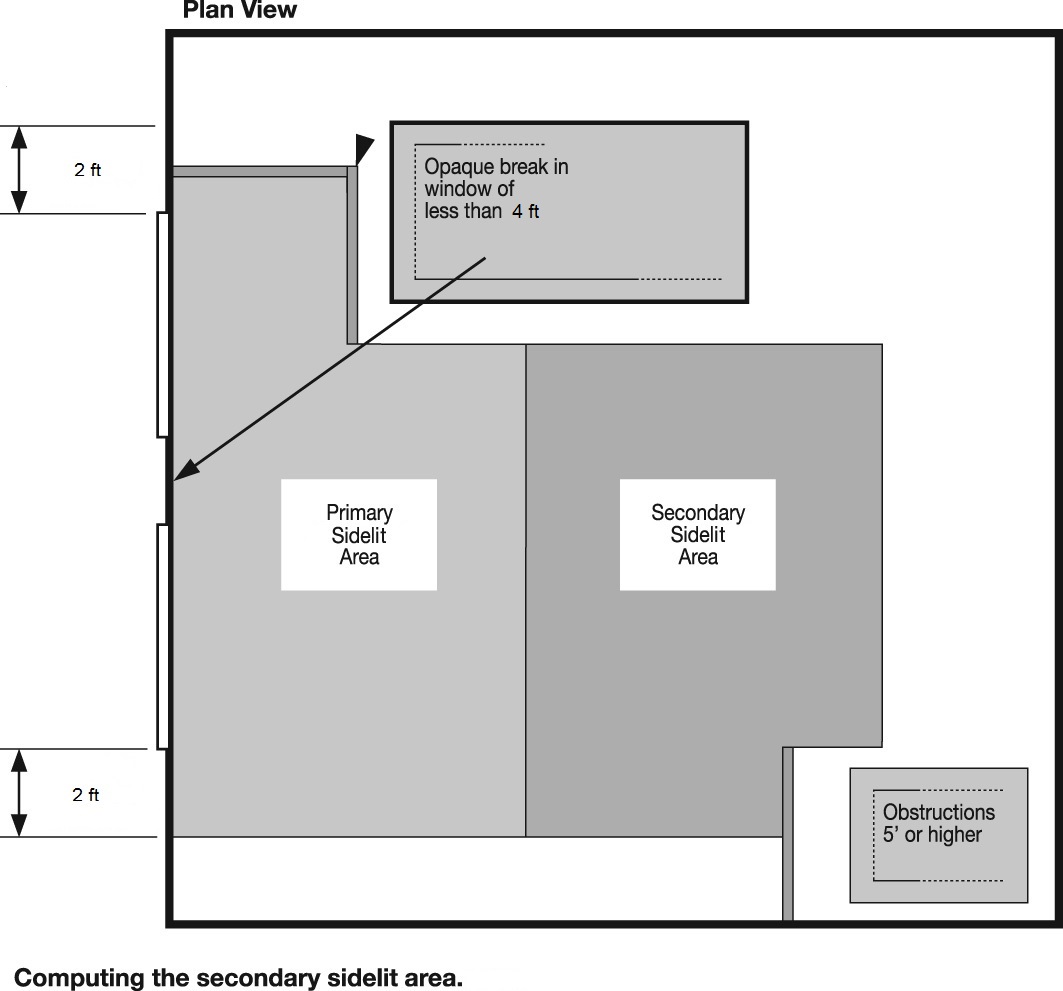 FIGURE C405.2.4.2(2)DAYLIGHT ZONE UNDER A ROOFTOP MONITOR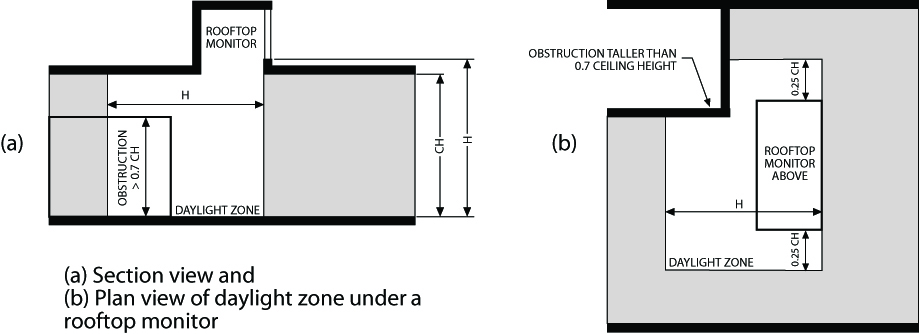 FIGURE C405.2.4.2(3)DAYLIGHT ZONE UNDER A SLOPED ROOFTOP MONITOR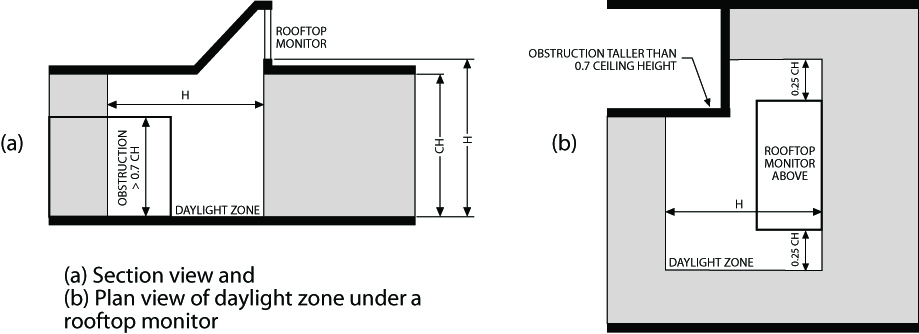 FIGURE C405.2.4.2(4)DAYLIGHT ZONE ADJACENT TO CLERESTORY FENESTRATION IN A WALL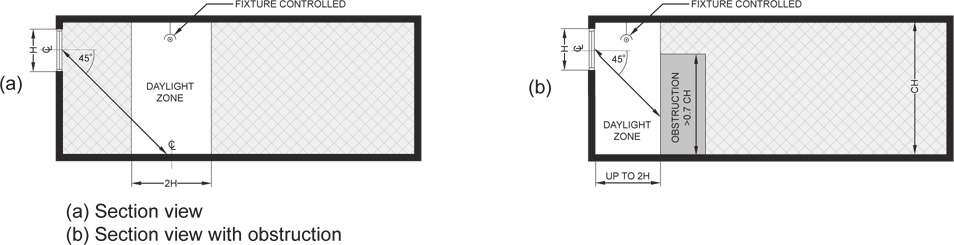 FIGURE C405.2.4.3(1)DAYLIGHT ZONE UNDER A ROOFTOP FENESTRATION ASSEMBLY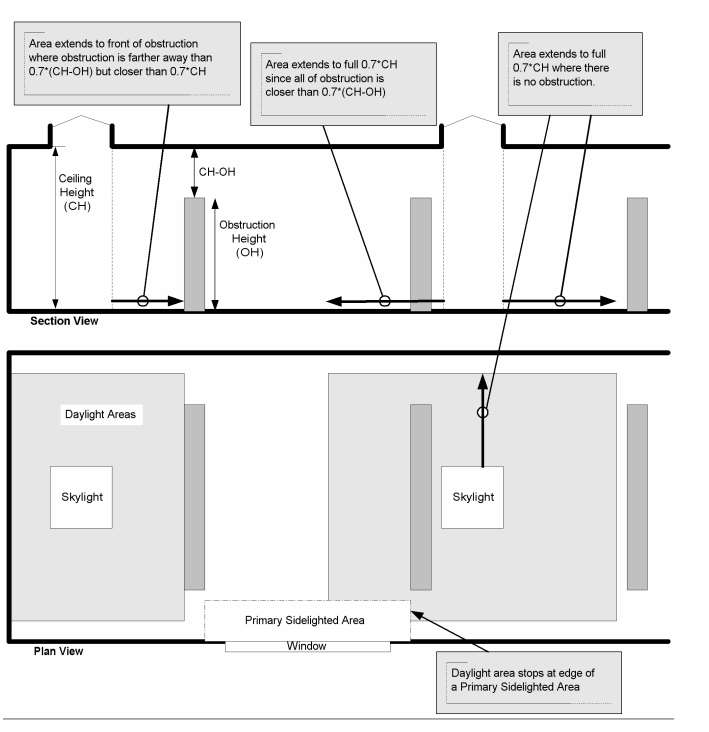 FIGURE C405.2.4.3(2)DAYLIGHT ZONE UNDER ATRIUM FENESTRATION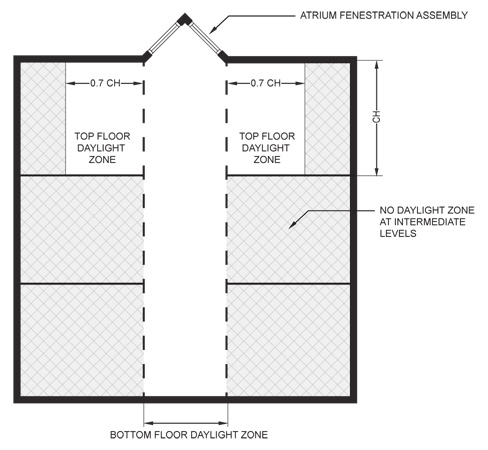 C405.2.5 Additional lighting controls. Specific application lighting shall be provided with controls, in addition to controls required by other sections, for the following:Sleeping units shall have control devices configured to automatically switch off all installed luminaires and switched receptacles within 20 minutes after all occupants .   	Exception: Lighting and switched receptacles controlled by key..Lighting for nonvisual applications, such as plant growth and food warming, shall be controlled by a dedicated control that is independent of the controls for other lighting within the room or space. Each control zone shall be no greater than the area served by a single luminaire or 4,000 square feet, whichever is larger.Luminaires serving the exit access and providing means of egress illumination required by Section 1006.1 of the International Building Code, including luminaires that function as both normal and emergency means of egress illumination shall be controlled by a combination of listed emergency relay and occupancy sensors, or signal from another building control system, that automatically shuts off the lighting when the areas served by that illumination are unoccupied.Exception: Means of egress illumination serving the exit access that does not exceed 0.02 watts per square foot of building area is exempt from this requirement. C405.2.6 Digital timer switch. For each of the following space types, when under 300 square feet, digital timer switch controls may be provided in lieu of occupancy sensor controls:Copy/print rooms.Storage rooms.Janitorial closetsC405.2.6.1 Digital timer switch function. Digital timer switches shall comply with the following:Turn lights on or off with operation of a button, switch or other manual means.Automatically turn lights off within 15 minutes of the lights being turned on. The means for setting the time delay shall not be visible on the front of the switch.The switch shall provide both audible and visual indication of impending time-out of the switch. Audible and visual indication shall be given at least once within five minutes of time-out of the switch. Visual indication shall consist of turning the lights momentarily off, and then back on.C405.2.7 Exterior lighting controls. Exception: Lighting for covered vehicle entrances or exits from buildings or parking structures where required for safety, security or eye adaption.C405.2.8 Area controls. The maximum lighting power that may be controlled from a single switch or automatic control shall not exceed that which is provided by a 20 ampere circuit loaded to not more than 80 percent. A master control may be installed provided the individual switches retain their capability to function independently. Circuit breakers may not be used as the sole means of switching.Exception: Areas less than 5 percent of the building footprint for footprints over 100,000 ft2.C405.3 C405.4 Interior lighting power requirements (Prescriptive). A building complies with this section if its total connected lighting power calculated under Section C405.4.1 is no greater than the interior lighting power calculated under Section C405.4.2.C405.4.1 Total connected interior lighting power. The total connected interior lighting power shall be determined in accordance with Equation 4-10.TCLP = [ + Other] (Equation 4-10)Where:Emergency lighting automatically off during normal building operation.Lighting in spaces specifically designed for use by occupants with special lighting needs including and other medical and age-related issues.Casino gaming areas.General area lighting power in industrial and manufacturing occupancies dedicated to the inspection or quality control of goods and products..Mirror lighting in dressing rooms.Task lighting for medical and dental purposes.Display lighting for exhibits in galleries, museums and monuments.Lighting for theatrical purposes, including performance, stage, film production and video production.Lighting for photographic processes.Lighting integral to equipment or instrumentation and installed by the manufacturer.Task lighting for plant growth or maintenance where the lamp efficacy is not less than 90 lumens per watt.Advertising signage or directional signage.Lighting for food warming.Lighting equipment that is for sale.Lighting demonstration equipment in lighting education facilities.Lighting approved because of safety considerations.Lighting in retail display windows, provided the display area is enclosed by ceiling-height partitions.Furniture mounted supplemental task lighting that is controlled by automatic shutoff.Lighting used for aircraft painting.C405.4.2 Interior lighting power. The total interior lighting power allowance (watts) is determined according to Table C405.4.2(1) using the Building Area Method, or Table C405.4.2(2) using the Space-by-Space Method, for all areas of the building covered in this permit. C405.4.2.1 Building area method. For the Building Area Method, the interior lighting power allowance is the floor area for each building area type listed in Table C405.4.2(1) times the value from Table C405.4.2(1) for that area. For the purposes of this method, an "area" shall be defined as all contiguous spaces that accommodate or are associated with a single building area type as listed in Table C405.4.2(1). Where this method is used to calculate the total interior lighting power for an entire building, each building area type shall be treated as a separate area. C405.4.2.2 Space-by-space method. For the Space-by-Space Method, the interior lighting power allowance is determined by multiplying the floor area of each space times the value for the space type in Table C405.4.2(2) that most closely represents the proposed use of the space, and then summing the lighting power allowances for all spaces. Tradeoffs among spaces are permitted.  Each area enclosed by partitions that are 80 percent of the ceiling height or taller shall be considered a separate space and assigned the appropriate space type from Table C405.4.2(2). If a space has multiple functions where more than one space type is applicable, that space shall be broken up into smaller subspaces, each using their own space type. Any of these subspaces that are smaller in floor area than 20 percent of the enclosed space and less than 1,000 square feet need not be broken out separately.C405.4.2.2.1 Additional interior lighting power. Where using the Space-by-Space Method, an increase in the interior lighting power allowance is permitted for specific lighting functions. Additional power shall be permitted only where the specified lighting is installed and automatically controlled separately from the general lighting, to be turned off during nonbusiness hours. This additional power shall be used only for the specified luminaires and shall not be used for any other purpose. An increase in the interior lighting power allowance is permitted for lighting equipment to be installed in sales areas specifically to highlight merchandise. The additional lighting power shall be determined in accordance with Equation 4-11:Additional interior lighting power allowance = 500 watts + (Retail Area 1 x  W/ft2) + (Retail Area 2 x  W/ft2) + (Retail Area 3 x  W/ft2) + (Retail Area 4 x  W/ft2)(Equation 4-11)Where:Exception: Other merchandise categories are permitted to be included in Retail Areas 2 through 4, provided that justification documenting the need for additional lighting power based on visual inspection, contrast, or other critical display is approved by the code official.C405.5 Exterior lighting (Mandatory). C405.5.1 Exterior building grounds lighting. All exterior building grounds luminaires that operate at greater than 100 watts shall have a minimum efficacy of 80 lumens per watt unless the luminaire is controlled by a motion sensor or qualifies for one of the exceptions under Section C405.5.2.C405.5.2 exterior building lighting power. The total exterior lighting power Exception: Lighting used for the following applications :Specialized signal, directional and marker lighting associated with transportation.Advertising signage or directional signage.Integral to equipment or instrumentation and is installed by its manufacturer.Theatrical purposes, including performance, stage, film production and video production.Athletic playing areas.Temporary lighting.Industrial production, material handling, transportation sites and associated storage areas.Theme elements in theme/amusement parks.Used to highlight features of public monuments and .TABLE C405.4.2(1)INTERIOR LIGHTING POWER ALLOWANCES: BUILDING AREA METHODTABLE C405.4.2(2)INTERIOR LIGHTING POWER ALLOWANCES: SPACE-BY-SPACE METHODBUILDING SPECIFIC SPACE-BY-SPACE TYPESBUILDING SPECIFIC SPACE-BY-SPACE TYPES--ContinuedFor SI: 1 foot = 304.8 mm, 1 watt per square foot = 11 W/m2.In cases where both a common space type and a building area specific space type are listed, the building area specific space type shall apply.A acility for the visually impaired is a facility that is licensed or will be licensed by local or state authorities for senior long-term care, adult daycare, senior support or people with special visual needs.For spaces in which lighting is specified to be installed in addition to, and controlled separately from, the general lighting for the purposed of highlighting art or exhibits, provided that the additional lighting power shall not exceed 0.5 W/ft2 of such spaces.The watts per square foot may be increased by 2 percent per foot of ceiling height above 20 feet, unless specifically directed otherwise by subsequent footnotes.Footnote d may not be used for these occupancy types.The watts per square foot may be increased by 2 percent per foot of ceiling height above 9 feet. Footnote d may not be used for these occupancy types.TABLE C405.5.(1)EXTERIOR LIGHTING ZONESTABLE C405.5.(2)LIGHTING POWER ALLOWANCES FOR BUILDING EXTERIORSFor SI: 1 foot = 304.8 mm, 1 watt per square foot = W/0.0929 m2.C405.6 Electrical transformers (Mandatory). electric transformers shall meet the minimum efficiency requirements of Table C405.6 as tested and rated in accordance with the test procedure listed in DOE 10 CFR 431. The efficiency shall be verified through certification under an approved certification program or, where no certification program exists, the equipment efficiency ratings shall be supported by data furnished by the transformer manufacturer.Exception: The following transformers are exempt:Transformers that meet the Energy Policy Act of 2005 exclusions based on the DOE 10 CFR 431 definition of special purpose applications.Transformers that meet the Energy Policy Act of 2005 exclusions that are not to be used in general purpose applications based on information provided in DOE 10 CFR 431.Transformers that meet the Energy Policy Act of 2005 exclusions with multiple voltage taps where the highest tap is  20 percent more than the lowest tap.Drive transformers.Rectifier transformers.Auto-transformers.Uninterruptible power system transformers.Impedance transformers.Regulating transformers.Sealed and nonventilating transformers.Machine tool transformer.Welding transformer.Grounding transformer.Testing transformer.TABLE C405.6MINIMUM NOMINAL EFFICIENCY LEVELS FOR 10 CFR 431 LOW VOLTAGE DRY-TYPE DISTRIBUTION TRANSFORMERSkiloVolt-Amp rating.Nominal efficiencies shall be established in accordance with the DOE 10 CFR 431 test procedure for low voltage dry-type transformers.C405.7 Dwelling unit electrical energy consumption (Mandatory). Each dwelling unit located in a Group R-2 building shall have a separate electrical meter. A utility tenant meter meets this requirement. See Section C409 for additional requirements for energy metering and energy consumption management.C405.8 Electric motor efficiency (Mandatory). All electric motors, fractional or otherwise, shall meet the minimum efficiency requirements of Tables C405.8(1) through C405.8(4) when tested and rated in accordance with DOE 10 CFR. The efficiency shall be verified through certification under an approved certification program, or, where no certification program exists, the equipment efficiency rating shall be supported by data furnished by the motor manufacturer.  Fractional hp fan motors that are 1/12 hp or greater and less than 1 hp which are not covered by Tables C405.8(3) and C405.8(4) shall be electronically commutated motors or shall have a minimum motor efficiency of 70 percent when rated in accordance with DOE 10 CFR 431. These motors shall also have the means to adjust motor speed for either balancing or remote control. Belt-driven fans may use sheave adjustment for airflow balancing in lieu of a varying motor speed.Exceptions:Motors that are an integral part of specialized process equipment.Where the motor is integral to a listed piece of equipment for which no complying motor has been approved.Motors used as a component of the equipment meeting the minimum efficiency requirements of Section C403.2.3 and Tables C403.2.3(1) through C403.2.3(10), provided that the motor input is included when determining the equipment efficiency.Motors in the airstream within fan coils and terminal units that operate only when providing heating to the space served.Fan motors that are not covered by Tables C405.8(1) through C405.8(4) and are used to power heat recovery ventilators, energy recovery ventilators, or local exhaust fans in Group R subject to the high efficacy requirements of Section C403.2.11.4.Domestic clothes dryer booster fans, range hood exhaust fans, and domestic range booster fans that operate intermittently.Radon and contaminated soil exhaust fans.Group R heat recovery ventilator and energy recovery ventilator fans that are less than 400 cfm.TABLE C405.8(1)MINIMUM NOMINAL FULL-LOAD EFFICIENCY FOR aNominal efficiencies shall be established in accordance with DOE 10 CFR 431.TABLE C405.8(2)MINIMUM NOMINAL FULL-LOAD EFFICIENCY  MOTORS  NR - No requirement.Nominal efficiencies shall be established in accordance with DOE 10 CFR 431.TABLE C405.8(3)MINIMUM AVERAGE FULL LOAD EFFICIENCY FOR POLYPHASE SMALL ELECTRIC MOTORSaa. Average full load efficiencies shall be established in accordance with 10 CFR 431.TABLE C405.8(4)MINIMUM AVERAGE FULL LOAD EFFICIENCY FOR CAPACITOR-START CAPACITOR-RUN AND CAPACITOR-START INDUCTION-RUN SMALL ELECTRIC MOTORSaa. Average full load efficiencies shall be established in accordance with 10 CFR. 431.C405.9 Vertical and horizontal transportation systems and equipment. Vertical and horizontal transportation systems and equipment shall comply with this section.C405.9.1 Elevator cabs. For the luminaires in each elevator cab, not including signals and displays, the sum of the lumens divided by the sum of the watts shall be not less than 35 lumens per watt. Ventilation fans in elevators that do not have their own air conditioning system shall not consume more than 0.33 watts/cfm at the maximum rated speed of the fan. Controls shall be provided that will de-energize ventilation fans and lighting systems when the elevator is stopped, unoccupied and with its doors closed for over 15 minutes.C405.9.2 Escalators and moving walks. Escalators and moving walks shall comply with ASME A17.1/CSA B44 and shall have automatic controls configured to reduce speed to the minimum permitted speed in accordance with ASME A17.1/CSA B44 or applicable local code when not conveying passengers.Exception: A that reduces operating voltage in response to light loading conditions may be provided in place of the variable speed function.C405.9.3 Regenerative drive. An escalators designed either for one-way down operation only or for reversible operation shall have a variable frequency regenerative drive that supplies electrical energy to the building electrical system when the escalator is loaded with passengers whose combined weight exceeds 750 pounds.C405.10 Controlled receptacles. At least 50 percent of all 125 volt 15- and 20-ampere receptacles installed in private offices, open offices, conference rooms, rooms used primarily for printing and/or copying functions, break rooms, individual workstations and classrooms, including those installed in modular partitions and modular office workstation systems, shall be controlled as required by this section. In rooms larger than 200 square feet (19 m2), a controlled receptacle shall be located within 72 inches (1.8 m) of each uncontrolled receptacle. Controlled receptacles shall be visibly differentiated from standard receptacles and shall be controlled by one of the following automatic control devices:An occupant sensor that turns receptacle power off when no occupants have been detected for a maximum of 20 minutes.A time-of-day operated control device that turns receptacle power off at specific programmed times and can be programmed separately for each day of the week. The control device shall be configured to provide an independent schedule for each portion of the building not to exceed 5,000 square feet (465 m2) and not to exceed one full floor. The device shall be capable of being overridden for periods of up to two hours by a timer to occupants. Any individual override switch shall control the controlled receptacles for a maximum area of 5,000 square feet (465 m2). Override switches for controlled receptacles are permitted to control the lighting within the same area.Exception: Receptacles designated for specific equipment requiring 24-hour operation, for building maintenance functions, or for specific safety or security equipment are not required to be controlled by an automatic control device and are not required to be located within 72 inches of a controlled receptacle.C405.11. SECTION C406EFFICIENCY PACKAGESC406.1 Requirements. Buildings shall comply with no less than two of the following:More efficient HVAC performance in accordance with Section C406.2.Reduced lighting power in accordance with Section C406.3.Enhanced lighting controls in accordance with Section C406.4.On-site supply of renewable energy in accordance with Section C406.5.Provision of a dedicated outdoor air system for certain HVAC equipment in accordance with Section C406.6.High-efficiency service water heating in accordance with Section C406.7.Enhanced envelope performance in accordance with Section C406.8.Reduced air infiltration in accordance with Section C406.9.C406.1.1 Tenant spaces. Tenant spaces shall comply with Section C406.2, C406.3, C406.4, C406.6 or C406.7, where applicable. Where an entire building complies with Section C406.5, C406.8 or C406.9, tenant spaces within the building shall be deemed to comply with this section.C406.2 More efficient HVAC equipment and fan performance. Buildings shall comply with Sections C406.2.1 through C406.2.3.C406.2.1 HVAC system selection. No less than 90 percent of the total HVAC capacity serving the building shall be provided by equipment that is listed in Tables C403.2.3(1) through C403.2.3(9) or a combination thereof.Exception: Air-to-water heat pumps or heat recovery chillers are also permitted to be utilized for Option C406.2,C406.2.2 Minimum equipment efficiency. Equipment shall exceed the minimum efficiency requirements listed in Tables C403.2.3(1) through C403.2.3(9) by 15 percent, in addition to the requirements of Section C403. Where multiple performance requirements are provided, the equipment shall exceed all requirements by 15 percent.Exception: Equipment that is larger than the maximum capacity range indicated in Tables C403.2.3(1) through C403.2.3(9) shall utilize the values listed for the largest capacity equipment for the associated equipment type shown in the table.C406.2.3 Minimum fan efficiency. Stand-alone supply, return and exhaust fans designed for operating with motors over 750 watts (1 hp) shall have an energy efficiency classification of not less than FEG 71 as defined in AMCA 205. The total efficiency of the fan at the design point of operation shall be within 10 percentage points of either the maximum total efficiency of the fan or the static efficiency of the fan.C406.3 Reduced lighting power. Buildings shall comply with Sections C406.3.1 and, where applicable, C406.3.2.C406.3.1 Reduced lighting power. The total interior lighting power  shall be 75 percent or less of the lighting power values specified in Table C405.4.2(1) times the floor area for the building types, or by using 75 percent of the interior lighting power allowance calculated Section C405.4.2.C406.3.2 Lamp fraction. Not less than 95 percent of the interior lighting power (watts) from lamps in permanently installed light fixtures in dwelling units and sleeping units shall be provided by lamps with a minimum efficacy of 60 lumens per watt.C406.4 Enhanced digital lighting controls. Interior lighting shall be located, scheduled and operated in accordance with Section C405.2 and no less than 90 percent of the total installed interior lighting power shall be configured with the following enhanced control functions.Luminaires shall be configured for continuous dimming.Each luminaire shall be individually addressed.Exceptions:Multiple luminaires mounted on no more than 12 linear feet of a single lighting track and addressed as a single luminaire.Multiple linear luminaires that are ganged together to create the appearance of a single longer fixture and addressed as a single luminaire, where the total length of the combined luminaires is not more than 12 feet.Not more than eight luminaires within a daylight zone are permitted to be controlled by a single daylight responsive control.Luminaires shall be controlled by a digital control system configured with the following capabilities:Scheduling and illumination levels of individual luminaires and groups of luminaires are capable of being reconfigured through the system.Load shedding.In open and enclosed offices, the illumination level of overhead general illumination luminaires are configured to be individually adjusted by occupants.Occupancy sensors and daylight responsive controls are capable of being reconfigured through the system.Construction documents shall include submittal of a Sequence of Operations, including a specification outlining each of the functions required by this section.C406.5 On-site renewable energy. Buildings shall be provided with on-site renewable energy systems with a total system rating per square foot of conditioned floor area of the building of not less than the value specified in Table C406.5.TABLE C406.5ON-SITE RENEWABLE ENERGY 
SYSTEM RATING(PER SQUARE FOOT)C406.6 Dedicated outdoor air system (DOAS). Not less than 90% of the building conditioned floor area, excluding floor area of unoccupied spaces that do not require ventilation per the International Mechanical Code, shall be served by DOAS installed in accordance with Section C403.6. This option is available to both buildings subject to and not subject to the prescriptive requirements of Section C403.6.C406.7 Reduced energy use in service water heating. Buildings shall comply with Sections C406.7.1 and C406.7.2.C406.7.1 Building type. Not less than 90 percent of the conditioned floor area shall be of the following types:Group R-1: Boarding houses, hotels or motels.Group I-2: Hospitals, psychiatric hospitals and nursing homes.Group A-2: Restaurants and banquet halls or buildings containing food preparation areas.Group F: Laundries.Group R-2.Group A-3: Health clubs and spas.Buildings with a service hot water load of 10 percent or more of total building energy loads, as shown with an energy analysis as described in Section C407.C406.7.2 Load fraction. Not less than 60 percent of the annual building service hot water energy use, or not less than 100 percent of the annual building service hot water heating energy use in buildings subject to the requirements of Section C403.5.4, shall be provided by one or more of the following:Service hot water system delivering heating requirements using heat pump technology with a minimum COP of 3.0.Waste heat recovery from service hot water, heat recovery chillers, building equipment, process equipment,  or other approved system.water-heating systems.C406.8 Enhanced envelope performance. The total UA of the building thermal envelope shall be 15 percent lower than the maximum allowable UA for a building of identical configuration and fenestration area in accordance with Section C402.1.5 and Equation 4-2, where UA equals the sum of the U-values of each distinct envelope assembly multiplied by the area in square feet of that assembly.C406.9 Reduced air infiltration. Air infiltration shall be verified by whole building pressurization testing conducted in accordance with ASTM E779 or ASTM E1827 by an independent third party. The measured air leakage rate of the building envelope shall not exceed 0.25 cfm/ft2 (2.0 L/s•m2) under a pressure differential of 0.3 in. water (75 Pa), with the calculated surface area being the sum of the above and below grade building envelope. A report that includes the tested surface area, floor area, air by volume, stories above grade, and leakage rates shall be submitted to the code official and the building owner.Exception: Where the conditioned floor area of the building is not less than 250,000 ft2 (25,000 m2), air leakage testing shall be permitted to be conducted on representative above grade sections of the building provided the conditioned floor area of tested areas is no less than 25 percent of the conditioned floor area of the building and are tested in accordance with this section.SECTION C407TOTAL BUILDING PERFORMANCEC407.1 Scope. This section establishes criteria for compliance using total building performance. All systems and loads shall be included in determining the total building performance including, but not limited to: Heating systems, cooling systems, service water heating, fan systems, lighting power, receptacle loads and process loads.C407.2 Mandatory requirements. Compliance with this section requires that the criteria of Sections C402.5, C403.2, C404 and C405 be met.  The building permit application for projects utilizing this method shall include in one submittal all building and mechanical drawings and all information necessary to verify that the building envelope and mechanical design for the project corresponds with the annual energy analysis. If credit is proposed to be taken for lighting energy savings, then an electrical permit application shall also be submitted and approved prior to the issuance of the building permit. If credit is proposed to be taken for energy savings from other components, then the corresponding permit application (e.g., plumbing, boiler, etc.) shall also be submitted and approved prior to the building permit application. Otherwise, components of the project that would not be approved as part of a building permit application shall be modeled the same in both the proposed building and the standard reference design and shall comply with the requirements of this code.C407.3 Performance-based compliance. Compliance based on total building performance requires that a proposed building (proposed design) be shown to have an annual energy consumption based on site energy expressed in Btu and Btu per square foot of conditioned floor area that complies with one of the following three options:Is less than or equal to 87 percent of the annual energy consumption of the standard reference design.Is less than or equal to 90 percent of the annual energy consumption of the standard reference design and the project complies with one additional energy efficiency package option in Section C406. The standard reference design shall include the selected Section C406 additional efficiency package option unless the option selected is DOAS per Section C406.6. For office, retail, education, libraries and fire stations that comply with the DOAS requirements in Section C403.6 with or without exceptions, the standard reference design shall select the HVAC system per Table C407.5.1(2). Other buildings occupancy types that comply with the DOAS requirements in Section C403.6 shall select the standard reference design for the HVAC system from Table C407.5.1(3).Is less than or equal to 93 percent of the annual energy consumption of the standard reference design and the project complies with two additional efficiency package options in Section C406. The standard reference design shall include the selected Section C406 additional efficiency package option unless the option selected is DOAS per Section C406.6. For office, retail, education, libraries and fire stations that comply with the DOAS requirements in Section C403.6 with or without exceptions, the standard reference design shall select the HVAC system per Table C407.5.1(2). Other buildings occupancy types that comply with the DOAS requirements in Section C403.6 shall select the standard reference design for the HVAC system from Table C407.5.1(3).C407.4 Documentation. Documentation verifying that the methods and accuracy of compliance software tools conform to the provisions of this section shall be provided to the code official.C407.4.1 Compliance report. Building permit submittals shall include a report that documents that the proposed design has annual energy consumption less than or equal to the annual energy consumption of the standard reference design. The compliance documentation shall include the following information:Address of the building;An inspection checklist documenting the building component characteristics of the proposed design as listed in Table C407.5.1(1). The inspection checklist shall show the estimated annual energy consumption for both the standard reference design and the proposed design;Name of individual completing the compliance report; andName and version of the compliance software tool.C407.4.2 Additional documentation. The code official shall be permitted to require the following documents:Documentation of the building component characteristics of the standard reference design;Thermal zoning diagrams consisting of floor plans showing the thermal zoning scheme for standard reference design and proposed design;Input and output report(s) from the energy analysis simulation program containing the complete input and output files, as applicable. The output file shall include energy use totals and energy use by energy source and end-use served, total hours that space conditioning loads are not met and any errors or warning messages generated by the simulation tool as applicable;An explanation of any error or warning messages appearing in the simulation tool output; andA certification signed by the builder providing the building component characteristics of the proposed design as given in Table C407.5.1(1).C407.5 Calculation procedure. Except as specified by this section, the standard reference design and proposed design shall be configured and analyzed using identical methods and techniques.C407.5.1 Building specifications. The standard reference design and proposed design shall be configured and analyzed as specified by Table C407.5.1(1). Table C407.5.1(1) shall include by reference all notes contained in Table C402.1.4.C407.5.2 Thermal blocks. The standard reference design and proposed design shall be analyzed using identical thermal blocks as specified in Section C407.5.2.1, C407.5.2.2 or C407.5.2.3.C407.5.2.1 HVAC zones designed. Where HVAC zones are defined on HVAC design drawings, each HVAC zone shall be modeled as a separate thermal block.Exception:  Different HVAC zones shall be allowed to be combined to create a single thermal block or identical thermal blocks to which multipliers are applied provided:The space use classification is the same throughout the thermal block.All HVAC zones in the thermal block that are adjacent to glazed exterior walls face the same orientation or their orientations are within 45 degrees (0.79 rad) of each other.All of the zones are served by the same HVAC system or by the same kind of HVAC system.C407.5.2.2 HVAC zones not designed. Where HVAC zones have not yet been designed, thermal blocks shall be defined based on similar internal load densities, occupancy, lighting, thermal and temperature schedules, and in combination with the following guidelines:Separate thermal blocks shall be assumed for interior and perimeter spaces. Interior spaces shall be those located more than 15 feet (4572 mm) from an exterior wall. Perimeter spaces shall be those located closer than 15 feet (4572 mm) from an exterior wall.Separate thermal blocks shall be assumed for spaces adjacent to glazed exterior walls: A separate zone shall be provided for each orientation, except orientations that differ by no more than 45 degrees (0.79 rad) shall be permitted to be considered to be the same orientation. Each zone shall include floor area that is 15 feet (4572 mm) or less from a glazed perimeter wall, except that floor area within 15 feet (4572 mm) of glazed perimeter walls having more than one orientation shall be divided proportionately between zones.Separate thermal blocks shall be assumed for spaces having floors that are in contact with the ground or exposed to ambient conditions from zones that do not share these features.Separate thermal blocks shall be assumed for spaces having exterior ceiling or roof assemblies from zones that do not share these features.C407.5.2.3  buildings. spaces shall be modeled using one thermal block per space except that those facing the same orientations are permitted to be combined into one thermal block. Corner units and units with roof or floor loads shall only be combined with units sharing these features.C407.5.3 Equipment efficiencies. All HVAC equipment in the standard reference design shall be modeled at the minimum efficiency levels, both part load and full load, in accordance with Section C403.2.3. Chillers shall use Path A efficiencies as shown in Table C403.2.3(7). Where efficiency ratings include supply fan energy, the efficiency rating shall be adjusted to remove the supply fan energy. For Baseline Systems HVAC Systems 3, 4, 6, 8, 9, 10 and 11, calculate the minimum COPnfcooling and COPnfheating using the equation for the applicable performance rating as indicated in Tables C403.2.3(1) through C403.2.3(3). Where a full- and part-load efficiency rating is provided in Tables C403.2.3(1) through C403.2.3(3), use Equation 4-12.(Equation 4-12)COPnfcooling = 7.84E-8 x EER x Q + 0.338 x EERCOPnfcooling = –0.0076 x SEER2 + 0.3796 x SEERCOPnfheating = 1.48E-7 x COP47 x Q + 1.062 x COP47
    (applies to heat pump heating efficiency only)COPnfheating = –0.0296 x HSPF2 + 0.7134 x HSPFWhere:COPnfcooling = The packaged HVAC equipment cooling energy efficiencyCOPnfheating = The packaged HVAC equipment heating energy efficiencyQ = The AHRI-rated cooling capacity in Btu/h.EER, SEER, COP and HSPF shall be at AHRI test conditions. Fan energy shall be modeled separately according to Table C407.5.1(1).TABLE C407.5.1(1)SPECIFICATIONS FOR THE STANDARD REFERENCE AND PROPOSED DESIGNSTABLE C407.5.1(1) – continued SPECIFICATIONS FOR THE STANDARD REFERENCE AND PROPOSED DESIGNSTABLE C407.5.1(1) – continued SPECIFICATIONS FOR THE STANDARD REFERENCE AND PROPOSED DESIGNSTABLE C407.5.1(1) – continued SPECIFICATIONS FOR THE STANDARD REFERENCE AND PROPOSED DESIGNSTABLE C407.5.1(1) – continued SPECIFICATIONS FOR THE STANDARD REFERENCE AND PROPOSED DESIGNSWhere no heating system exists or has been specified, the heating system shall be modeled as fossil fuel. The system characteristics shall be identical in both the standard reference design and proposed design.The ratio between the capacities used in the annual simulations and the capacities determined by sizing runs shall be the same for both the standard reference design and proposed design.Where no cooling system exists or no cooling system has been specified, the cooling system shall be modeled as an air-cooled single-zone system, one unit per thermal zone. The system characteristics shall be identical in both the standard reference design and proposed design.If an economizer is required in accordance with Section C403.3 and where no economizer exists or is specified in the proposed design, then an air economizer shall be provided in the standard reference design in accordance with Section C403.3.TABLE C407.5.1(2)HVAC SYSTEMS MAP FOR BUILDINGS GOVERNED BY SECTION C403.6dSelect "water/ground" if the proposed design system condenser is water or evaporatively cooled; select "air/none" if the condenser is air cooled. Closed-circuit dry coolers shall be considered air cooled. Systems utilizing district cooling shall be treated as if the condenser water type were "water." If no mechanical cooling is specified or the mechanical cooling system in the proposed design does not require heat rejection, the system shall be treated as if the condenser water type were "Air." For proposed designs with ground-source or groundwater-source heat pumps, the standard reference design HVAC system shall be water-source heat pump (System 6).Systems utilizing district heating (steam or hot water) or district cooling and systems with no heating capability shall be treated as if the heating system type were "fossil fuel" for the purpose of Standard Reference Design HVAC system selection. Otherwise, select the path that corresponds to the proposed design heat source: Electric resistance, heat pump (including air source and water source), or fuel fired. For systems with mixed fuel heating sources, the system or systems that use the secondary heating source type (the one with the smallest total installed output capacity for the spaces served by the system) shall be modeled identically in the standard reference design and the primary heating source type shall be used to determine standard reference design HVAC system type.Select the standard reference design HVAC system category: The system under "single-zone residential system" shall be selected if the HVAC system in the proposed design is a single-zone system and serves a . The system under "all other" shall be selected for all other cases.This table covers those building types required by Section C403.6 to install Dedicated Outdoor Air Systems: office, retail, education, libraries and fire stations.TABLE C407.5.1(3)HVAC SYSTEMS MAPSelect “water/ground” if the proposed design system condenser is water or evaporatively cooled; select “air/none” if the condenser is air cooled. Closed-circuit dry coolers shall be considered air cooled. Systems utilizing district cooling shall be treated as if the condenser water type were “water.” If no mechanical cooling is specified or the mechanical cooling system in the proposed design does not require heat rejection, the system shall be treated as if the condenser water type were “Air.” For proposed designs with ground-source or groundwater-source heat pumps, the standard reference design HVAC system shall be water-source heat pump (System 6).Select the path that corresponds to the proposed design heat source: electric resistance, heat pump (including air source and water source), or fuel fired. Systems utilizing district heating (steam or hot water) and systems with no heating capability shall be treated as if the heating system type were “fossil fuel.” For systems with mixed fuel heating sources, the system or systems that use the secondary heating source type (the one with the smallest total installed output capacity for the spaces served by the system) shall be modeled identically in the standard reference design and the primary heating source type shall be used to determine standard reference design HVAC system type.Select the standard reference design HVAC system category: The system under “single-zone residential system” shall be selected if the HVAC system in the proposed design is a single-zone system and serves a residential space. The system under “single-zone nonresidential system” shall be selected if the HVAC system in the proposed design is a single-zone system and serves other than residential spaces. The system under “all other” shall be selected for all other cases.TABLE C407.5.1(4)SPECIFICATIONS FOR THE STANDARD REFERENCE DESIGN HVAC SYSTEM DESCRIPTIONSFor SI: 1 foot = 304.8 mm, 1 cfm/ft2 = 0.0004719, 1 Btu/h = 0.293/W, °C = [(°F) -32/1.8].VAV with parallel boxes: Fans in parallel VAV fan-powered boxes shall be sized for 50 percent of the peak design flow rate and shall be modeled with 0.35 W/cfm fan power. Minimum volume setpoints for fan-powered boxes shall be equal to the minimum rate for the space required for ventilation consistent with Section C403.4.4, Exception 4. Supply air temperature shall be reset based on zone demand. Design airflow rates shall be sized for the maximum reset supply air temperature. The air temperature for cooling shall be reset higher by 5°F under the minimum cooling load conditions.VAV with reheat: Minimum volume setpoints for VAV reheat boxes shall be 0.4 cfm/ft2 of floor area. Supply air temperature shall be reset based on zone demand. Design airflow rates shall be sized for the maximum reset supply air temperature. The air temperature for cooling shall be reset higher by 5°F under the minimum cooling conditions.Direct expansion: The fuel type for the cooling system shall match that of the cooling system in the proposed design.VAV: When the proposed design system has a supply, return or relief fan motor horsepower (hp) requiring variable flow controls as required by Section C403.2.11.5, the corresponding fan in the VAV system of the standard reference design shall be modeled assuming a variable speed drive. For smaller fans, a forward-curved centrifugal fan with inlet vanes shall be modeled. If the proposed design's system has a direct digital control system at the zone level, static pressure setpoint reset based on zone requirements in accordance with Section C403.4.1 shall be modeled.Chilled water: For systems using purchased chilled water, the chillers are not explicitly modeled. Otherwise, the standard reference design's chiller plant shall be modeled with chillers having the number as indicated in Table C407.5.1(5) as a function of standard reference building chiller plant load and type as indicated in Table C407.5.1(6) as a function of individual chiller load. Where chiller fuel source is mixed, the system in the standard reference design shall have chillers with the same fuel types and with capacities having the same proportional capacity as the proposed design's chillers for each fuel type. Chilled water supply temperature shall be modeled at 44°F design supply temperature and 56°F return temperature. Piping losses shall not be modeled in either building model. Chilled water supply water temperature shall be reset in accordance with Section C403.4.2.4. Pump system power for each pumping system shall be the same as the proposed design; if the proposed design has no chilled water pumps, the standard reference design pump power shall be 22 W/gpm (equal to a pump operating against a 75-foot head, 65-percent combined impeller and motor efficiency). The chilled water system shall be modeled as primary-only variable flow with flow maintained at the design rate through each chiller using a bypass. Chilled water pumps shall be modeled as riding the pump curve or with variable-speed drives when required in Section C403.4.2.4. The heat rejection device shall be an axial fan cooling tower with variable speed fans if required in Section C403.4.3. Condenser water design supply temperature shall be 85°F or 10°F approach to design wet-bulb temperature, whichever is lower, with a design temperature rise of 10°F. The tower shall be controlled to maintain a 70°F leaving water temperature where weather permits, floating up to leaving water temperature at design conditions. Pump system power for each pumping system shall be the same as the proposed design; if the proposed design has no condenser water pumps, the standard reference design pump power shall be 19 W/gpm (equal to a pump operating against a 60-foot head, 60-percent combined impeller and motor efficiency). Each chiller shall be modeled with separate condenser water and chilled water pumps interlocked to operate with the associated chiller.Fossil fuel boiler: For systems using purchased hot water or steam, the boilers are not explicitly modeled. Otherwise, the boiler plant shall use the same fuel as the proposed design and shall be natural draft. The standard reference design boiler plant shall be modeled with a single boiler if the standard reference design plant load is 600,000 Btu/h and less and with two equally sized boilers for plant capacities exceeding 600,000 Btu/h. Boilers shall be staged as required by the load. Hot water supply temperature shall be modeled at 180°F design supply temperature and 130°F return temperature. Piping losses shall not be modeled in either building model. Hot water supply water temperature shall be reset in accordance with Section C403.4.2.4. Pump system power for each pumping system shall be the same as the proposed design; if the proposed design has no hot water pumps, the standard reference design pump power shall be 19 W/gpm (equal to a pump operating against a 60-foot head, 60-percent combined impeller and motor efficiency). The hot water system shall be modeled as primary only with continuous variable flow. Hot water pumps shall be modeled as riding the pump curve or with variable speed drives when required by Section C403.4.2.4.Electric heat pump and boiler: Water-source heat pumps shall be connected to a common heat pump water loop controlled to maintain a heating setpoint of 60°F and a cooling setpoint of 90°F. Heat rejection from the loop shall be provided by an axial fan closed-circuit evaporative fluid cooler with variable speed fans if required in Section C403.4.2.1 or C403.2.13. Heat addition to the loop shall be provided by a boiler that uses the same fuel as the proposed design and shall be natural draft. If no boilers exist in the proposed design, the standard reference building boilers shall be fossil fuel. The standard reference design boiler plant shall be modeled with a single boiler if the standard reference design plant load is 600,000 Btu/h or less and with two equally sized boilers for plant capacities exceeding 600,000 Btu/h. Boilers shall be staged as required by the load. Piping losses shall not be modeled in either building model. Pump system power shall be the same as the proposed design; if the proposed design has no pumps, the standard reference design pump power shall be 22 W/gpm, which is equal to a pump operating against a 75-foot head, with a 65-percent combined impeller and motor efficiency. Loop flow shall be variable with flow shutoff at each heat pump when its compressor cycles off as required by Section C403.4.2.3. Loop pumps shall be modeled as riding the pump curve or with variable speed drives when required by Section C403.4.2.4.Electric heat pump: Electric air-source heat pumps shall be modeled with electric auxiliary heat and an outdoor air thermostat. The system shall be controlled to energize auxiliary heat only when outdoor air temperature is less than 40°F. The air-source heat pump shall be modeled to continue to operate while auxiliary heat is energized. The air-source heat pump shall be modeled to operate down to a minimum outdoor air temperature of 35°F for System No. 8 or 0°F for System No. 9. If the Proposed Design utilizes the same system type as the Standard Design (PTHP or PSZ-HP), the Proposed Design shall be modeled with the same minimum outdoor air temperature for heat pump operation as the Standard Design. For temperatures below the stated minimum outdoor air temperatures, the electric auxiliary heat shall be controlled to provide the full heating load.Constant volume: For building types governed by Section C403.6, fans shall be controlled to cycle with load, i.e., fan operation cycled on calls for heating and cooling. If the fan is modeled as cycling and the fan energy is included in the energy efficiency rating of the equipment, fan energy shall not be modeled explicitly. For all other buildings, fans shall be controlled in the same manner as in the proposed design, i.e., fan operation whenever the space is occupied or fan operation cycled on calls for heating and cooling. If the man is modeled as cycling and the fan energy is included in the energy efficiency rating of the equipment, fan energy shall not be modeled explicitly. Fan speed control: Fans shall operate as one- or two-speed as required by Section C403.2.11.5, regardless of the fan speed control used in the proposed building.Outside air: For building types governed by Section C403.6, outside air shall be supplied by a separate dedicated outside air system (DOAS) operating in parallel with terminal equipment. The terminal equipment fan system cycle calls for heating and cooling. DOAS shall include an Energy Recovery Ventilation System with a minimum effectiveness in accordance with Section C403.5.TABLE C407.5.1(5)NUMBER OF CHILLERSFor SI: 1 ton = 3517 W.TABLE C407.5.1(6)WATER CHILLER TYPESFor SI: 1 ton = 3517 W.C407.6 Calculation software tools. Calculation procedures used to comply with this section shall be software tools capable of calculating the annual energy consumption of all building elements that differ between the standard reference design and the proposed design and shall include the following capabilities.Building operation for a full calendar year (8,760 hours).Climate data for a full calendar year (8,760 hours) and shall reflect approved coincident hourly data for temperature, solar radiation, humidity and wind speed for the building location.Ten or more thermal zones.Thermal mass effects.Hourly variations in occupancy, illumination, receptacle loads, thermostat settings, mechanical ventilation, HVAC equipment availability, service hot water usage and any process loads.Part-load performance curves for mechanical equipment.Capacity and efficiency correction curves for mechanical heating and cooling equipment.Printed code official inspection checklist listing each of the proposed design component characteristics from Table C407.5.1(1) determined by the analysis to provide compliance, along with their respective performance ratings (e.g., R-value, U-factor, SHGC, HSPF, AFUE, SEER, EF, etc.).Air-side economizers with integrated control.Standard reference design characteristics specified in Table C407.5.1(1).C407.6.1 Specific approval. Performance analysis tools meeting the applicable subsections of Section C407 and tested according to ASHRAE Standard 140 shall be permitted to be approved. Tools are permitted to be approved based on meeting a specified threshold for a jurisdiction. The code official shall be permitted to approve tools for a specified application or limited scope.C407.6.2 Input values. Where calculations require input values not specified by Sections C402, C403, C404 and C405, those input values shall be taken from an approved source.C407.6.3 Exceptional calculation methods. Where the simulation program does not model a design, material, or device of the proposed design, an Exceptional Calculation Method shall be used where approved by the code official. Where there are multiple designs, materials, or devices that the simulation program does not model, each shall be calculated separately and Exceptional Savings determined for each. The total Exceptional Savings shall not constitute more than half of the difference between the baseline building performance and the proposed building performance. Applications for approval of an exceptional method shall include:Step-by-step documentation of the Exceptional Calculation Method performed detailed enough to reproduce the results.Copies of all spreadsheets used to perform the calculations.A sensitivity analysis of energy consumption when each of the input parameters is varied from half to double the value assumed.The calculations shall be performed on a time step basis consistent with the simulation program used.The Performance Rating calculated with and without the Exceptional Calculation Method.SECTION C408SYSTEM COMMISSIONINGC408.1 General. A building commissioning process led by a certified commissioning professional shall be completed for mechanical systems in Section C403, service water heating systems in Section C404, electrical power and lighting systems in Section C405 and energy metering in Section C409. Exception: Buildings, or portions thereof, which are exempt from Sections C408.2 through C408.6 may be excluded from the commissioning process.C408.1.1 Commissioning in construction documents. Construction document notes shall clearly indicate provisions for commissioning and completion requirements in accordance with this section and are permitted to refer to specifications for further requirements.C408.1.2 Commissioning plan. A commissioning plan shall be developed by the project's certified commissioning professional and shall outline the organization, schedule, allocation of resources, and documentation requirements of the commissioning process. Items 1 through 4 shall be included with the construction documents, and items 5 through 8 shall be submitted prior to the first mechanical inspection. For projects where no mechanical inspection is required, items 5 through 8 shall be submitted prior to the first electrical inspection:A narrative description of the activities that will be accomplished during each phase of commissioning, including the personnel intended to accomplish each of the activities.Roles and responsibilities of the commissioning team, including statement of qualifications of the commissioning professional.A schedule of activities including systems testing and balancing, functional performance testing, and verification of the building documentation requirements in Section C103.6.Where the certified commissioning professional is an employee of one of the registered design professionals of record or an employee or subcontractor of the project contractor, an In-House Commissioning Disclosure and Conflict Management Plan shall be submitted with the commissioning plan. This plan shall disclose the certified commissioning professional's contractual relationship with other team members and provide a conflict management plan demonstrating that the certified commissioning professional is free to identify any issues discovered and report directly to the owner.A listing of the specific equipment, appliances or systems to be tested and a description of the tests to be performed.Functions to be tested.Conditions under which the test will be performed.Measurable criteria for performance.C408.1.3 Final commissioning report. A final commissioning report shall be completed and certified by the certified commissioning professional and delivered to the building owner or owner's authorized agent. The report shall be organized with mechanical, lighting, service water heating and metering findings in separate sections to allow independent review. The report shall record the activities and results of the commissioning process and be developed from the final commissioning plan with all of its attached appendices. The report shall include:Results of functional performance tests.Disposition of deficiencies found during testing, including details of corrective measures used or proposed.Functional performance test procedures used during the commissioning process including measurable criteria for test acceptance, provided herein for repeatability.Exception: Deferred tests which cannot be performed at the time of report preparation due to climatic conditions.C408.1.4 Commissioning process completion requirements. Prior to the final mechanical, plumbing and electrical inspections or obtaining a certificate of occupancy, the certified commissioning professional or approved agency shall provide evidence of systems commissioning and completion in accordance with the provisions of this section.   Copies of all documentation shall be given to the owner and made available to the code official upon request in accordance with Section C408.1.4.3C408.1.4.1 Commissioning progress report for code compliance. A preliminary report of commissioning test procedures and results shall be completed and certified by the certified commissioning professional or approved agency and provided to the building owner or owner's authorized agent. The report shall be organized with mechanical, lighting, service water heating and metering findings in separate sections to allow independent review. The report shall be identified as "Preliminary Commissioning Report" and shall identify:Itemization of deficiencies found during testing required by this code that have not been corrected at the time of report preparation.Deferred tests that cannot be performed at the time of report preparation because of climatic conditions, with anticipated date of completion.Climatic conditions required for performance of the deferred tests.Status of the project's record documents, manuals and systems operation training with respect to requirements in Section C103.6.C408.1.4.2 Acceptance of report. Buildings, or portions thereof, shall not be considered acceptable for a final inspection pursuant to Section C104.2 until the code official has received a letter of transmittal from the building owner acknowledging that the building owner or owner's authorized agent has received the Preliminary Commissioning Report. Completion of the Commissioning Compliance Checklist (Figure C408.1.4.2) is deemed to satisfy this requirement.C408.1.4.3 Copy of report. The code official shall be permitted to require that a copy of the Preliminary Commissioning Report be made available for review by the code official.C408.2 Mechanical systems commissioning. Mechanical equipment and controls subject to Section C403 shall be included in the commissioning process required by Section C408.1. The commissioning process shall minimally include all energy code requirements for which the code states that equipment or controls shall "be capable of" or "configured to" perform specific functions.Exception: Mechanical systems are exempt from the commissioning process where the building's total mechanical equipment capacity is less than 240,000 Btu/h cooling capacity and less than 300,000 Btu/h heating capacity.C408.2.1 Reserved.C408.2.2 Systems adjusting and balancing. HVAC systems shall be balanced in accordance with generally accepted engineering standards. Air and water flow rates shall be measured and adjusted to deliver final flow rates within the tolerances provided in the project specifications. Test and balance activities shall include air system and hydronic system balancing.C408.2.2.1 Air systems balancing. Each supply air outlet and zone terminal device shall be equipped with means for air balancing in accordance with the requirements of Chapter 6 of the International Mechanical Code. Discharge dampers used for air system balancing are prohibited on constant volume fans and variable volume fans with motors 10 hp (18.6 kW) and larger. Air systems shall be balanced Figure C408.1.4.2 
Commissioning Compliance ChecklistFigure C408.1.4.2 
Commissioning Compliance Checklist (Continued)in a manner to first minimize throttling losses then, for fans with system power of greater than 1 hp (0.74 kW), fan speed shall be adjusted to meet design flow conditions.Exception: Fans with fan motors of 1 hp (0.74 kW) or less.C408.2.2.2 Hydronic systems balancing. Individual hydronic heating and cooling coils shall be equipped with means for balancing and measuring flow. Hydronic systems shall be proportionately balanced in a manner to first minimize throttling losses, then the pump impeller shall be trimmed or pump speed shall be adjusted to meet design flow conditions. Each hydronic system shall have either the capability to measure pressure across the pump, or test ports at each side of each pump.Exception: The following equipment is not required to be equipped with means for balancing or measuring flow:Pumps with pump motors of 5 hp (3.7 kW) or less.Where throttling results in no greater than five percent of the nameplate horsepower draw above that required if the impeller were trimmed.C408.2.3 Functional performance testing. Functional performance testing specified in Sections C408.2.3.1 through C408.2.3.3 shall be conducted. Written procedures which clearly describe the individual systematic test procedures, the expected systems' response or acceptance criteria for each procedure, the actual response or findings, and any pertinent discussion shall be followed. Testing shall affirm operation during actual or simulated winter and summer design conditions and during full outside air conditions.C408.2.3.1 Equipment. Equipment functional performance testing shall demonstrate the installation and operation of components, systems, and system-to-system interfacing relationships in accordance with approved plans and specifications such that operation, function, and maintenance serviceability for each of the commissioned systems is confirmed. Testing shall include all modes and sequence of operation, including under full-load, part-load and the following emergency conditions:All modes as described in the sequence of operation;Redundant or automatic back-up mode;Performance of alarms; andMode of operation upon a loss of power and restoration of power.C408.2.3.2 Controls. HVAC control systems shall be tested to document that control devices, components, equipment, and systems are calibrated and adjusted and operate in accordance with approved plans and specifications. Sequences of operation shall be functionally tested to document they operate in accordance with approved plans and specifications.C408.2.3.3 Economizers. Air economizers shall undergo a functional test to determine that they operate in accordance with manufacturer's specifications.C408.3 Electrical power and lighting commissioning. Electrical power and lighting systems subject to Section C405 shall be included in the commissioning process required by Section C408.1. The commissioning process shall minimally include all energy code requirements for which the code requires specific daylight responsive controls, "control functions," and where the code states that equipment shall be "configured to" perform specific functions.Exception: Lighting control systems are exempt from the commissioning process in buildings where:The total installed lighting load is less than 20 kW.Where the lighting load controlled by occupancy sensors or automatic daylighting controls is less than 10 kW.C408.3.1 Functional testing. Prior to passing final inspection, the certified commissioning professional shall provide evidence that the lighting control systems have been tested to ensure that control hardware and software are calibrated, adjusted, programmed and in proper working condition in accordance with the construction documents and manufacturer's instructions. Written procedures which clearly describe the individual systematic test procedures, the expected systems' response or acceptance criteria for each procedure, the actual response or findings, and any pertinent discussion shall be followed. Functional testing shall comply with Section C408.3.1.1 through C408.3.1.3 for the applicable control type.C408.3.1.1 Occupant sensor controls. Where occupancy sensors are provided, the following procedures shall be performed:Certify that the occupant sensor has been located and aimed in accordance with manufacturer recommendations.For projects with seven or fewer occupant sensors, each sensor shall be tested. For projects with more than seven occupant sensors, testing shall be done for each unique combination of sensor type and space geometry. Where multiples of each unique combination of sensor type and space geometry are provided, no fewer than the greater of one or 10 percent of each combination shall be tested unless the code official or design professional requires a higher percentage to be tested. Where 30 percent or more of the tested controls fail, all remaining identical combinations shall be tested.For each occupant sensor to be tested, verify the following:Where occupant sensors include status indicators, verify correct operation.The controlled lights turn off or down to the permitted level within the required time.For auto-on occupant sensors, the lights turn on to the permitted level within the required time.For manual on occupant sensors, the lights turn on only when manually activated.The lights are not incorrectly turned on by movement in adjacent areas or by HVAC operation.C408.3.1.2 Time switch controls. Where automatic time switches are provided, the following procedures shall be performed:Confirm that the automatic time switch control is programmed with accurate weekday, weekend and holiday schedules, and set-up and preference program settings.Provide documentation to the owner of automatic time switch programming, including weekday, weekend, holiday schedules and set-up and preference program settings.Verify the correct time and date in the time switch.Verify that any battery backup is installed and energized.Verify that the override time limit is set to not more than two hours.Simulate occupied conditions. Verify and document the following:All lights can be turned on and off by their respective area control switch.The switch only operates lighting in the enclosed space in which the switch is located.Simulate unoccupied condition. Verify the following:All nonexempt lighting turns off.Manual override switch allows only the lights in the enclosed space where the override switch is located to turn on or remain on until the next scheduled shut off occurs.Additional testing as specified by the certified commissioning professional.C408.3.1.3 Daylight responsive controls. Where daylight responsive controls are provided, the following procedures shall be performed:All control devices have been properly located, field-calibrated and set for accurate setpoints and threshold light levels.Daylight controlled lighting loads adjusted to light level setpoints in response to available daylight.The calibration adjustment equipment are only to authorized personnel.C408.3.2 Documentation requirements. The construction documents shall specify that documents  provided to the building owner within 90 days the date of receipt of the certificate of occupancy.C408.4 Service water heating systems commissioning. Service water heating equipment and controls subject to Section C404 shall be included in the commissioning process required by Section C408.1. The commissioning process shall minimally include all energy code requirements for which the code states that equipment or controls shall “be capable of” or “configured to” perform specific functions.Exception: Service water heating systems are exempt from the commissioning process in buildings where the largest service water heating system capacity is less than 200,000 Btu/h (58,562 W) and where there are no pools or permanent spas.C408.4.1 Functional performance testing. Functional performance testing specified in Sections C408.4.1.1 through C408.4.1.3 shall be conducted. Written procedures which clearly describe the individual systematic test procedures, the expected systems' response or acceptance criteria for each procedure, the actual response or findings, and any pertinent discussion shall be followed. Testing shall affirm operation with the system under 50 percent water heating load.C408.4.1.1 Equipment. Equipment functional performance testing shall demonstrate the installation and operation of components, systems, and system-to-system interfacing relationships in accordance with approved plans and specifications such that operation, function, and maintenance serviceability for each of the commissioned systems is confirmed. Testing shall include all modes and sequence of operation, including under full-load, part-load and the following emergency conditions:Redundant or automatic back-up mode;Performance of alarms; andMode of operation upon a loss of power and restoration of power.C408.4.1.2 Controls. Service water heating controls shall be tested to document that control devices, components, equipment, and systems are calibrated, adjusted and operate in accordance with approved plans and specifications. Sequences of operation shall be functionally tested to document they operate in accordance with approved plans and specifications.C408.4.1.3 Pools and spas. Service water heating equipment, time switches, and heat recovery equipment which serve pools and permanent spas shall undergo a functional test to determine that they operate in accordance with manufacturer's specifications.C408.5 Systems installed to meet Section C406 or C407. Equipment, components, controls or configuration settings for mechanical, service water heating, electrical power or lighting systems which are included in the project to comply with Section C406 or C407 shall be included in the commissioning process required by Section C408.1.C408.6 Metering system commissioning. Energy metering systems required by Section C409 shall comply with Section C408.6 and be included in the commissioning process required by Section C408.1. The commissioning process shall include all energy metering equipment and controls required by Section C409.C408.6.1 Functional performance testing. Functional performance testing shall be conducted by following written procedures which clearly describe the individual systematic test procedures, the expected systems' response or acceptance criteria for each procedure, the actual response or findings, and any pertinent discussion. Functional testing shall document that energy source meters, energy end-use meters, the energy metering data acquisition system, and required energy consumption display are calibrated, adjusted and operate in accordance with approved plans and specifications. At a minimum, testing shall confirm that:The metering system devices and components work properly under low and high load conditions.The metered data is delivered in a format that is compatible with the data collection system.The energy display is to building operation and management personnel.The energy display meets code requirements regarding views required in Section C409.4.3. The display shows energy data in identical units (e.g., kWh).SECTION C409ENERGY METERING AND 
ENERGY CONSUMPTION MANAGEMENTC409.1 General. New buildings and additions with a gross conditioned floor area over 50,000 square feet shall comply with Section C409. Buildings shall be equipped to measure, monitor, record and display energy consumption data for each energy source and end use category per the provisions of this section, to enable effective energy management.Exceptions:Tenant spaces smaller than 50,000 ft2 within buildings if the tenant space has its own utility service and utility meters.Buildings in which there is no gross conditioned floor area over 25,000 square feet, including building common area, that is served by its own utility services and meters.C409.1.1 Alternate metering methods. Where approved by the building official, energy use metering systems may differ from those required by this section, provided that they are permanently installed and that the source energy measurement, end use category energy measurement, data storage and data display have similar accuracy to and are at least as effective in communicating actionable energy use information to the building management and users, as those required by this section.C409.1.2 Conversion factor. Any threshold stated in kW shall include the equivalent BTU/h heating and cooling capacity of installed equipment at a conversion factor of 3,412 Btu per kW at 50 percent demand.C409.2 Energy source metering. Buildings shall have a meter at each energy source. For each energy supply source listed in Section C409.2.1 through C409.2.4, meters shall collect data for the whole building or for each separately metered portion of the building where not exempted by the exception to Section C409.1.Exceptions:Energy source metering is not required where end use metering for an energy source accounts for all usage of that energy type within a building, and the data acquisition system accurately totals the energy delivered to the building or separately metered portion of the building.Solid fuels such as coal, firewood or wood pellets that are delivered via mobile transportation do not require metering.C409.2.1 Electrical energy. This category shall include all electrical energy supplied to the building and its associated site, including site lighting, parking, recreational facilities, and other areas that serve the building and its occupants.C409.2.2 Gas and liquid fuel supply energy. This category shall include all natural gas, fuel oil, propane and other gas or liquid fuel energy supplied to the building and site.C409.2.3 District energy. This category shall include all net energy extracted from district steam systems, district chilled water loops, district hot water systems, or other energy sources serving multiple buildings.C409.2.4 Site-generated renewable energy. This category shall include all net energy generated from on-site solar, wind, geothermal, tidal or other natural sources. C409.3 End-use metering. Meters shall be provided to collect energy use data for each end-use category listed in Sections C409.3.1 through C409.3.2. These meters shall collect data for the whole building or for each separately metered portion of the building where not exempted by the exception to Section C409.1. Multiple meters may be used for any end-use category, provided that the data acquisition system totals all of the energy used by that category.Exceptions:HVAC and water heating equipment serving only an individual dwelling unit or sleeping unit does not require end-use metering.Separate metering is not required for fire pumps, stairwell pressurization fans or other life safety systems that operate only during testing or emergency.End use metering is not required for individual tenant spaces not exceeding 2,500 square feet in floor area when a dedicated source meter meeting the requirements of Section C409.4.1 is provided for the tenant space.C409.3.1 HVAC system energy use. This category shall include all energy including electrical, gas, liquid fuel, district steam and district chilled water that is used by boilers, chillers, pumps, fans and other equipment used to provide space heating, space cooling, dehumidification and ventilation to the building, but not including energy that serves process loads, water heating or miscellaneous loads as defined in Section C409.3. Multiple HVAC energy sources, such as gas, electric and steam, are not required to be summed together.Exceptions:All 120 volt equipment.208/120 volt equipment in a building where the main service is 480/277 volt power.Electrical energy fed through variable frequency drives that are connected to the energy metering data acquisition center.C409.3.2 Water heating energy use. This category shall include all energy used for heating of domestic and service hot water, but not energy used for space heating.Exception: Water heating energy use less than 50 kW does not require end-use metering.C409.4 Measurement devices, data acquisition system and energy display.C409.4.1 Meters. Meters and other measurement devices required by this section shall have local displays or be configured to automatically communicate energy data to a data acquisition system. Source meters may be any digital-type meters. Current sensors or flow meters are allowed for end use metering, provided that they have an accuracy of .+/- 5%. All required metering systems and equipment shall provide at least hourly data that is fully integrated into the data acquisition and display system per the requirements of Section C409.C409.4.2 Data acquisition system. The data acquisition system shall store the data from the required meters and other sensing devices for a minimum of 36 months. For each energy supply and end use category required by C409.2 and C409.3, it shall provide real-time energy consumption data and logged data for any hour, day, month or year.C409.4.3 Energy display. For each building subject to Section C409.2 and C409.3, either a visible display, or a web page or other electronic document to building management or to a third-party energy data analysis service shall be provided in the building by building operation and management personnel. The display shall graphically provide the current energy consumption rate for each whole building energy source, plus each end use category, as well as the average and peak values for any day, week or year.C409.4.4 Commissioning. The entire system shall be commissioned in accordance with Section C408. Deficiencies found during testing shall be corrected and retested and the commissioning report shall be updated to confirm that the entire metering and data acquisition and display system is fully functional.C409.5 Metering for existing buildings.C409.5.1 Existing buildings that were constructed subject to the requirements of this section. Where new or replacement systems or equipment are installed in an existing building that was constructed subject to the requirements of this section, metering shall be provided for such new or replacement systems or equipment so that their energy use is included in the corresponding end-use category defined in Section C409.2. This includes systems or equipment added in conjunction with additions or alterations to existing buildings.C409.5.1.1 Small existing buildings. Metering and data acquisition systems shall be provided for additions over 25,000 square feet to buildings that were constructed subject to the requirements of this section, in accordance with the requirements of sections C409.2 and C409.3.SECTION C410REFRIGERATION SYSTEM REQUIREMENTSC410.1 General (prescriptive). Walk-in coolers, walk-in freezers, refrigerated warehouse coolers, refrigerated warehouse freezers, and refrigerated display cases shall comply with this Section.C410.1.1 Refrigeration equipment performance. Refrigeration equipment shall have an energy use in kWh/day not greater than the values of Tables C410.2(1) and C410.2(2) when tested and rated in accordance with AHRI Standard 1200. The energy use shall be verified through certification under an approved certification program or, where a certification program does not exist, the energy use shall be supported by data furnished by the equipment manufacturer.TABLE C410.1.1(1)MINIMUM EFFICIENCY REQUIREMENTS: COMMERCIAL REFRIGERATIONV = Volume of the chiller for frozen compartment as defined in AHAM-HRF-1.TABLE C410.1.1(2)MINIMUM EFFICIENCY REQUIREMENTS: COMMERCIAL REFRIGERATORS AND FREEZERSa	V = Volume of the case, as measured in accordance with Appendix C of AHRI 1200.b	TDA = Total display area of the case, as measured in accordance with Appendix D of AHRI 1200.c	Equipment class designations consist of a combination [(in sequential order separated by periods (AAA).(BB).(C))] of:(AAA)	An equipment family code where:VOP = Vertical openSVO = Semi-vertical openHZO = Horizontal openVCT = Vertical transparent doorsVCS = Vertical solid doorsHCT = Horizontal transparent doorsHCS = Horizontal solid doorsSOC = Service over counter(BB) 	An operating mode code:RC = Remote condensingSC = Self-contained(C) 	A rating temperature code:M = Medium temperature (38°F)L = Low temperature (0°F)I = Ice cream temperature (15°F)For example, "VOP.RC.M" refers to the "vertical-open, remote-condensing, medium-temperature" equipment class.C410.2 Walk-in coolers, walk-in freezers, refrigerated warehouse coolers and refrigerated warehouse freezers. Refrigerated warehouse coolers and refrigerated warehouse freezers shall comply with this section. Walk-in coolers and walk-in freezers that are not either site assembled or site constructed shall comply with the following:Be equipped with automatic door-closers that firmly close walk-in doors that have been closed to within 1 inch (25 mm) of full closure.  	Exception: Automatic closers are not required for doors more than 45 inches (1143 mm) in width or more than 7 feet (2134 mm) in height.Doorways shall have strip doors, curtains, spring-hinged doors or other method of minimizing infiltration when doors are open.Walk-in coolers and refrigerated warehouse coolers shall contain wall, ceiling, and door insulation of not less than R-25 or have wall, ceiling and door assembly U-factors no greater than U-0.039. Walk-in freezers and refrigerated warehouse freezers shall contain wall, ceiling and door insulation of not less than R-32 or have wall, ceiling and door assembly U-factors no greater than U-0.030.Exception: Glazed portions of doors or structural members need not be insulated.The floor of walk-in freezers shall contain floor insulation of not less than R-28 or have a floor assembly U-factor no greater than U-0.035.Transparent reach-in doors for walk-in freezers and windows in walk-in freezer doors shall be of triple-pane glass, either filled with inert gas or with heat-reflective treated glass.Windows and transparent reach-in doors for walk-in coolers doors shall be of double-pane or triple-pane, inert gas-filled, heat-reflective treated glass.Evaporator fan motors that are less than 1 hp (0.746 kW) and less than 460 volts shall use electronically commutated motors, brushless direct-current motors, or 3-phase motors.Condenser fan motors that are less than 1 hp (0.746 kW) shall use electronically commutated motors, permanent split capacitor-type motors or 3-phase motors.Where antisweat heaters without antisweat heater controls are provided, they shall have a total door rail, glass and frame heater power draw of not more than 7.1 W/ft2 (76 W/m2) of door opening for walk-in freezers and 3.0 W/ft2 (32 W/m2) of door opening for walk-in coolers.Where antisweat heater controls are provided, they shall reduce the energy use of the antisweat heater as a function of the relative humidity in the air outside the door or to the condensation on the inner glass pane.Lights in walk-in coolers, walk-in freezers, refrigerated warehouse coolers and refrigerated warehouse freezers shall either use light sources with an efficacy of not less than 40 lumens per watt, including ballast losses, or shall use light sources with an efficacy of not less than 40 lumens per watt, including ballast losses, in conjunction with a device that turns off the lights within 15 minutes when the space is not occupied.C410.2.1 Walk-in coolers and walk-in freezers. Site-assembled or site-constructed walk-in coolers and walk-in freezers shall comply with the following:Automatic door closers shall be provided that fully close walk-in doors that have been closed to within 1 inch (25 mm) of full closure.  	Exception: Closers are not required for doors more than 45 inches (1143 mm) in width or more than 7 feet (2134 mm) in height.Doorways shall be provided with strip doors, curtains, spring-hinged doors or other method of minimizing infiltration when the doors are open.Walk-in cooler walls, ceilings and doors shall be provided with insulation having a thermal resistance of not less than R-25 or have wall, ceiling and door assembly U-factors no greater than U-0.039. Walk-in freezers walls, ceilings and doors shall be provided with insulation having a thermal resistance of not less than R-32 or have wall, ceiling, door and slab assembly U-factors no greater than U-0.030.  	Exception: Insulation is not required for glazed portions of doors or at structural members associated with the walls, ceiling or door frame.The floor of walk-in freezers shall be provided with insulation having a thermal resistance of not less than R-28 or have a floor assembly U-factor no greater than U-0.035.Transparent reach-in doors for and windows in opaque walk-in freezer doors shall be provided with triple-pane glass having the interstitial spaces filled with inert gas or provided with heat-reflective treated glass.Transparent reach-in doors and windows in opaque walk-in cooler doors shall be double-pane heat-reflective treated glass having the interstitial space gas filled.Evaporator fan motors that are less than 1 hp (0.746 kW) and less than 460 volts shall be electronically commutated motors or 3-phase motors.Condenser fan motors that are less than 1 hp (0.746 kW) in capacity shall be of the electronically commutated or permanent split capacitor-type or shall be 3-phase motors.Exception: Fan motors in walk-in coolers and walk-in freezers combined in a single enclosure greater than 3,000 square feet (279 m2) in floor area are exempt.Antisweat heaters that are not provided with antisweat heater controls shall have a total door rail, glass and frame heater power draw not greater than 7.1 W/ft2 (76 W/m2) of door opening for walk-in freezers, and not greater than 3.0 W/ft2 (32 W/m2) of door opening for walk-in coolers.Antisweat heater controls shall be the energy use of the antisweat heater as a function of the relative humidity in the air outside the door or to the condensation on the inner glass pane.Light sources shall have an efficacy of not less than 40 lumens per watt, including any ballast losses, or shall be provided with a device that automatically turns off the lights within 15 minutes of when the walk-in cooler or walk-in freezer was last occupied.C410.2.2 Refrigerated display cases. Site-assembled or site-constructed refrigerated display cases shall comply with the following:Lighting and glass doors in refrigerated display cases shall be controlled by one of the following:Time switch controls to turn off lights during nonbusiness hours. Timed overrides for display cases shall turn the lights on for up to 1 hour and shall automatically time out to turn the lights off.Motion sensor controls on each display case section that reduce lighting power by at least 50 percent within 3 minutes after the area within the sensor range is vacated.Low-temperature display cases shall incorporate temperature-based defrost termination control with a time-limit default. The defrost cycle shall terminate first on an upper temperature limit breach and second upon a time limit breach.Antisweat heater controls shall reduce the energy use of the antisweat heater as a function of the relative humidity in the air outside the door or to the condensation on the inner glass pane.C410.3 Refrigeration systems. Refrigerated display cases, walk-in coolers or walk-in freezers that are served by remote compressor and remote condensers not located in a condensing unit, shall comply with Sections C410.4.1 and C410.4.2.Exception: Systems where the working fluid in the refrigeration cycle goes through both subcritical and supercritical states (transcritical) or that use ammonia refrigerant are exempt.C410.3.1 Condensers serving refrigeration systems. Fan-powered condensers shall comply with the following:The design saturated condensing temperatures for air-cooled condensers shall not exceed the design dry-bulb temperature plus 10°F (5.6°C) for low-temperature refrigeration systems, and the design dry-bulb temperature plus 15°F (8°C) for medium temperature refrigeration systems where the saturated condensing temperature for blend refrigerants shall be determined using the average of liquid and vapor temperatures as converted from the condenser drain pressure.Condenser fan motors that are less than 1 hp (0.75 kW) shall use electronically commutated motors, permanent split-capacitor-type motors or 3-phase motors.Condenser fans for air-cooled condensers, evaporatively cooled condensers, air- or water-cooled fluid coolers or cooling towers shall reduce fan motor demand to not more than 30 percent of design wattage at 50 percent of design air volume, and incorporate one of the following continuous variable speed fan control approaches:Refrigeration system condenser control for air-cooled condensers shall use variable setpoint control logic to reset the condensing temperature setpoint in response to ambient dry-bulb temperature.Refrigeration system condenser control for evaporatively cooled condensers shall use variable setpoint control logic to reset the condensing temperature setpoint in response to ambient wet-bulb temperature.Multiple fan condensers shall be controlled in unison.The minimum condensing temperature setpoint shall be not greater than 70°F (21°C).C410.3.2 Compressor systems. Refrigeration compressor systems shall comply with the following:Compressors and multiple-compressor system suction groups shall include control systems that use floating suction pressure control logic to reset the target suction pressure temperature based on the temperature requirements of the attached refrigeration display cases or walk-ins.Exception: Controls are not required for the following: Single-compressor systems that do not have variable capacity capability. 2.   Suction groups that have a design saturated suction temperature of 30°F (-1.1°C) or higher, suction groups that comprise the high stage of a two-stage or cascade system, or suction groups that primarily serve chillers for secondary cooling fluids.Liquid subcooling shall be provided for all low-temperature compressor systems with a design cooling capacity equal to or greater than 100,000 Btu/hr (29.3 kW) with a design-saturated suction temperature of -10°F (-23°C) or lower. The subcooled liquid temperature shall be controlled at a maximum temperature setpoint of 50°F (10°C) at the exit of the subcooler using either compressor economizer (interstage) ports or a separate compressor suction group operating at a saturated suction temperature of 18°F (-7.8°C) or higher.Insulation for liquid lines with a fluid operating temperature less than 60°F (15.6°C) shall comply with Table C403.2.10.Compressors that incorporate internal or external crankcase heaters shall provide a means to cycle the heaters off during compressor operation.CHAPTER 5EXISTING BUILDINGSSECTION C501GENERALC501 General.C501.1 Scope. The provisions of this chapter shall control the alteration, repair, addition and change of occupancy of existing buildings and structures.C501.2 Existing buildings. Except as specified in this chapter, this code shall not be used to require the removal, alteration or abandonment of, nor prevent the continued use and maintenance of, an existing building or building system lawfully in existence at the time of adoption of this code.C501.3 Maintenance. Buildings and structures, and parts thereof, shall be maintained in a safe and sanitary condition. Devices and systems which are required by this code shall be maintained in conformance with the code edition under which installed. The owner or the owner's authorized agent shall be responsible for the maintenance of buildings and structures. The requirements of this chapter shall not provide the basis for removal or abrogation of energy conservation, fire protection and safety systems and devices in existing structures.C501.4 Compliance. Alterations, repairs, additions and changes of occupancy to, or relocation of, existing buildings and structures shall comply with the provisions for alterations, repairs, additions and changes of occupancy or relocation, respectively, in the International Building Code, International Fire Code, International Fuel Gas Code, International Mechanical Code, Uniform Plumbing Code, and NFPA 70.C501.5 New and replacement materials. Except as otherwise required or permitted by this code, materials permitted by the applicable code for new construction shall be used. Like materials shall be permitted for repairs, provided no hazard to life, health or property is created. Hazardous materials shall not be used where the code for new construction would not permit their use in buildings of similar occupancy, purpose and location.C501.6 Historic buildings. The building official may modify the specific requirements of this code for historic buildings and require alternate provisions which will result in a reasonable degree of energy efficiency. This modification may be allowed for those buildings or structures that are listed in the state or national register of historic places; designated as a historic property under local or state designation law or survey; certified as acontributing resource with a national register listed or locally designated historic district; or with an opinion or certification that the property is eligible to be listed on the national or state registers of historic places either individually or as a contributing building to a historic district by the state historic preservation officer or the keeper of the national register of historic places.SECTION C502ADDITIONSC502.1 General. Additions to an existing building, building system or portion thereof shall conform to the provisions of this code as they relate to new construction without requiring the unaltered portion of the existing building or building system to comply with this code. Additions shall not create an unsafe or hazardous condition or overload existing building systems. An addition shall be deemed to comply with this code if the addition alone complies or if the existing building and addition comply with this code as a single building. Additions shall comply with Section C502.2.C502.2 Prescriptive compliance. Additions shall comply with Sections C502.2.1 through C502.2.6.2.C502.2.1 Vertical fenestration. Additions with vertical fenestration that results in a total building vertical fenestration area less than or equal to that specified in Section C402.4.1 shall comply with Section C402.4. Additions with vertical fenestration that results in a total building vertical fenestration area greater than that specified in Section C402.4.1 shall comply with one of the following:Vertical fenestration alternate per Section C402.4.1.1 or C402.4.1.3 for the addition only.Component performance option with target area adjustment per Section C402.1.5 or the total building performance option in Section C407 for the whole building.C502.2.2 Skylight area. Additions with skylights that result in a total building skylight area less than or equal to that specified in Section C402.4.1 shall comply with Section C402.4. Additions with skylights that result in a total building skylight area greater than that specified in Section C402.4.1 shall comply with the component performance option with the target area adjustment per Section C402.1.5 or the total building performance option in Section C407 for the whole building.C502.2.3 Building mechanical systems. New mechanical systems and equipment serving the building heating, cooling or ventilation needs, that are part of the addition, shall comply with Section C403.C502.2.4 Service water heating systems. New service water-heating equipment, controls and service water heating piping shall comply with Section C404.C502.2.5 Pools and permanent spas. New pools and permanent spas shall comply with Section C404.11.C502.2.6 Lighting and power systems. New lighting systems that are installed as part of the addition shall comply with Section C405.C502.2.6.1 Interior lighting power. The total interior lighting power for the addition shall comply with Section C405.4.2 for the addition alone, or the existing building and the addition shall comply as a single building.C502.2.6.2 Exterior lighting power. The total exterior lighting power for the addition shall comply with Section C405.5.1 for the addition alone, or the existing building and the addition shall comply as a single building.C502.2.7 Refrigeration systems. New refrigerated spaces and refrigeration equipment shall comply with Section C410.SECTION C503ALTERATIONSC503.1 General. Alterations to any building or structure shall comply with the requirements of the code for new construction. Alterations shall be such that the existing building or structure is no less conforming with the provisions of this code than the existing building or structure was prior to the alteration. Alterations to an existing building, building system or portion thereof shall conform to the provisions of this code as they relate to new construction without requiring the unaltered portions of the existing building or building system to comply with this code. Alterations shall not create an unsafe or hazardous condition or overload existing building systems.Exception: The following alterations need not comply with the requirements for new construction provided the energy use of the building is not increased: Storm windows installed over existing fenestration. Surface applied window film installed on existing single pane fenestration assemblies to reduce solar heat gain provided the code does not require the glazing fenestration to be replaced. Existing ceiling, wall or floor cavities exposed during construction provided that these cavities are insulated to full depth with insulation having a minimum nominal value of R-3.0 per inch installed per Section C402. Construction where the existing roof, wall or floor cavity is not exposed. Roof recover. Air barriers shall not be required for roof recover and roof replacement where the alterations or renovations to the building do not include alterations, renovations or repairs to the remainder of the building envelope. Replacement of existing doors that separate conditioned space from the exterior shall not require the installation of a vestibule or revolving door, provided however that an existing vestibule that separates a conditioned space from the exterior shall not be removed.C503.2 Change in space conditioning. Any nonconditioned space that is altered to become conditioned space or semi-heated space shall be required to be brought into full compliance with this code. Any semi-heated space that is altered to become conditioned space shall be required to be brought into full compliance with this code.Exception: Where the component performance building envelope option in Section C402.1.5 is used to comply with this Section, the Proposed UA is allowed to be up to 110 percent of the Target UA. Where the total building performance option in Section C407 is used to comply with this section, the annual energy consumption of the proposed design is allowed to be 110 percent of the annual energy consumption otherwise allowed by Section C407.3.C503.3 Building envelope. New building envelope assemblies that are part of the alteration shall comply with Sections C402.1 through C402.5 as applicable.Exception: Air leakage testing is not required for alterations and repairs, unless the project includes a change in space conditioning according to Section C503.2 or a change of occupancy or use according to Section C505.1.C503.3.1 Roof replacement. Roof replacements shall comply with Table C402.1.3 or C402.1.4 where the existing roof assembly is part of the building thermal envelope and contains insulation entirely above the roof deck.C503.3.2 Vertical fenestration. The addition of vertical fenestration that results in a total building vertical fenestration area less than or equal to that specified in Section C402.4.1 shall comply with Section C402.4. Alterations that result in a total building vertical fenestration area greater than specified in Section C402.4.1 shall comply with one of the following:Vertical fenestration alternate per Section C402.1.3 for the new vertical fenestration added.Vertical fenestration alternate per Section C402.4.1.1 for the area adjacent to the new vertical fenestration added.Component performance option with target area adjustment per Section C402.1.5 or the total building performance option in Section C407 for the whole building.C503.3.2.1 Application to replacement fenestration products. Where some or all of an existing fenestration unit is replaced with a new fenestration product, including sash and glazing, the replacement fenestration unit shall meet the applicable requirements for U-factor and SHGC in Table C402.4.Exception: An area-weighted average of the U-factor of replacement fenestration products being installed in the building for each fenestration product category listed in Table C402.4 shall be permitted to satisfy the U-factor requirements for each fenestration product category listed in Table C402.4. Individual fenestration products from different product categories listed in Table C402.4 shall not be combined in calculating the area-weighted average U-factor.C503.3.3 Skylight area. The addition of skylights that results in a total building skylight area less than or equal to that specified in Section C402.4.1 shall comply with Section C402.4. Alterations that result in a total building skylight area greater than that specified in Section C402.4.1 shall comply with the component performance option with target area adjustment per Section C402.1.5 or the total building performance option in Section C407 for the whole building.C503.4 Mechanical systems. Those parts of systems which are altered or replaced shall comply with Section C403. Additions or alterations shall not be made to an existing mechanical system that will cause the existing mechanical system to become out of compliance.Exception: Existing mechanical systems which are altered or where parts of the system are replaced are not required to be modified to comply with Section  as long as mechanical cooling is not added to the system.All new systems in existing buildings, including packaged unitary equipment and packaged split systems, shall comply with Section C403.Where mechanical cooling is added to a space that was not previously cooled, the mechanical system shall comply with either Section  or C403..Exceptions:Alternate designs that are not in full compliance with this code may be approved when the code official determines that existing building constraints including, but not limited to, available mechanical space, limitations of the existing structure, or proximity to adjacent air intakes/exhausts make full compliance impractical. Alternate designs shall provide alternate energy savings strategies including, but not limited to, Demand Control Ventilation or increased mechanical cooling or heating efficiency above that required by Tables (1) through (10). Qualifying small equipment: This exception shall not be used for unitary cooling equipment installed outdoors or in a mechanical room adjacent to the outdoors. This exception is allowed to be used for other cooling units and split systems serving one zone with a total cooling capacity rated in accordance with Section  of less than 33,000 Btu/h (hereafter referred to as qualifying small systems) provided that these are high-efficiency cooling equipment with SEER and EER values more than 15 percent higher than minimum efficiencies listed in Tables  (1) through (3), in the appropriate size category, using the same test procedures. Equipment shall be listed in the appropriate certification program to qualify for this exception. The total capacity of all qualifying small equipment without economizers shall not exceed 72,000 Btu/h per building, or 5 percent of its air economizer capacity, whichever is greater. That portion of the equipment serving Group R occupancies is not included in determining the total capacity of all units without economizers in a building. Redundant units are not counted in the capacity limitations. This exception shall not be used for the shell-and-core permit or for the initial tenant improvement or for Total Building Performance. Chilled water terminal units connected to systems with chilled water generation equipment with IPLV values more than 25 percent higher than minimum part load efficiencies listed in Table (7), in the appropriate size category, using the same test procedures. Equipment shall be listed in the appropriate certification program to qualify for this exception. The total capacity of all systems without economizers shall not exceed 480,000 Btu/h per building, or 20 percent of its air economizer capacity, whichever is greater. That portion of the equipment serving Group R occupancy is not included in determining the total capacity of all units without economizers in a building. This exception shall not be used for the initial permit (this includes any initial permit for the space including, but not limited to, the shell-and-core permit, built-to-suit permit, and tenant improvement permit) or for Total Building Performance Method.Alterations to existing mechanical cooling systems shall not decrease economizer capacity unless the system complies with either Section  or C403.. In addition, for existing mechanical cooling systems that do not comply with either Section  or C403., including both the individual unit size limits and the total building capacity limits on units without economizer; other alterations shall comply with Table C503.4.When space cooling equipment is replaced, controls shall comply with all requirements under Section  and related subsections or provide for integrated operation with economizer in accordance with Section C403..1.Existing equipment currently in use may be relocated within the same floor or same tenant space if removed and reinstalled within the same permit.C503.5 Service hot water systems. New service hot water systems that are part of the alteration shall comply with Section C404.C503.6 Lighting and motors. Alterations that replace 50 percent or more of the luminaires in a space enclosed by walls or ceiling-height partitions, replace 50 percent or more of parking garage luminaires, or replace 50 percent or more of the total installed wattage of exterior luminaires shall comply with Sections C405.4 and C405.5. Where less than 50 percent of the fixtures in an interior space enclosed by walls or ceiling-height partitions or parking garage are new, or 50 percent or more of the installed exterior wattage is altered, the installed lighting wattage shall be maintained or reduced.Where new wiring is being installed to serve added fixtures and/or fixtures are being relocated to a new circuit, controls shall comply with Sections C405.2.1, C405.2.3, C405.2.4, C405.2.5, C405.2.7, C405.3, and as applicable C408.3. In addition, office areas less than 300 ft2 enclosed by walls or ceiling-height partitions, and all meeting and conference rooms, and all school classrooms, shall be equipped with occupancy sensors that comply with Section C405.2.1 and C408.3. Where a new lighting panel (or a moved lighting panel) with all new raceway and conductor wiring from the panel to the fixtures is being installed, controls shall also comply with the other requirements in Sections C405.2 and C408.3.Where new walls or ceiling-height partitions are added to an existing space and create a new enclosed space, but the lighting fixtures are not being changed, other than being relocated, the new enclosed space shall have controls that comply with Sections C405.2.1, C 405.2.2, C405.2.3, C405.2.4, C405.2.5 and C408.3.Those motors which are altered or replaced shall comply with Section C405.8.C503.7 Refrigeration systems. Those parts of systems which are altered or replaced shall comply with Section C410. Additions or alterations shall not be made to an existing refrigerated space or system that will cause the existing mechanical system to become out of compliance. All new refrigerated spaces or systems in existing buildings, including refrigerated display cases, shall comply with Section C410.TABLE C503.4 ECONOMIZER COMPLIANCE OPTIONS FOR MECHANICAL ALTERATIONS1.	Minimum equipment efficiency shall comply with Section C and Tables C(1) through C(9).2.	System and building shall comply with Section C (including both the individual unit size limits and the total building capacity limits on units without economizer). It is acceptable to comply using one of the exceptions to Section C.3.	All equipment replaced in an existing building shall have air economizer complying with Section  unless both the individual unit size and the total capacity of units without air economizer in the building is less than that allowed in Exception to Section C.4.	All separate new equipment added to an existing building shall have air economizer complying with Section  unless both the individual unit size and the total capacity of units without air economizer in the building is less than that allowed in Exception to Section C.5.	Equipment shall have a capacity-weighted average cooling system efficiency:	a. for units with a cooling capacity below 54,000 Btuh, a minimum of 10% greater than the requirements in Tables (1) and (2)(1.10 x values in Tables C(1) and C(2)).	b. for units with a cooling capacity of 54,000 Btuh and greater, a minimum of 5% greater than the requirements in Tables C(1) and C(2) (1.05 x values in Tables C(1) and C(2)).6.	Minimum of 50% air economizer that is ducted in a fully enclosed path directly to every heat pump unit in each zone, except that ducts may terminate within 12 inches of the intake to an HVAC unit provided that they are physically fastened so that the outside air duct is directed into the unit intake. If this is an increase in the amount of outside air supplied to this unit, the outside air supply system shall be capable of providing this additional outside air and equipped with economizer control.7.	Have flow control valve to eliminate flow through the heat pumps that are not in operation with variable speed pumping control complying with Section for that heat pump. 
  –  When the total capacity of all units with flow control valves exceeds 15% of the total system capacity, a variable frequency drive shall be installed on the main loop pump.
  –  As an alternate to this requirement, have a capacity-weighted average cooling system efficiency that is 5% greater than the requirements in note 5 (i.e. a minimum of 15%/10% greater than the requirements in Tables C(1) and C(2) (1.15/1.10 x values in Tables C(1) and C(2)).8.	Systems installed prior to 1991 without fully utilized capacity are allowed to comply with Option B, provided that the individual unit cooling capacity does not exceed 90,000 Btuh.9.	Economizer not required for systems installed with water economizer plate and frame heat exchanger complying with previous codes between 1991 and June 2013, provided that the total fan coil load does not exceed the existing or added capacity of the heat exchangers.10.	For water-cooled process equipment where the manufacturers specifications require colder temperatures than available with waterside economizer, that portion of the load is exempt from the economizer requirements.11.	The air-cooled chiller shall have an IPLV efficiency that is a minimum of 5% greater than the IPLV requirements in Table C(7)(1.05 x IPLV values in Table C(7)).12.	The air-cooled chiller shall:	a. have an IPLV efficiency that is a minimum of 10% greater than the IPLV requirements in Table C(7) (1.10 x IPLV values in Table C(7)), and	b. be multistage with a minimum of two compressors.13.	The water-cooled chiller shall have an IPLV efficiency that is a minimum of 10% greater than the IPLV requirements in Table C(7) (1.10 x IPLV values in Table C(7)).14.	The water-cooled chiller shall have an IPLV efficiency that is a minimum of 15% greater than the IPLV requirements in Table C(7), (1.15 x IPLV values in Table C(7)).15.	Economizer cooling shall be provided by adding a plate-frame heat exchanger on the waterside with a capacity that is a minimum of 20% of the chiller capacity at standard AHRI rating conditions.16.	The replacement boiler shall have an efficiency that is a minimum of 8% higher than the value in Table C(5) (1.08 x value in Table C(5)), except for electric boilers.SECTION C504REPAIRSC504.1 General. Buildings and structures, and parts thereof, shall be repaired in compliance with Section C501.3 and this section. Work on nondamaged components that is necessary for the required repair of damaged components shall be considered part of the repair and shall not be subject to the requirements for alterations in this chapter. Routine maintenance required by Section C501.3, ordinary repairs exempt from permit, and abatement of wear due to normal service conditions shall not be subject to the requirements for repairs in this section.C504.2 Application. For the purposes of this code, the following shall be considered repairs.Glass only replacements in an existing sash and frame.Roof repairs.Air barriers shall not be required for roof repair where the repairs to the building do not include alterations, renovations or repairs to the remainder of the building envelope.Replacement of existing doors that separate conditioned space from the exterior shall not require the installation of a vestibule or revolving door, provided however that an existing vestibule that separates a conditioned space from the exterior shall not be removed.Repairs where only the bulb and/or ballast within the existing luminaires in a space are replaced provided that the replacement does not increase the installed interior lighting power.SECTION C505CHANGE OF OCCUPANCY OR USEC505.1 General. Spaces undergoing a change in occupancy shall be brought up to full compliance with this code in the following cases:Any space that is converted from an F, S or U occupancy to an occupancy other than F, S or U.Any space that is converted to a Group R dwelling unit or portion thereof, from another use or occupancy.Any Group R dwelling unit or portion thereof permitted prior to July 1, 2002, that is converted to a commercial use or occupancy.Where the use in a space changes from one use in Table C405.4.2 (1) or (2) to another use in Table C405.4.2 (1) or (2), the installed lighting wattage shall comply with Section C405.4.Exception: Where the component performance alternative in Section C402.1.5 is used to comply with this section, the proposed UA is allowed to be up to 110 percent of the target UA. Where the total building performance option in Section C407 is used to comply with this section, the annual energy consumption of the proposed design is allowed to be 110 percent of the annual energy consumption otherwise allowed by Section C407.3.Chapter 6REFERENCED STANDARDSNew Standards in 2018 IECC:ASHRAE 55-2013	Thermal Environment Conditions for Human Occupancy	Table C407.5.1 (Schedules)ASTM E1827-11 	Standard Test Method for Determining Airtightness of 
 	Building Using an Orifice Blower Door	C402.5.1.2CTI 201 RS(15)	Performance Rating of Evaporative Heat Rejection 
 	Equipment	Table C403.3.2(8)Updated Standards:AAMA/WDMA/CSA 101/I.S.2?A C440- North American Fenestration Standard/Specifications for Windows, Doors and Unit SkylightsAHAM HRF-1- Energy, Performance and Capacity of Household Refrigerators, Refrigerator-Freezers and FreezersAHR1 210/240— Performance Rating of Unitary Air-conditioning and Air-source Heat Pump EquipmentAHRI 310/380—Standard for Packaged Terminal Air Conditioners and Heat PumpsAHRI 340/360—: Performance Rating of Commercial and Industrial Unitary Air-conditioning and Heat Pump EquipmentAHRI 390—: Performance Rating of Single Package Vertical Air-conditioners and Heat PumpsAHRI 400—: Performance Rating of Liquid to Liquid Heat ExchangersAHRI 550/590—: Performance Rating of Water-chilling and Heat Pump Water-heating Packages Using the Vapor Compression CycleAHRI 1160 (I-P) —: Performance Rating of Heat Pump Pool HeatersAHRI 1200 (I-P)—: Performance Rating of Commercial Refrigerated Display Merchandisers and Storage CabinetsAPSP 14—: American National Standard for Portable Electric Spa Energy EfficiencyASHRAE—: ASHRAE HVAC Systems and Equipment HandbookISO/AHRI/ASHRAE 13256-1 (): Water-to-Air and Brine-to-Air Heat Pumps—Testing and Rating for PerformanceISO/AHRI/ASHRAE 13256-2 (): Water-to-Water and Brine-to-Water Heat Pumps—Testing and Rating for PerformanceASHRAE 90.1—: Energy Standard for Buildings Except Low-rise Residential BuildingsASHRAE 140—: Standard Method of Test for the Evaluation of Building Energy Analysis Computer ProgramsASME A17.1—: Safety Code for Elevators and EscalatorsASTM C90—: Specification for Load-bearing Concrete Masonry UnitsASTM C1371—: Standard Test Method for Determination of Emittance of Materials Near Room Temperature Using Portable EmissometersASTM C1549—: Standard Test Method for Determination of Solar Reflectance Near Ambient Temperature Using a Portable Solar ReflectometerASTM D1003—: Standard Test Method for Haze and Luminous Transmittance of Transparent PlasticsASTM E283—04: Test Method for Determining the Rate of Air Leakage Through Exterior Windows, Curtain Walls and Doors Under Specified Pressure Differences Across the SpecimenASTM E408—: Test Methods for Total Normal Emittance of Surfaces Using Inspection-meter TechniquesASTM E903—: Standard Test Method Solar Absorptance, Reflectance and Transmittance of Materials Using Integrating SpheresASTM E1918—06: Standard Test Method for Measuring Solar Reflectance of Horizontal or Low-sloped Surfaces in the FieldANSI/CRRC-S100—: Standard Test Methods for Determining Radiative Properties of MaterialsDOE 10 CFR, Part 430—: Energy Conservation Program for Consumer Products: Test Procedures and Certification and Enforcement Requirement for Plumbing Products; and Certification and Enforcement Requirements for Residential Appliances; Final RuleDOE 10 CFR, Part 431—: Energy Efficiency Program for Certain Commercial and Industrial Equipment: Test Procedures and Efficiency Standards; Final RulesNEMA MG1—: Motors and GeneratorsNFPA 70—: National Electrical CodeNFRC 100—: Procedure for Determining Fenestration Products U-factorsNFRC 200—: Procedure for Determining Fenestration Product Solar Heat Gain Coefficients and Visible Transmittance at Normal IncidenceNFRC 400—: Procedure for Determining Fenestration Product Air LeakageUS-FTC CFR Title 16 (): R-value RuleKey: A - Moist, B - Dry, C - Marine. 
Absence of moisture designation indicates 
moisture regime is irrelevant. Key: A - Moist, B - Dry, C - Marine. 
Absence of moisture designation indicates 
moisture regime is irrelevant. washington5B Adams4C Lewis5B Asotin5B Lincoln5B Benton4C Mason5B Chelan5B Okanogan4C Clallam4C Pacific4C Clark5B Pend Oreille5B Columbia4C Pierce4C Cowlitz4C San Juan5B Douglas4C Skagit5B Ferry5B Skamania5B Franklin4C Snohomish5B Garfield5B Spokane5B Grant5B Stevens4C Grays Harbor4C Thurston4C Island4C Wahkiakum4C Jefferson5B Walla Walla4C King4C Whatcom4C Kitsap5B Whitman5B Kittitas5B Yakima5B KlickitatFRAME TYPESKYLIGHTFRAME TYPESINGLE PANEDOUBLE PANESKYLIGHTMetal 1.200.80See Table C303.1.3(4)Metal with Thermal Break11.100.65See Table C303.1.3(4)Nonmetal or Metal Clad 0.950.55See Table C303.1.3(4)Glazed Block 0.60 0.60 0.60 SINGLE GLAZEDSINGLE GLAZEDDOUBLE GLAZEDDOUBLE GLAZEDGLAZED BLOCKClearTintedClearTintedGLAZED BLOCKSHGC 0.400.400.400.400.40VT 0.60.30.60.30.6Frame TypeFrame TypeFrame TypeFrame TypeFenestration TypeAluminumWithout Thermal BreakAluminumWith Thermal BreakReinforced Vinyl/ Aluminum-Clad Wood or VinylWood or Vinyl- Clad Wood/Vinyl withoutReinforcingSingle Glazing   glassU-1.58U-1.51U-1.40U-1.18   acrylic/polycarbU-1.52U-1.45U-1.34U-1.11Double Glazing   airU-1.05U-0.89U-0.84U-0.67   argonU-1.02U-0.86U-0.80U-0.64Double Glazing, e=0.20   airU-0.96U-0.80U-0.75U-0.59   argonU-0.91U-0.75U-0.70U-0.54Double Glazing, e=0.10   airU-0.94U-0.79U-0.74U-0.58   argonU-0.89U-0.73U-0.68U-0.52Double Glazing, e=0.05   airU-0.93U-0.78U-0.73U-0.56   argonU-0.87U-0.71U-0.66U-0.50Triple Glazing   airU-0.90U-0.70U-0.67U-0.51   argonU-0.87U-0.69U-0.64U-0.48Triple Glazing, e=0.20   airU-0.86U-0.68U-0.63U-0.47   argonU-0.82U-0.63U-0.59U-0.43Triple Glazing, e=0.20 on 2 surfaces   airU-0.82U-0.64U-0.60U-0.44   argonU-0.79U-0.60U-0.56U-0.40Triple Glazing, e=0.10 on 2 surfaces   airU-0.81U-0.62U-0.58U-0.42   argonU-0.77U-0.58U-0.54U-0.38Quadruple Glazing, e=0.10 on 2 surfaces   airU-0.78U-0.59U-0.55U-0.39   argonU-0.74U-0.56U-0.52U-0.36   kryptonU-0.70U-0.52U-0.48U-0.32Vertical Fenestration DescriptionVertical Fenestration DescriptionVertical Fenestration DescriptionVertical Fenestration DescriptionFrame TypeFrame TypeFrame TypeVertical Fenestration DescriptionVertical Fenestration DescriptionVertical Fenestration DescriptionVertical Fenestration DescriptionAny FrameAluminum Thermal Break2Wood/Vinyl/ FiberglassPanesLow-e1SpacerFillAny FrameAluminum Thermal Break2Wood/Vinyl/ FiberglassDouble3AAnyArgon0.480.410.32Double3BAnyArgon0.460.390.30Double3CAnyArgon0.440.370.28Double3CHigh PerformanceArgon0.420.35Deemed to comply5Triple4AAnyAir0.500.440.26Triple4BAnyAir0.450.390.22Triple4CAnyAir0.410.340.20Triple4Any double low-eAnyAir0.350.320.18CLIMATE ZONE5 AND MARINE 45 AND MARINE 4All OtherGroup RRoofsRoofsRoofsInsulation entirely above deckR-38ciR-38ciMetal buildingsbR-25 .+R-11 LSR-25 .+R-11 LSAttic and otherR-49R-49Walls, Above GradeWalls, Above GradeWalls, Above GradeMassR-9.5c ciR-13.3ciMetal buildingR-19ciR-19ciSteel framedR-13 .+R-10ciR-19 .+R-8.5ciWood framed and otherR-21 intR-21 intWalls, Below GradeWalls, Below GradeWalls, Below GradeBelow-grade walldSame as above gradeSame as above gradeFloorsFloorsFloorsMassfR-30ciR-30ciJoist/framingR-30eR-30eSlab-on-Grade FloorsSlab-on-Grade FloorsSlab-on-Grade FloorsUnheated slabsR-10 for 24" belowR-10 for 24" belowHeated slabsdR-10 perimeter & under entire slabR-10 perimeter & under entire slabOpaque DoorsOpaque DoorsOpaque DoorsNonswingingR-4.75R-4.75Assemblies with continuous insulation (see definition)Alternate option for assemblies with metal penetrations, greater than 0.04% but less than 0.08%Alternate option for assemblies with metal penetrations, greater than or equal to 0.08% but less than 0.12%R-9.5ciR-11.9ciR-13ciR-11.4ciR-14.3ciR-15.7ciR-13.3ciR-16.6ciR-18.3ciR-15.2ciR-19.0ciR-21ciR-30ciR-38ciR-42ciR-38ciR-48ciR-53ciR-13 + R-7.5ciR-13 + R-9.4ciR-13 + R-10.3ciR-13 + R-10ciR-13 + R-12.5ciR-13 + R-13.8ciR-13 + R-12.5ciR-13 + R-15.6ciR-13 + R-17.2ciR-13 + R-13ciR-13 + R-16.3ciR-13 + R-17.9ciR-19 + R-8.5ciR-19 + R-10.6ciR-19 + R-11.7ciR-19 + R-14ciR-19 + R-17.5ciR-19 + R-19.2ciR-19 + R-16ciR-19 + R-20ciR-19 + R-22ciR-20 + R-3.8ciR-20 + R-4.8ciR-20 .+ R-5.3ciR-21 + R-5ciR-21 + R-6.3ciR-21 + R-6.9ciCLIMATE ZONE 5 AND MARINE 4CLIMATE ZONE 5 AND MARINE 4All OtherGroup RRoofsRoofsRoofsInsulation entirely above deckU-0.027U-0.027Metal buildingsU-0.031U-0.031Attic and otherU-0.021U-0.021Joist or single rafterU-0.027U-0.027Walls, Above GradeWalls, Above GradeWalls, Above GradeMassU-0.104dU-0.078Mass transfer deck slab edgeU-0.20U-0.20Metal buildingU-0.052U-0.052Steel framedU-0.055U-0.055Wood framed and otherU-0.054U-0.054Walls, Below GradeWalls, Below GradeWalls, Below GradeBelow-grade wallbSame as above gradeSame as above gradeFloorsFloorsFloorsMasseU-0.031U-0.031Joist/framingU-0.029U-0.029Slab-on-Grade FloorsSlab-on-Grade FloorsSlab-on-Grade FloorsUnheated slabsF-0.54F-0.54Heated slabscF-0.55F-0.55Opaque DoorsOpaque DoorsOpaque DoorsSwingingU-0.37U-0.37NonswingingU-0.34U-0.34NOMINAL STUD DEPTH (inches)SPACING OF FRAMING (inches)CAVITY R-VALUE (insulation)CORRECTION FACTOR (Fc)EFFECTIVE R-VALUE (ER)(Cavity R-Value Fc)3 1/216130.465.983 1/216150.436.453 1/224130.557.153 1/224150.527.80616190.377.03616210.357.35624190.458.55624210.439.03816250.317.75824250.389.50CLIMATE 
ZONE5 AND MARINE 45 AND MARINE 4Vertical FenestrationVertical FenestrationVertical FenestrationU-factorU-factorU-factorNonmetal framing (all)a0.300.30Metal framing (fixed)b0.380.38Metal framing (operable)c0.400.40Metal framing (entrance doors)d0.600.60SHGCSHGCSHGCOrientationSEWNPF < 0.20.2 ≤ PF < 0.5PF ≥ 0.5SkylightsSkylightsSkylightsU-factor0.500.50SHGC0.350.35EQUIPMENT TYPESIZE CATEGORYHEATING SECTION TYPESUBCATEGORY OR RATING CONDITIONMINIMUM EFFICIENCYTEST PROCEDUREaAir conditioners, air cooled< 65,000 Btu/h bAllSplit System13.0 SEERAHRI 210/240Air conditioners, air cooled< 65,000 Btu/h bAllSingle Package14.0 SEERAHRI 210/240Through-the-wall 
(air cooled)≤30,000 Btu/h bAllSplit system12.0 SEERAHRI 210/240Through-the-wall 
(air cooled)≤30,000 Btu/h bAllSingle Package12.0 SEERAHRI 210/240Small duct high velocity, air cooled≤65,000 Btu/h bAllSplit system11.0 SEERAHRI 210/240Air conditioners,
air cooled≥65,000 Btu/h and < 135,000 Btu/hElectric Resistance (or None)Split System and Single Package11.2 EER 
12.9 IEERAHRI 340/360Air conditioners,
air cooled≥65,000 Btu/h and < 135,000 Btu/hAll otherSplit System and Single Package11.0 EER 
12.7 IEERAHRI 340/360Air conditioners,
air cooled≥135,000 Btu/h and < 240,000 Btu/hElectric Resistance (or None)Split System and Single Package11.0 EER 
12.4 IEERAHRI 340/360Air conditioners,
air cooled≥135,000 Btu/h and < 240,000 Btu/hAll otherSplit System and Single Package10.8 EER 
12.2 IEERAHRI 340/360Air conditioners,
air cooled≥240,000 Btu/h and < 760,000 Btu/hElectric Resistance (or None)Split System and Single Package10.0 EER 
11.6 IEERAHRI 340/360Air conditioners,
air cooled≥240,000 Btu/h and < 760,000 Btu/hAll otherSplit System and Single Package9.8 EER11.4 IEERAHRI 340/360Air conditioners,
air cooled≥760,000 Btu/hElectric Resistance (or None)Split System and Single Package9.7 EER11.2 IEERAHRI 340/360Air conditioners,
air cooled≥760,000 Btu/hAll otherSplit System and Single Package9.5 EER11.0 IEERAHRI 340/360Air conditioners, 
water cooled< 65,000 Btu/hbAllSplit System and Single Package12.1 EER12.3 IEERAHRI 210/240Air conditioners, 
water cooled≥65,000 Btu/h and < 135,000 Btu/hElectric Resistance (or None)Split System and Single Package12.1 EER13.9 IEERAHRI 340/360Air conditioners, 
water cooled≥65,000 Btu/h and < 135,000 Btu/hAll otherSplit System and Single Package11.9 EER13.7 IEERAHRI 340/360Air conditioners, 
water cooled≥135,000 Btu/h and < 240,000 Btu/hElectric Resistance (or None)Split System and Single Package12.5 EER13.9 IEERAHRI 340/360Air conditioners, 
water cooled≥135,000 Btu/h and < 240,000 Btu/hAll otherSplit System and Single Package12.3 EER13.7 IEERAHRI 340/360Air conditioners, 
water cooled≥240,000 Btu/h and < 760,000 Btu/hElectric Resistance (or None)Split System and Single Package12.4 EER13.6 IEERAHRI 340/360Air conditioners, 
water cooled≥240,000 Btu/h and < 760,000 Btu/hAll otherSplit System and Single Package12.2 EER13.4 IEERAHRI 340/360Air conditioners, 
water cooled≥760,000 Btu/hElectric Resistance (or None)Split System and Single Package12.2 EER13.5 IEERAHRI 340/360Air conditioners, 
water cooled≥760,000 Btu/hAll otherSplit System and Single Package12.0 EER13.3 IEERAHRI 340/360EQUIPMENT TYPESIZE CATEGORYHEATING SECTION TYPESUBCATEGORY OR RATING CONDITIONMINIMUM EFFICIENCYTEST PROCEDUREaAir conditioners, evaporatively cooled< 65,000 Btu/hbAllSplit System and Single Package12.1 EER12.3 IEERAHRI 210/240Air conditioners, evaporatively cooled≥65,000 Btu/h and < 135,000 Btu/hElectric Resistance (or None)Split System and Single Package12.1 EER 
12.3 IEERAHRI 340/360Air conditioners, evaporatively cooled≥65,000 Btu/h and < 135,000 Btu/hAll otherSplit System and Single Package11.9 EER 
12.1 IEERAHRI 340/360Air conditioners, evaporatively cooled≥135,000 Btu/h and < 240,000 Btu/hElectric Resistance (or None)Split System and Single Package12.0 EER 
12.2 IEERAHRI 340/360Air conditioners, evaporatively cooled≥135,000 Btu/h and < 240,000 Btu/hAll otherSplit System and Single Package11.8 EER 
12.0 IEERAHRI 340/360Air conditioners, evaporatively cooled≥240,000 Btu/h and < 760,000 Btu/hElectric Resistance (or None)Split System and Single Package11.9 EER
12.1 IEERAHRI 340/360Air conditioners, evaporatively cooled≥240,000 Btu/h and < 760,000 Btu/hAll otherSplit System and Single Package11.7 EER 
11.9 IEERAHRI 340/360Air conditioners, evaporatively cooled≥760,000 Btu/hElectric Resistance (or None)Split System and Single Package11.7 EER
11.9 EERAHRI 340/360Air conditioners, evaporatively cooled≥760,000 Btu/hAll otherSplit System and Single Package11.5 EER
11.7 EERAHRI 340/360Condensing units, air cooled≥135,000 Btu/h10.5 EER 
11.8 IEERAHRI 365Condensing units, water cooled≥135,000 Btu/h13.5 EER 
14.0 IEERAHRI 365Condensing units, evaporatively cooled≥135,000 Btu/h13.5 EER 
14.0 IEERAHRI 365Equipment TypeSize CategoryHeating Section TypeSub-Category or Rating ConditionMinimum EfficiencyMinimum EfficiencyTest ProcedureEquipment TypeSize CategoryHeating Section TypeSub-Category or Rating ConditionBefore 1/1/2017After 1/1/2017Test ProcedureVRF 
Air Conditioners,Air Cooled<65,000 Btu/hAllVRF Multi-split System13.0 SEER13.0 SEERAHRI 1230VRF 
Air Conditioners,Air Cooled≥65,000 Btu/h and <135,000 Btu/hElectric Resistance (or none)VRF Multi-split System11.2 EER13.1 IEER11.2 EER15.5 IEERAHRI 1230VRF 
Air Conditioners,Air Cooled≥135,000 Btu/h and <240,000 Btu/hElectric Resistance (or none)VRF Multi-split System11.0 EER12.9 IEER11.0 EER
14.9 IEERAHRI 1230VRF 
Air Conditioners,Air Cooled≥240,000 Btu/hElectric Resistance (or none)VRF Multi-split System10.0 EER11.6 IEER10.0 EER13.9 EERAHRI 1230Equipment TypeSize CategoryHeating Section TypeSub-Category or Rating ConditionMinimum EfficiencyMinimum EfficiencyTest ProcedureEquipment TypeSize CategoryHeating Section TypeSub-Category or Rating ConditionBefore 1/1/2017After 1/1/2017Test ProcedureVRF 
Air Cooled, (cooling mode)<65,000 Btu/hAllVRF Multi-split System13.0 SEER13.0 SEERAHRI 1230VRF 
Air Cooled, (cooling mode)≥65,000 Btu/h and <135,000 Btu/hElectric Resistance 
(or none)VRF Multi-split System11.0 EER12.9 IEER11.0 EER14.6 IEERAHRI 1230VRF 
Air Cooled, (cooling mode)≥65,000 Btu/h and <135,000 Btu/hElectric Resistance 
(or none)VRF Multi-split System with Heat Recovery10.8 EER12.7 IEER10.8 EER14.4 IEERAHRI 1230VRF 
Air Cooled, (cooling mode)≥135,000 Btu/h and <240,000 Btu/hElectric Resistance 
(or none)VRF Multi-split System10.6 EER12.3 IEER10.6 EER13.9 IEERAHRI 1230VRF 
Air Cooled, (cooling mode)≥135,000 Btu/h and <240,000 Btu/hElectric Resistance 
(or none)VRF Multi-split System with Heat Recovery10.4 EER12.1 IEER10.4 EER13.7 IEERAHRI 1230VRF 
Air Cooled, (cooling mode)≥240,000 Btu/hElectric Resistance 
(or none)VRF Multi-split System9.5 EER11.0 IEER9.5 EER12.7 IEERAHRI 1230VRF 
Air Cooled, (cooling mode)≥240,000 Btu/hElectric Resistance 
(or none)VRF Multi-split System with Heat Recovery9.3 EER10.8 IEER9.3 EER12.5 IEERAHRI 1230(continued)VRF 
Water source(cooling mode)<65,000 Btu/hAllVRF Multi-split systems86ºF entering water
12.0 EER
12.0 EERAHRI 1230VRF 
Water source(cooling mode)<65,000 Btu/hAllVRF Multi-split systems with Heat Recovery86ºF entering water11.8 EER11.8 EERAHRI 1230VRF 
Water source(cooling mode)≥65,000 Btu/h and<135,000 Btu/hAllVRF Multi-split System86ºF entering water
12.0 EER
12.0 EERAHRI 1230VRF 
Water source(cooling mode)≥65,000 Btu/h and<135,000 Btu/hAllVRF Multi-split System with Heat Recovery86ºF entering water11.8 EER11.8 EERAHRI 1230VRF 
Water source(cooling mode)≥135,000 Btu/hAllVRF Multi-split System86ºF entering water10.0 EER10.0 EERAHRI 1230VRF 
Water source(cooling mode)≥135,000 Btu/hAllVRF Multi-split System with Heat Recovery86ºF entering water9.8 EER9.8 EERAHRI 1230VRF 
Water source(cooling mode)AHRI 1230VRF 
Water source(cooling mode)AHRI 1230VRF Groundwater source 
(cooling mode)<135,000 Btu/hAllVRF Multi-split System59ºF entering water16.2 EER16.2 EERAHRI 1230VRF Groundwater source 
(cooling mode)<135,000 Btu/hAllVRF Multi-split System with Heat Recovery59ºF entering water16.0 EER16.0 EERAHRI 1230VRF Groundwater source 
(cooling mode)≥135,000 Btu/hAllVRF Multi-split System59ºF entering water13.8 EER13.8 EERAHRI 1230VRF Groundwater source 
(cooling mode)≥135,000 Btu/hAllVRF Multi-split System with Heat Recovery59ºF entering water13.6 EER13.6 EERAHRI 1230VRF 
Ground source (cooling mode)<135,000 Btu/hAllVRF Multi-split System77ºF entering water13.4 EER13.4 EERAHRI 1230VRF 
Ground source (cooling mode)<135,000 Btu/hAllVRF Multi-split System with Heat Recovery77ºF entering water13.2 EER13.2 EERAHRI 1230VRF 
Ground source (cooling mode)≥135,000 Btu/hAllVRF Multi-split System77ºF entering water11.0 EER11.0 EERAHRI 1230VRF 
Ground source (cooling mode)≥135,000 Btu/hAllVRF Multi-split System with Heat Recovery77ºF entering water10.8 EER10.8 EERAHRI 1230VRF 
Air Cooled(heating mode)<65,000 Btu/h(cooling capacity)- - -VRF Multi-split System7.7 HSPF7.7 HSPFAHRI 1230VRF 
Air Cooled(heating mode)≥65,000 Btu/h and<135,000 Btu/h(cooling capacity)- - -VRF Multi-split system47ºF db/43ºF wb outdoor air17ºF db/15ºF wb outdoor air3.3 COP2.25 COP3.3 COP2.25 COPAHRI 1230VRF 
Air Cooled(heating mode)≥135,000 Btu/h(cooling capacity)- - -VRF Multi-split System47ºF db/43ºF wb outdoor air17ºF db/15ºF wb outdoor air3.2 COP2.05 COP3.2 COP2.05 COPAHRI 1230VRF 
Water source(heating mode)<135,000 Btu/h(cooling capacity)---VRF Multi-split System68ºF entering water COP COPAHRI 1230VRF 
Water source(heating mode)≥135,000 Btu/h(cooling capacity)---VRF Multi-split System68ºF entering water COP COPAHRI 1230VRF 
Water source(heating mode)AHRI 1230(continued)VRF Groundwater source(heating mode)<135,000 Btu/h(cooling capacity)---VRF Multi-split System50ºF entering water3.6 COP3.6 COPAHRI 1230VRF Groundwater source(heating mode)≥135,000 Btu/h(cooling capacity)---VRF Multi-split System50ºF entering water3.3 COP3.3 COPAHRI 1230VRF 
Ground source(heating mode)<135,000 Btu/h(cooling capacity)---VRF Multi-split System32ºF entering water3.1 COP3.1 COPAHRI 1230VRF 
Ground source(heating mode)≥135,000 Btu/h(cooling capacity)---VRF Multi-split System32ºF entering water2.8 COP2.8 COPAHRI 1230EQUIPMENT TYPESIZE CATEGORYHEATING SECTION TYPESUBCATEGORY OR RATING CONDITIONMINIMUM EFFICIENCYTEST PROCEDUREaAir cooled 
(cooling mode)< 65,000 Btu/hbAllSplit System14.0 SEERAHRI 210/240Air cooled 
(cooling mode)< 65,000 Btu/hbAllSingle Packaged14.0 SEERAHRI 210/240Through-the-wall, 
air cooled (cooling mode)≤30,000 Btu/hbAllSplit System12.0 SEERAHRI 210/240Through-the-wall, 
air cooled (cooling mode)≤30,000 Btu/hbAllSingle Packaged12.0 SEERAHRI 210/240Small duct high velocity, air cooled< 65,000 Btu/ hbAllSplit System11.0 SEERAHRI 210/240Air cooled
 (cooling mode)≥65,000 Btu/h and
 < 135,000 Btu/hElectric Resistance 
(or None)Split System and Single Package11.0 EER 12.2 IEERAHRI 340/360Air cooled
 (cooling mode)≥65,000 Btu/h and
 < 135,000 Btu/hAll otherSplit System and Single Package10.8 EER 12.0 IEERAHRI 340/360Air cooled
 (cooling mode)≥135,000 Btu/h and < 240,000 Btu/hElectric Resistance
 (or None)Split System and Single Package10.6 EER 11.6 IEERAHRI 340/360Air cooled
 (cooling mode)≥135,000 Btu/h and < 240,000 Btu/hAll otherSplit System and Single Package10.4 EER 11.4 IEERAHRI 340/360Air cooled
 (cooling mode)≥240,000 Btu/hElectric Resistance
 (or None)Split System and Single Package9.5 EER 
10.6 IEERAHRI 340/360Air cooled
 (cooling mode)≥240,000 Btu/hAll otherSplit System and Single Package9.3 EER 
10.4 IEERAHRI 340/360Water source 
(cooling mode)< 17,000 Btu/hAll86°F entering water12.2 EERISO 13256-1Water source 
(cooling mode)≥17,000 Btu/h and
 < 65,000 Btu/hAll86°F entering water13.0 EERISO 13256-1Water source 
(cooling mode)≥65,000 Btu/h and 
< 135,000 Btu/hAll86°F entering water13.0 EERISO 13256-1Ground water source 
(cooling mode)< 135,000 Btu/hAll59°F entering water18.0 EERISO 13256-1Ground source
(cooling mode)< 135,000 Btu/hAll77°F entering water14.1 EERISO 13256-1Water-source water to water 
(cooling mode)< 135,000 Btu/hAll86°F entering water10.6 EERISO 13256-2Water-source water to water 
(cooling mode)< 135,000 Btu/hAll59°F entering water16.3 EERISO 13256-2Ground water source 
Brine to water 
(cooling mode)< 135,000 Btu/hAll77°F entering fluid12.1 EERISO 13256-2EQUIPMENT TYPESIZE CATEGORYHEATING SECTION TYPESUBCATEGORY OR RATING CONDITIONMINIMUM EFFICIENCYTEST PROCEDUREaAir cooled (heating mode)< 65,000 Btu/hb—Split System8.2 HSPFAHRI 210/240Air cooled (heating mode)< 65,000 Btu/hb—Single Package8.0 HSPFAHRI 210/240Through-the-wall, 
(air cooled, heating mode)≤30,000 Btu/hb (cooling capacity)—Split System7.4 HSPFAHRI 210/240Through-the-wall, 
(air cooled, heating mode)≤30,000 Btu/hb (cooling capacity)—Single Package7.4 HSPFAHRI 210/240Small-duct high velocity 
(air cooled, heating mode)< 65,000 Btu/hb  —Split System6.8 HSPFAHRI 210/240Air cooled (heating mode)≥65,000 Btu/h and < 135,000 Btu/h (cooling capacity)—47ºF db/43ºF wb Outdoor Air3.3 COPAHRI 340/360Air cooled (heating mode)≥65,000 Btu/h and < 135,000 Btu/h (cooling capacity)—17ºF db/15ºF wb Outdoor Air2.25 COPAHRI 340/360Air cooled (heating mode)≥135,000 Btu/h (cooling capacity)—47ºF db/43ºF wb Outdoor Air3.2 COPAHRI 340/360Air cooled (heating mode)≥135,000 Btu/h (cooling capacity)—17ºF db/15ºF wb Outdoor Air2.05 COPAHRI 340/360Water source 
(heating mode)  < 135,000 Btu/h (cooling capacity)—68°F entering water4.3 COPISO 13256-1Ground water source
 (heating mode)< 135,000 Btu/h (cooling capacity)—50°F entering water3.7 COP  ISO 13256-1Ground source 
(heating mode)< 135,000 Btu/h (cooling capacity)—32°F entering fluid3.2 COPISO 13256-1Water-source 
water to water
 (heating mode)< 135,000 Btu/h (cooling capacity)—68°F entering water3.7 COPISO 13256-2Water-source 
water to water
 (heating mode)< 135,000 Btu/h (cooling capacity)—50°F entering water3.1 COPISO 13256-2Ground source 
brine to water 
(heating mode)< 135,000 Btu/h (cooling capacity)—32°F entering fluid2.5 COPISO 13256-2EQUIPMENT TYPE SIZE CATEGORY (INPUT) SIZE CATEGORY (INPUT) SUBCATEGORY OR RATING CONDITION SUBCATEGORY OR RATING CONDITION MINIMUM EFFICIENCYTEST PROCEDUREaPTAC (cooling mode) 
new constructionAll CapacitiesAll Capacities95°F db outdoor air95°F db outdoor air14.0 - (0.300 × Cap/1000) EERAHRI 310/380PTAC (cooling mode) replacementsbAll CapacitiesAll Capacities95°F db outdoor air95°F db outdoor air10.9 - (0.213 × Cap/1000) EERAHRI 310/380PTHP (cooling mode) 
new constructionAll CapacitiesAll Capacities95°F db outdoor air95°F db outdoor air14.0 - (0.300 × Cap/1000) EERAHRI 310/380PTHP (cooling mode) replacementsbAll CapacitiesAll Capacities95°F db outdoor air95°F db outdoor air10.8 - (0.213 × Cap/1000) EERAHRI 310/380PTHP (heating mode) 
new constructionAll CapacitiesAll Capacities——3.7 - (0.052 × Cap/1000) COPAHRI 310/380PTHP (heating mode) replacementsbAll CapacitiesAll Capacities——2.9 - (0.026 × Cap/1000) COPAHRI 310/380SPVAC (cooling mode)< 65,000 Btu/h< 65,000 Btu/h95°F db/ 75°F wb outdoor air95°F db/ 75°F wb outdoor air10.0 EERAHRI 390SPVAC (cooling mode)≥65,000 Btu/h and < 135,000 Btu/h≥65,000 Btu/h and < 135,000 Btu/h95°F db/ 75°F wb outdoor air95°F db/ 75°F wb outdoor air10.0 EERAHRI 390SPVAC (cooling mode)≥135,000 Btu/h and < 240,000 Btu/h≥135,000 Btu/h and < 240,000 Btu/h95°F db/ 75°F wb outdoor air95°F db/ 75°F wb outdoor air10.0 EERAHRI 390SPVHP (cooling mode)< 65,000 Btu/h< 65,000 Btu/h95°F db/ 75°F wb outdoor air95°F db/ 75°F wb outdoor air10.0 EERAHRI 390SPVHP (cooling mode)≥65,000 Btu/h and < 135,000 Btu/h≥65,000 Btu/h and < 135,000 Btu/h95°F db/ 75°F wb outdoor air95°F db/ 75°F wb outdoor air10.0 EERAHRI 390SPVHP (cooling mode)≥135,000 Btu/h and < 240,000 Btu/h≥135,000 Btu/h and < 240,000 Btu/h95°F db/ 75°F wb outdoor air95°F db/ 75°F wb outdoor air10.0 EERAHRI 390SPVHP (heating mode)<65,000 Btu/h<65,000 Btu/h47°F db/ 43°F wb outdoor air47°F db/ 43°F wb outdoor air3.0 COPAHRI 390SPVHP (heating mode)≥65,000 Btu/h and < 135,000 Btu/h≥65,000 Btu/h and < 135,000 Btu/h47°F db/ 43°F wb outdoor air47°F db/ 43°F wb outdoor air3.0 COPAHRI 390SPVHP (heating mode)≥135,000 Btu/h and < 240,000 Btu/h≥135,000 Btu/h and < 240,000 Btu/h47°F db/ 43°F wb outdoor air47°F db/ 43°F wb outdoor air3.0 COPAHRI 390Room air conditioners, with louvered sidesRoom air conditioners, with louvered sides< 6,000 Btu/h< 6,000 Btu/h—ANSI/AHA-
MRAC-1Room air conditioners, with louvered sidesRoom air conditioners, with louvered sides≥6,000 Btu/h and 
< 8,000 Btu/h≥6,000 Btu/h and 
< 8,000 Btu/h—ANSI/AHA-
MRAC-1Room air conditioners, with louvered sidesRoom air conditioners, with louvered sides≥8,000 Btu/h and 
< 14,000 Btu/h≥8,000 Btu/h and 
< 14,000 Btu/h—ANSI/AHA-
MRAC-1Room air conditioners, with louvered sidesRoom air conditioners, with louvered sides≥14,000 Btu/h and < 20,000 Btu/h≥14,000 Btu/h and < 20,000 Btu/h—ANSI/AHA-
MRAC-1Room air conditioners, with louvered sidesRoom air conditioners, with louvered sidesANSI/AHA-
MRAC-1Room air conditioners, with louvered sidesRoom air conditioners, with louvered sides≥25,000 Btu/h ≥25,000 Btu/h —ANSI/AHA-
MRAC-1 Room air conditioners, without louvered sides Room air conditioners, without louvered sides Room air conditioners, without louvered sides Room air conditioners, without louvered sides Room air conditioners, without louvered sides Room air conditioners, without louvered sides< 8,000 Btu/h< 8,000 Btu/h— Room air conditioners, without louvered sides Room air conditioners, without louvered sides≥,000 Btu/h and 
< ,000 Btu/h≥,000 Btu/h and 
< ,000 Btu/h— Room air conditioners, without louvered sides Room air conditioners, without louvered sides Room air conditioners, without louvered sides Room air conditioners, without louvered sides≥20,000 Btu/h≥20,000 Btu/h—EQUIPMENT TYPE SIZE CATEGORY (INPUT) SUBCATEGORY OR RATING CONDITION MINIMUM EFFICIENCYTEST PROCEDUREaRoom air-conditioner
 heat pumps with 
louvered sides< 20,000 Btu/h  —ANSI/AHA-
MRAC-1Room air-conditioner
 heat pumps with 
louvered sides≥20,000 Btu/h—ANSI/AHA-
MRAC-1Room air-conditioner 
heat pumps without louvered sides< 14,000 Btu/h  —ANSI/AHA-
MRAC-1Room air-conditioner 
heat pumps without louvered sides≥14,000 Btu/h—ANSI/AHA-
MRAC-1Room air conditioner casement onlyAll capacities—ANSI/AHA-
MRAC-1Room air conditioner casement-sliderAll capacities—ANSI/AHA-
MRAC-1EQUIPMENT TYPESIZE CATEGORY (INPUT)SUBCATEGORY OR RATING CONDITIONMINIMUM EFFICIENCYd,e,TEST PROCEDUREaWarm air furnaces, gas fired < 225,000 Btu/h—% AFUE or 80%EtcDOE 10 CFR Part 430 or ANSI Z21.47Warm air furnaces, gas fired ≥225,000 Btu/hMaximum capacityc80%EtfANSI Z21.47Warm air furnaces, oil fired< 225,000 Btu/h—% AFUE or 80%EtcDOE 10 CFR Part 430 or UL 727Warm air furnaces, oil fired≥225,000 Btu/hMaximum capacityb81%EtgUL 727Warm air duct furnaces, gas firedAll capacitiesMaximum capacityb80%EcANSI Z83.8Warm air unit heaters, gas firedAll capacitiesMaximum capacityb80%EcANSI Z83.8Warm air unit heaters, oil firedAll capacitiesMaximum capacityb80%EcUL 731EQUIPMENT TYPEaSUBCATEGORY OR RATING CONDITION SIZE CATEGORY (INPUT)MINIMUM EFFICIENCYTEST PROCEDUREBoilers, hot water Gas-fired< 300,000 Btu/h82% AFUE10 CFR Part 430Boilers, hot water Gas-fired≥300,000 Btu/h and ≤2,500,000 Btu/hb80% Et10 CFR Part 431Boilers, hot water Gas-fired> 2,500,00 Btu/ha82% Ec10 CFR Part 431Boilers, hot water Oil-firedc< 300,000 Btu/h84% AFUE10 CFR Part 430Boilers, hot water Oil-firedc≥300,000 Btu/h and ≤2,500,000 Btu/hb82% Et10 CFR Part 431Boilers, hot water Oil-firedc> 2,500,000 Btu/ha84% Ec10 CFR Part 431Boilers, steamGas-fired< 300,000 Btu/h80% AFUE10 CFR Part 430Boilers, steamGas-fired- all, except natural draft≥300,000 Btu/h and ≤2,500,000 Btu/hb79% Et10 CFR Part 431Boilers, steamGas-fired- all, except natural draft> 2,500,000 Btu/ha79% Et10 CFR Part 431Boilers, steamGas-fired-natural draft≥300,000 Btu/h and ≤2,500,000 Btu/hb% Et10 CFR Part 431Boilers, steamGas-fired-natural draft> 2,500,000 Btu/ha% Et10 CFR Part 431Boilers, steamOil-firedc< 300,000 Btu/h82% AFUE10 CFR Part 430Boilers, steamOil-firedc≥300,000 Btu/h and ≤2,500,000 Btu/hb81% Et10CFR Part 431Boilers, steamOil-firedc> 2,500,000 Btu/ha81% Et10CFR Part 431EQUIPMENT TYPESIZE CATEGORYUNITSAS OF 1/1/2015bAS OF 1/1/2015bAS OF 1/1/2015bAS OF 1/1/2015bTEST PROCEDUREcEQUIPMENT TYPESIZE CATEGORYUNITSPATH APATH APATH BPATH BTEST PROCEDUREcEQUIPMENT TYPESIZE CATEGORYUNITSFULL LOADIPLVFULL LOADIPLVTEST PROCEDUREcAir-cooled chillers< 150 tonsEER≥10.100≥13.700≥9.700≥15.800AHRI 550/590Air-cooled chillers≥150 tonsEER≥10.100≥14.000≥9.700≥16.100AHRI 550/590Air cooled without condenser, electrical operatedAll capacitiesEERAir-cooled chillers without condensers shall be rated with matching condensers and comply with the air-cooled chiller efficiency requirementsAir-cooled chillers without condensers shall be rated with matching condensers and comply with the air-cooled chiller efficiency requirementsAir-cooled chillers without condensers shall be rated with matching condensers and comply with the air-cooled chiller efficiency requirementsAir-cooled chillers without condensers shall be rated with matching condensers and comply with the air-cooled chiller efficiency requirementsAHRI 550/590AHRI 550/590Water cooled, electrically operated, positive displacement< 75 tonskW/ton≤0.750≤0.600≤0.780≤0.500AHRI 550/590Water cooled, electrically operated, positive displacement≥75 tons and
 < 150 tonskW/ton≤0.720≤0.560≤0.750≤0.490AHRI 550/590Water cooled, electrically operated, positive displacement≥150 tons and
< 300 tonskW/ton≤0.660≤0.540≤0.680≤0.440AHRI 550/590Water cooled, electrically operated, positive displacement≥300 tons and < 600 tonskW/ton≤0.610≤0.520≤0.625≤0.410AHRI 550/590Water cooled, electrically operated, positive displacement≥600 tonskW/ton≤0.560≤0.500≤0.585≤0.380AHRI 550/590Water cooled, electrically operated, centrifugal< 150 tonskW/ton≤0.610≤0.550≤0.695≤0.440AHRI 550/590Water cooled, electrically operated, centrifugal≥150 tons and 
< 300 tonskW/ton≤0.610≤0.550≤0.695≤0.440AHRI 550/590Water cooled, electrically operated, centrifugal≥300 tons and 
< 400 tonskW/ton≤0.560≤0.520≤0.595≤0.390AHRI 550/590Water cooled, electrically operated, centrifugal≥400 tonskW/ton≤0.560≤0.500≤0.585≤0.380AHRI 550/590Air cooled, absorption single effect All capacitiesCOP≥0.600NRNANAAHRI 560Water cooled, absorption single effectAll capacitiesCOP≥0.700NRNANAAHRI 560Absorption double effect, indirect firedAll capacitiesCOP≥1.000≥1.050NANAAHRI 560Absorption double effect, direct firedAll capacitiesCOP≥1.000≥1.000NANAAHRI 560EQUIPMENT TYPEaTOTAL SYSTEM HEAT REJECTION CAPACITY AT RATED CONDITIONSSUBCATEGORY OR RATING CONDITIONiPERFORMANCE REQUIREDb, c, d, g, hTEST PROCEDUREe fPropeller or axial fan open circuit cooling towersAll95°F Entering Water
85°F Leaving Water
75°F Entering wb≥38.2 gpm/hpCTI ATC-105 and CTI STD-201Centrifugal fan open circuit cooling towersAll95°F Entering Water
85°F Leaving Water
75°F Entering wb≥20.0 gpm/hpCTI ATC-105 and CTI STD-201Propeller or axial fan closed circuit cooling towersAll102°F Entering Water
90°F Leaving Water
75°F Entering wb≥ gpm/hpCTI ATC-105S and CTI STD-201Centrifugal closed circuit cooling towersAll102°F Entering Water
90°F Leaving Water
75°F Entering wb≥7.0 gpm/hpCTI ATC-105S and CTI STD-201Propeller or axial fan evaporative condensersAllR-507A Test Fluid
165°F Entering Gas Temperature
105°F Condensing Temperature
75°F Entering wb≥157,000 Btu/h•hpCTI ATC-106Propeller or axial fan evaporative condensersAllAmmonia Test Fluid
140°F Entering Gas Temperature
96.3°F Condensing Temperature
75°F Entering wb≥134,000 Btu/h•hpCTI ATC-106Centrifugal fan evaporative condensersAllR-507A Test Fluid
165°F Entering Gas Temperature
105°F Condensing Temperature
75°F Entering wb≥135,000 Btu/h•hpCTI ATC-106Centrifugal fan evaporative condensersAllAmmonia Test Fluid
140°F Entering Gas Temperature
96.3°F Condensing Temperature
75°F Entering wb≥110,000 Btu/h•hpCTI ATC-106Air-cooled condensersAll125°F Condensing Temperature
R-22 Test Fluid
190°F Entering Gas Temperature
15°F Subcooling
95°F Entering db≥176,000 Btu/h·hpAHRI 460Equipment
TypeNet Sensible Cooling CapacityaMinimum
SCOP-127b EfficiencyDownflow units / Upflow unitsTest
ProcedureAir conditioners,
air cooled<65,000 Btu/h(<19 kW)2.20 / 2.09ANSI / ASHRAE 127Air conditioners,
air cooled≥ 65,000 Btu/h and < 240,000 Btu/h(≥19kW and < 70 kW)2.10 / 1.99ANSI / ASHRAE 127Air conditioners,
air cooled≥ 240,000 Btu/h(≥ 70 kW)1.90 / 1.79ANSI / ASHRAE 127Air conditioners, 
water cooled<65,000 Btu/h(<19 kW)2.60 / 2.49ANSI / ASHRAE 127Air conditioners, 
water cooled≥ 65,000 Btu/h and < 240,000 Btu/h(≥19kW and < 70 kW)2.50 / 2.39ANSI / ASHRAE 127Air conditioners, 
water cooled≥ 240,000 Btu/h(≥ 70 kW)2.40 /2.29ANSI / ASHRAE 127Air conditioners, 
water cooled 
with fluid economizer<65,000 Btu/h(<19 kW)2.55 /2.44ANSI / ASHRAE 127Air conditioners, 
water cooled 
with fluid economizer≥ 65,000 Btu/h and < 240,000 Btu/h(≥19kW and < 70 kW)2.45 / 2.34ANSI / ASHRAE 127Air conditioners, 
water cooled 
with fluid economizer≥ 240,000 Btu/h(≥ 70 kW)2.35 / 2.24ANSI / ASHRAE 127Air conditioners, 
glycol cooled 
(rated at 40% propylene glycol)<65,000 Btu/h(<19 kW)2.50 / 2.39ANSI / ASHRAE 127Air conditioners, 
glycol cooled 
(rated at 40% propylene glycol)≥ 65,000 Btu/h and < 240,000 Btu/h(≥19kW and < 70 kW)2.15 / 2.04ANSI / ASHRAE 127Air conditioners, 
glycol cooled 
(rated at 40% propylene glycol)≥ 240,000 Btu/h(≥ 70 kW)2.10 / 1.99ANSI / ASHRAE 127Air conditioners, 
glycol cooled 
(rated at 40% propylene glycol) 
with fluid economizer<65,000 Btu/h(<19 kW)2.45 / 2.34ANSI / ASHRAE 127Air conditioners, 
glycol cooled 
(rated at 40% propylene glycol) 
with fluid economizer≥ 65,000 Btu/h and < 240,000 Btu/h(≥19kW and < 70 kW)2.10 / 1.99ANSI / ASHRAE 127Air conditioners, 
glycol cooled 
(rated at 40% propylene glycol) 
with fluid economizer≥ 240,000 Btu/h(≥ 70 kW)2.05 / 1.94ANSI / ASHRAE 127EQUIPMENT TYPESUBCATEGORYMINIMUM EFFICIENCYTEST PROCEDUREaLiquid-to-liquid heat exchangersPlate typeNRAHRI 400RATED CAPACITYMAXIMUM HOT GAS BYPASS CAPACITY 
(% of total capacity)≤ 240,000 Btu/h50> 240,000 Btu/h25Boiler System Design Input (Btu/h)Minimum Turndown Ratio≥1,000,000 and
less than or equal to 5,000,0003 to 1> 5,000,000 and 
less than or equal to 10,000,0004 to 1>10,000,0005 to 1Equipment TypeHigher Equipment EfficiencyPart-Load ControlEconomizerOption aTables (1) and (2)a+15%bRequired over 85,000 Btu/hcNone RequiredOption bTables (1) and (2)a+5%dRequired over 85,000 Btu/hcWaterside EconomizerOption cASHRAE Standard 127f+0%gRequired over 85,000 Btu/hcWaterside EconomizerClimate ZoneEfficiency Improvementa4C64%5B59%Rating CapacityMinimum Number of Mechanical Cooling StagesMinimum Compressor Displacementa≥ 65,000 Btu/h and < 240,000 Btu/h3 stages≤ 35% of full load≥ 240,000 Btu/h4 stages≤ 25% of full loadDEVICE TYPECLIMATE ZONEREQUIRED HIGH LIMIT (ECONOMIZER OFF WHEN):REQUIRED HIGH LIMIT (ECONOMIZER OFF WHEN):DEVICE TYPECLIMATE ZONEEQUATIONDESCRIPTIONFixed dry bulb 4C, 5BTOA > 75°FOutdoor air temperature exceeds 75°FDifferential dry bulb 4C, 5BTOA > TRAOutdoor air temperature exceeds 
return air temperatureFixed enthalpy with fixed dry-bulb temperaturesAllhOA > 28 Btu/lba or
TOA > 75°FOutdoor air enthalpy exceeds 
28 Btu/lb of dry aira or 
outdoor temperature exceeds 75°FDifferential enthalpy with fixed dry-bulb temperaturesAllhOA > Hra or
TOA > 75°FOutdoor air enthalpy exceeds
return air enthalpy or
outdoor temperature exceeds 75°FBuilding StatusApplicationQualificationsNew BuildingAir-handling system and all zones served by the systemAll air-handling systems in buildings with building cooling capacity greater than 780,000 Btu/hNew BuildingAir-handling system and all zones served by the systemIndividual systems supplying more than three zones and with fan system bhp of 10 hp and largerNew BuildingChilled-water plant and all coils and terminal units served by the systemIndividual plants supplying more than three zones and with design cooling capacity of 300,000 Btu/h and largerNew BuildingHot-water plant and all coils and terminal units served by the systemIndividual plants supplying more than three zones and with design heating capacity of 300,000 Btu/h and largerAlteration or additionZone terminal units such as VAV boxWhere existing zones served by the same air-handling, chilled-water, or hot-water system have DDCAlteration or additionAir-handling system or fan coilWhere existing air-handling system(s) and fan coil(s) served by the same chilled- or hot-water plant have DDCAlteration or additionNew air-handling system and all new zones served by the systemIndividual systems with fan system bhp 10 hp and larger and supplying more than three zones and more than 75% of zones are newAlteration or additionNew or upgraded chilled-water plantWhere all chillers are new and plant design cooling capacity is 300,000 Btu/h and largerAlteration or additionNew or upgraded hot-water plantWhere all boilers are new and plant design heating capacity is 300,000 Btu/h and largerCLIMATE ZONEPERCENT (%) OUTDOOR AIR AT FULL DESIGN AIRFLOW RATEPERCENT (%) OUTDOOR AIR AT FULL DESIGN AIRFLOW RATEPERCENT (%) OUTDOOR AIR AT FULL DESIGN AIRFLOW RATEPERCENT (%) OUTDOOR AIR AT FULL DESIGN AIRFLOW RATEPERCENT (%) OUTDOOR AIR AT FULL DESIGN AIRFLOW RATEPERCENT (%) OUTDOOR AIR AT FULL DESIGN AIRFLOW RATEPERCENT (%) OUTDOOR AIR AT FULL DESIGN AIRFLOW RATEPERCENT (%) OUTDOOR AIR AT FULL DESIGN AIRFLOW RATECLIMATE ZONE≥10% and 20%≥20% and 30%≥30% and 40%≥40% and 50%≥50% and 60%≥60% and 70%≥70% and 80%≥80%CLIMATE ZONEDESIGN SUPPLY FAN AIRFLOW RATE (cfm)DESIGN SUPPLY FAN AIRFLOW RATE (cfm)DESIGN SUPPLY FAN AIRFLOW RATE (cfm)DESIGN SUPPLY FAN AIRFLOW RATE (cfm)DESIGN SUPPLY FAN AIRFLOW RATE (cfm)DESIGN SUPPLY FAN AIRFLOW RATE (cfm)DESIGN SUPPLY FAN AIRFLOW RATE (cfm)DESIGN SUPPLY FAN AIRFLOW RATE (cfm)4C, 5BNRNRNRNRNRNR≥5000≥5000CLIMATE ZONEPERCENT (%) OUTDOOR AIR AT FULL DESIGN AIRFLOW RATEPERCENT (%) OUTDOOR AIR AT FULL DESIGN AIRFLOW RATEPERCENT (%) OUTDOOR AIR AT FULL DESIGN AIRFLOW RATEPERCENT (%) OUTDOOR AIR AT FULL DESIGN AIRFLOW RATEPERCENT (%) OUTDOOR AIR AT FULL DESIGN AIRFLOW RATEPERCENT (%) OUTDOOR AIR AT FULL DESIGN AIRFLOW RATEPERCENT (%) OUTDOOR AIR AT FULL DESIGN AIRFLOW RATEPERCENT (%) OUTDOOR AIR AT FULL DESIGN AIRFLOW RATECLIMATE ZONE≥10% and 20%≥20% and 30%≥30% and 40%≥40% and 50%≥50% and 60%≥60% and 70%≥70% and 80%≥80%CLIMATE ZONEDESIGN SUPPLY FAN AIRFLOW RATE (cfm)DESIGN SUPPLY FAN AIRFLOW RATE (cfm)DESIGN SUPPLY FAN AIRFLOW RATE (cfm)DESIGN SUPPLY FAN AIRFLOW RATE (cfm)DESIGN SUPPLY FAN AIRFLOW RATE (cfm)DESIGN SUPPLY FAN AIRFLOW RATE (cfm)DESIGN SUPPLY FAN AIRFLOW RATE (cfm)DESIGN SUPPLY FAN AIRFLOW RATE (cfm)4CNR≥ 19500≥ 9000≥ 5000≥ 4000≥ 3000≥ 1500≥5B≥ 2500≥ 2000≥ 1000≥ 500≥ 0≥ 0≥ 0≥ TYPE OF HOODLIGHT-DUTY EQUIPMENTMEDIUM-DUTY EQUIPMENTHEAVY-DUTY EQUIPMENTEXTRA-HEAVY-DUTY EQUIPMENTWall-mounted canopy140210280385Single island280350420490Double island (per side)175210280385Eyebrow175175NANABackshelf/Pass-over210210280NALIMITCONSTANT VOLUMEVARIABLE VOLUMEOption 1: Fan system motor nameplate hp Allowable nameplate motor hphp  ≤CFMS × 0.0011hp  ≤CFMS × 0.0015Option 2: Fan system bhp Allowable fan system bhpbhp  ≤CFMS × 0.00094 + Abhp  ≤ CFMS × 0.0013 + ADeviceAdjustmentCreditsCredits0.5 inch w.c. (2.15 inches w.c. for laboratory and vivarium systems)Return and/or exhaust air flow control devices 0.5 inch w.c.Exhaust filters, scrubbers, or other exhaust treatmentThe pressure drop of device calculated at fan system design conditionParticulate filtration credit: MERV 9 - 12 0.5 inch w.c.Particulate filtration credit: MERV 13 - 15 0.9 inch w.c.Particulate filtration credit: MERV 16 and greater and electronically enhanced filtersPressure drop calculated at 2x clean filter pressure drop at fan system design conditionCarbon and other gas-phase air cleaners Clean filter pressure drop at fan system design conditionBiosafety cabinet Pressure drop of device at fan system design conditionEnergy recovery device, other than coil runaround loop(2.2 × energy recovery effectiveness – 0.5 inch w.c.Coil runaround loop 0.6 inch w.c. for each airstreamEvaporative humidifier/cooler in series with another cooling coil Pressure drop of device at fan system design conditionsSound attenuation section  (fans serving spaces with design background noise goals below NC35)0.15 inch w.c.Exhaust system serving fume hoods 0.35 inch w.c.Laboratory and vivarium exhaust systems in high-rise buildings 0.25 inch w.c./100 feet of vertical duct exceeding 75 feetDeductionsDeductionsSystems without central cooling device-0.6 inch w.c.Systems without central heating device-0.3 inch w.c.Systems with central electric resistance heating-0.2 inch w.c.Fan locationAir Flow Rate Minimum (cfm)Minimum Efficacy (cfm/watt)Air Flow Rate Minimum (cfm)Exhaust fan: Bathroom, utility room, whole house101.4 cfm/watt< 90Exhaust fan: Bathroom, utility room, whole house902.8 cfm/wattAnyCooling System TypeFan Motor SizeMechanical Cooling CapacityDX coolingAny≥65,000 Btu/hChilled water and evaporative cooling≥ 5 hpAnyChilled water and evaporative cooling≥ ¼ hpAnyFLUID OPERATING TEMPERATURE RANGE AND USAGE (F)INSULATION CONDUCTIVITYINSULATION CONDUCTIVITYNOMINAL PIPE OR TUBE SIZE (inches)NOMINAL PIPE OR TUBE SIZE (inches)NOMINAL PIPE OR TUBE SIZE (inches)NOMINAL PIPE OR TUBE SIZE (inches)NOMINAL PIPE OR TUBE SIZE (inches)FLUID OPERATING TEMPERATURE RANGE AND USAGE (F)Conductivity 
Btu · in./(h · ft2 · F)bMean Rating Temperature, F11 to 1-1/21-1/2 to 44 to 8≥8> 3500.32 – 0.342504.55.05.05.05.0251 – 3500.29 – 0.322003.04.04.54.54.5201 – 2500.27 – 0.301502.52.52.53.03.0141 – 2000.25 – 0.291251.51.52.02.02.0105 – 1400.21 – 0.281001.01.01.51.51.540 – 600.21 – 0.27750.50.51.01.01.0< 400.20 – 0.26750.51.01.01.01.5EQUIPMENT TYPESIZE CATEGORY (input)SUBCATEGORY OR RATING CONDITIONPERFORMANCE REQUIREDa, bTEST PROCEDUREWater heaters, electric≤12 kWResistance ≥20 gal0.- 0.003V, EFDOE 10 CFR Part 430Water heaters, electric> 12 kWResistance ≥20 gal0.3 + 27/Vm %hSection G.2 of ANSI Z21.10.3Water heaters, electric≤24 amps and 
≤250 voltsHeat pumpV, EFDOE 10 CFR Part 430Instantaneous 
water heaters, electricAllResistance0.97 - 0.00132V, EFDOE 10 CFR Part 430Storage water heaters, gas≤75,000 Btu/h≥20 gal0.67 - 0., EFDOE 10 CFR Part 430Storage water heaters, gas> 75,000 Btu/h < 4,000 Btu/h/gal80% Et 
(Q/800 +110√V)SL, Btu/hSection G.1 and G.2 of ANSI Z21.10.3Instantaneous 
water heaters, gas> 50,000 Btu/h and 
< 200,000 Btu/h≥4,000 (Btu/h)/gal and 
< 2 gal - 0.0019V, EFDOE 10 CFR Part 430Instantaneous 
water heaters, gas≥200,000 Btu/hc≥4,000 Btu/h/gal and 
< 10 gal80% EtSection G.1 and G.2 of ANSI Z21.10.3Instantaneous 
water heaters, gas≥200,000 Btu/h≥4,000 Btu/h/gal and 
≥10 gal80% Et
(Q/800 +110√V)SL, Btu/hSection G.1 and G.2 of ANSI Z21.10.3Storage water heaters, oil≤105,000 Btu/h≥20 gal - 0.0019V, EFDOE 10 CFR Part 430Storage water heaters, oil>105,000 Btu/h < 4,000 Btu/h/gal80% Et 
(Q/800 +110√V)SL, Btu/hSection G.1 and G.2 of ANSI Z21.10.3Instantaneous 
water heaters, oil≤210,000 Btu/h≥4,000 Btu/h/gal and 
< 2 gal0.59 - 0.0019V, EFDOE 10 CFR Part 430Instantaneous 
water heaters, oil> 210,000 Btu/h≥4,000 Btu/h/gal and 
< 10 gal80% EtSection G.1 and G.2 of ANSI Z21.10.3Instantaneous 
water heaters, oil> 210,000 Btu/h≥4,000 Btu/h/gal and 
≥10 gal78% Et
(Q/800 +110√V)SL, Btu/hSection G.1 and G.2 of ANSI Z21.10.3Hot water supply boilers, gas and oil≥300,000 Btu/h and 
< 12,500,000 Btu/h≥4,000 Btu/h/gal and 
< 10 gal80% EtSection G.1 and G.2 of ANSI Z21.10.3Hot water supply boilers, gas≥300,000 Btu/h and 
< 12,500,000 Btu/h≥4,000 Btu/h/gal and 
≥10 gal80% Et
 (Q/800 +110√V)SL, Btu/hSection G.1 and G.2 of ANSI Z21.10.3Hot water supply boilers, oil≥300,000 Btu/h and 
< 12,500,000 Btu/h≥ 4,000 Btu/h/gal and 
> 10 gal78% Et 
(Q/800 +110√V)SL, Btu/hSection G.1 and G.2 of ANSI Z21.10.3Pool heaters, gas and oilAll—78% EtASHRAE 146Heat pump pool heatersAll—4.0 COPAHRI 1160Unfired storage tanksAll—Minimum insulation requirement R-12.5 
(h x ft2 x °F)/Btu(none)NOMINAL PIPE SIZE 
(inches)VOLUME
(liquid ounces per foot length)MAXIMUM PIPING LENGTH
(feet)MAXIMUM PIPING LENGTH
(feet)NOMINAL PIPE SIZE 
(inches)VOLUME
(liquid ounces per foot length)Public lavatory faucetsOther fixtures and appliances1/40.336505/160.54503/80.753501/21.52435/821323/430.5217/840.516150.51311/480.5811/2110.562 or larger180.54TCLP=Total connected lighting power (watts)LV=Other=The wattage of all other luminaires and lighting, sources not covered above and associated with interior lighting verified by data supplied by the manufacturer or other approved sources.Retail Area 1=The floor area for all products not listed in Retail Area 2, 3 or 4.Retail Area 2=The floor area used for the sale of vehicles, sporting goods and small electronics.Retail Area 3=The floor area used for the sale of furniture, clothing, cosmetics and artwork.Retail Area 4=The floor area used for the sale of jewelry, crystal and china.Building Area TypeLPD (w/ft2)Automotive facility0.64Convention centerCourt house0.81Dining: Bar lounge/leisure0.79Dining: Cafeteria/fast food0.72Dining: Family0.71Dormitory0.46Exercise centerFire stationGymnasiumHealth care clinic0.70Hospital0.84Hotel0.70LibraryManufacturing facility0.89Motion picture theater0.61Multifamily0.41Museum0.80Office0.66Parking garagePenitentiary0.65Performing arts theater1.00Police station0.70Post officeReligious building0.80Retail1.01School/university0.70Sports arena0.62Town hall0.71Transportation0.56Warehouse0.40WorkshopCOMMON SPACE-BY-SPACE TYPESaLPDd (w/ft2)Atrium - First 40 feet in heighte0.02 per ft. ht.Atrium - Above 40 feet in heighte0.03 + 0.02 per ft. ht.Audience/seating area - PermanentIn an auditorium0.50In a convention center0.66In a gymnasium0.34In an motion picture theater0.91In a penitentiary0.22In an performing arts theater1.94In a religious building1.22In a sports arena0.34Otherwise0.34Banking activity area0.81Breakroom (see Lounge/breakroom)Classroom/lecture/trainingIn a penitentiary1.07OtherwiseComputer roomConference/meeting/multipurpose0.98Copy/print roomCorridorIn a facility for the visually impaired (and not used primarily by the staff)b0.74In a hospital0.63In a manufacturing facilityOtherwise0.53Courtroom1.38Dining areaIn a penitentiary0.77In a facility for the visually impaired (and not used primarily by the staff)b1.52In a bar/lounge or leisure dining0.86In a family dining area0.71Otherwise0.52Electrical/mechanicalEmergency vehicle garageFood preparation0.79Guest room0.38Laboratory In or as a classrooms1.02Otherwise1.45Laundry/washing areaLoading dock, interior0.38LobbycIn a facility for the visually impaired (and not used primarily by the staff)b1.44For an elevator0.51In a hotel0.85In a motion picture theater0.42In a performing arts theater1.60Otherwise0.72Locker roomLounge /breakroomIn a health care facility0.74Otherwise0.58OfficefEnclosed0.89Open plan0.78Parking area, interiorPharmacy area0.91RestroomIn a facility for the visually impaired (and not used primarily by the staff)bOtherwise0.78Sales areaSeating area, generalStairway (See space containing stairway)Stairwell0.55Storage roomVehicular maintenance0.54WorkshopBUILDING SPECIFIC SPACE-BY-SPACE TYPESaLPDd (w/ft2)Automotive (see Vehicular maintenance, above)Convention center - Exhibit space1.16Dormitory living quarters0.30Facility for the visually impairedb In a chapel (and not used primarily by the staff)bIn a recreation room (and not used primarily by the staff)bFire stationsEngine rooms0.45Sleeping quarters0.18Gymnasium/fitness centerIn an exercise areaIn a playing areaBUILDING SPECIFIC SPACE-BY-SPACE TYPESaLPDd (w/ft2)Health care facilityIn an exam/treatment room1.33In an imaging room1.06In a medical supply roomIn a nursery0.70In a nurse’s station0.57In an operating room1.51In a patient room0.50In a physical therapy room0.73In a recovery room0.92LibraryfIn a reading area0.74In the stacksManufacturing facilityIn a detailed manufacturing areaIn an equipment room0.59In an extra high bay area
(> 50-foot floor-ceiling height)0.84In a high bay area
(25 - 50-foot floor-ceiling height)In a low bay area
(< 25-foot floor-ceiling height)0.95MuseumIn a general exhibition area0.84In a restoration room0.82Performing arts theater dressing/fitting room0.32Post office—Sorting areaReligious buildingIn a fellowship hall0.51In a worship pulpit/choir area1.22RetailIn a dressing/fitting roomIn a mall concourse0.88Sports arena—Playing areaFor a Class 1 facility2.41For a Class 2 facility1.54For a Class 3 facility0.96For a Class 4 facility0.58TransportationIn a baggage/carousel area0.42In an airport concourse0.29At a terminal ticket counterWarehouse—Storage areaFor medium to bulky palletized itemsFor smaller, hand-carried itemsLIGHTING ZONEDESCRIPTION1Developed areas of national parks, state parks, forest land, and rural areas2Areas predominantly consisting of residential zoning, neighborhood business districts, light industrial with limited nighttime use and residential mixed use areas 3All other areas not classified as lighting zone 1, 2 or 44High-activity commercial districts in major metropolitan areas as designated by the local land use planning authorityLIGHTING ZONESLIGHTING ZONESLIGHTING ZONESLIGHTING ZONESZone 1Zone 2Zone 3Zone 4WWWWUncovered Parking AreasUncovered Parking AreasUncovered Parking AreasUncovered Parking AreasUncovered Parking AreasParking areas and drives W/ft2 W/ft2 W/ft2 W/ft2Building GroundsBuilding GroundsBuilding GroundsBuilding GroundsBuilding GroundsWalkways less than 10 feet wide W/linear foot W/linear foot W/linear foot W/linear footWalkways 10 feet wide or greater, plaza areas special feature areas W/ft2 W/ft2 W/ft2 W/ft2Stairways W/ft2 W/ft2 W/ft2 W/ft2Pedestrian tunnels W/ft2 W/ft2 W/ft2 W/ft2Building Entrances and ExitsBuilding Entrances and ExitsBuilding Entrances and ExitsBuilding Entrances and ExitsBuilding Entrances and ExitsW/linear foot of W/linear foot of W/linear foot of W/linear foot of Entry canopies W/ft20.25 W/ft20.4 W/ft20.4 W/ft2Sales CanopiesSales CanopiesSales CanopiesSales CanopiesSales CanopiesFree-standing and attached W/ft2 W/ft2 W/ft2 W/ft2Outdoor SalesOutdoor SalesOutdoor SalesOutdoor SalesOutdoor SalesOpen areas (including vehicle sales lots) W/ ft2 W/ ft2 W/ ft2 W/ ft2Street frontage for vehicle sales lots in addition to “open area” allowanceNo allowanceW/linear footW/linear footW/linear footSingle Phase TransformersSingle Phase TransformersThree Phase TransformersThree Phase TransformerskVAaEfficiency (%)bkVAaEfficiency (%)b1597.7152598.03037.598.2455098.3757598.5112.510098.615016798.722525098.830033398.95007501000NUMBER OF POLES ►OPEN MOTORSOPEN MOTORSOPEN MOTORSNUMBER OF POLES ►246SYNCHRONOUS SPEED (RPM) ►360018001200MOTOR HORSEPOWER ▼0.2565.669.567.50.3369.573.471.40.5073.478.275.30.7576.881.181.7177.083.582.51.584.086.583.8285.586.5N/A385.586.9N/ANUMBER OF POLES ►OPEN MOTORSOPEN MOTORSOPEN MOTORSNUMBER OF POLES ►246SYNCHRONOUS SPEED (RPM) ►360018001200MOTOR HORSEPOWER ▼0.2566.668.562.20.3370.572.466.60.5072.476.276.20.7576.281.880.2180.482.681.11.581.583.8N/A282.984.5N/A384.1N/AN/ABuilding Area TypekBTUkWhAssembly1.80.53Dining10.73.14Hospital3.61.06Hotel/Motel2.00.59Multi-family residential0.500.15Office0.820.24Other2.020.59Retail1.310.38School/University1.170.34Supermarket5.01.47Warehouse0.430.13Building Component CharacteristicsStandard Reference DesignStandard Reference DesignProposed DesignSpace use classificationSame as proposedSame as proposedThe space use classification shall be chosen in accordance with Table C405.4.2 for all areas of the building covered by this permit. Where the space use classification for a building is not known, the building shall be categorized as an office building.RoofsType: Insulation entirely above deckType: Insulation entirely above deckAs proposedGross area: Same as proposedGross area: Same as proposedAs proposedU-factor: From Table C402.1.4U-factor: From Table C402.1.4As proposedSolar absorptance: 0.75Solar absorptance: 0.75As proposedEmittance: 0.90Emittance: 0.90As proposedWalls, above-gradeType: Mass wall if proposed wall is mass; otherwise steel-framed wallType: Mass wall if proposed wall is mass; otherwise steel-framed wallAs proposedGross area: Same as proposedGross area: Same as proposedAs proposedU-factor: From Table C402.1.4U-factor: From Table C402.1.4As proposedSolar absorptance: 0.75Solar absorptance: 0.75As proposedEmittance: 0.90Emittance: 0.90As proposedWalls, below-gradeType: Mass wallType: Mass wallAs proposedGross area: Same as proposedGross area: Same as proposedAs proposedU-Factor: From Table C402.1.4 with insulation layer on interior side of wallsU-Factor: From Table C402.1.4 with insulation layer on interior side of wallsAs proposedFloors, above-gradeType: Joist/framed floorType: Joist/framed floorAs proposedGross area: Same as proposedGross area: Same as proposedAs proposedU-factor: From Table C402.1.4U-factor: From Table C402.1.4As proposedFloors, slab-on-gradeType: UnheatedType: UnheatedAs proposedF-factor: From Table C402.1.4F-factor: From Table C402.1.4As proposedOpaque DoorsType: SwingingType: SwingingAs proposedArea: Same as proposedArea: Same as proposedAs proposedU-factor: From Table C402.1.4U-factor: From Table C402.1.4As proposedVertical FenestrationAreaAreaAs proposedOther than opaque doors1. The proposed vertical fenestration area; where the proposed vertical fenestration area is less than 30 percent of above-grade wall area.2. 30 percent of above-grade wall area; where the proposed vertical fenestration area is 30 percent or more of the above-grade wall area.U-factor: From Table C402.4 for the same framing material as proposedU-factor: From Table C402.4 for the same framing material as proposedAs proposedSHGC: From Table C402.4 except that for climates with no requirement (NR) SHGC = 0.40 shall be usedSHGC: From Table C402.4 except that for climates with no requirement (NR) SHGC = 0.40 shall be usedAs proposedExternal shading and PF: NoneExternal shading and PF: NoneAs proposedBuilding Component CharacteristicsStandard Reference DesignStandard Reference DesignProposed DesignSkylightsAreaAreaAs proposed1. The proposed skylight area; where the proposed skylight area is less than .2. ; where the proposed skylight area .U-factor: From Table C402.4U-factor: From Table C402.4As proposedSHGC: From Table C402.4 except that for climates with no requirement (NR) SHGC = 0.40 shall be usedSHGC: From Table C402.4 except that for climates with no requirement (NR) SHGC = 0.40 shall be usedAs proposedAir LeakageFor infiltration, the air leakage rate as determined below shall be modeled at 100% when the building fan system is off, and at 25% when the building fan system is on, unless otherwise approved by the building official for unusually pressurized buildings. Per PNNL Report 18898, Infiltration Modeling Guidelines for Commercial Building Energy Analysis, the building air leakage rates as determined in accordance with Section C402.5.1.2 at 0.30 in. w.g. (75 Pa) shall be converted for modeling in annual energy analysis programs by being multiplied by 0.112 unless other multipliers are approved by the building official (e.g., a tested air leakage of 0.40 cfm/ft2 of total building envelope area at 0.30 in. w.g. (75 Pa) would be calculated at 0.045 cfm/ft2 of building envelope area). The calculated infiltration rate shall be normalized to the input required by the modeling software.For infiltration, the air leakage rate as determined below shall be modeled at 100% when the building fan system is off, and at 25% when the building fan system is on, unless otherwise approved by the building official for unusually pressurized buildings. Per PNNL Report 18898, Infiltration Modeling Guidelines for Commercial Building Energy Analysis, the building air leakage rates as determined in accordance with Section C402.5.1.2 at 0.30 in. w.g. (75 Pa) shall be converted for modeling in annual energy analysis programs by being multiplied by 0.112 unless other multipliers are approved by the building official (e.g., a tested air leakage of 0.40 cfm/ft2 of total building envelope area at 0.30 in. w.g. (75 Pa) would be calculated at 0.045 cfm/ft2 of building envelope area). The calculated infiltration rate shall be normalized to the input required by the modeling software.The Proposed Design air-leakage shall be the same as the Standard Design.Lighting, interiorThe interior lighting power shall be determined in accordance with Table C405.4.2. As proposed when the occupancy of the space is not known.The interior lighting power shall be determined in accordance with Table C405.4.2. As proposed when the occupancy of the space is not known.As proposed; where the occupancy of the space is not known, the lighting power density shall be based on the space classification as offices in Table C405.4.2(1).Automatic lighting controls (e.g., programmable controls or automatic controls for daylight utilization) shall be modeled in the standard reference design as required by Section C405.Automatic lighting controls (e.g., programmable controls or automatic controls for daylight utilization) shall be modeled in the standard reference design as required by Section C405.Lighting, exteriorThe lighting power shall be determined in accordance with Table C405.5.(2). Areas and dimensions of tradable and nontradable surfaces shall be the same as proposed.The lighting power shall be determined in accordance with Table C405.5.(2). Areas and dimensions of tradable and nontradable surfaces shall be the same as proposed.As proposedInternal gainsSame as proposedSame as proposedReceptacle, motor and process loads shall be modeled and estimated based on the space use classification. All end-use load components within and associated with the building shall be modeled to include, but not be limited to, the following:  Exhaust fans, parking garage ventilation fans, exterior building lighting, swimming pool heaters and pumps, elevators, escalators, refrigeration equipment and cooking equipment.Building Component CharacteristicsStandard Reference DesignProposed DesignSchedulesSame as proposedOperating schedules shall include hourly profiles for daily operation and shall account for variations between weekdays, weekends, holidays and any seasonal operation. Schedules shall model the time-dependent variations in occupancy, illumination, receptacle loads, thermostat settings, mechanical ventilation, HVAC equipment availability, service hot water usage and any process loads. The schedules shall be typical of the proposed building type as determined by the designer and approved by the jurisdiction.Outdoor airflow ratesSame as proposed, or no higher than those allowed by Section C403.2.6 (without exception 1), whichever is less.As proposed, in accordance with Section C403.2.6.Demand Control Ventilation: Shall be modeled as required by Section C403.6 including reduction to the minimum ventilation rate when unoccupied.As proposedHeating systemsFuel type: Same as proposed designAs proposedEquipment typea: From Tables C407.5.1(2), C407.5.1(3) and C407.5.1(4)As proposedEfficiency: From Tables C403.2.3(2), C403.2.3(3), C403.2.3(4) and C403.2.3(5)As proposedPreheat coils: For HVAC system numbers 1 through 4, a preheat coil shall be modeled controlled to a fixed setpoint 20°F less than the design room heating temperature setpoint.Capacityb: Sized proportionally to the capacities in the proposed design based on sizing runs, i.e., the ratio between the capacities used in the annual simulations and the capacities determined by the sizing runs shall be the same for both the proposed design and standard reference design, and shall be established such that no smaller number of unmet heating load hours and no larger heating capacity safety factors are provided than in the proposed design.As proposedWeather conditions used in sizing runs to determine standard reference design equipment capacities may be based either on hourly historical weather files containing typical peak conditions or on design days developed using 99.6% heating design temperatures and 1% dry-bulb and 1% wet-bulb cooling design temperatures.Building Component CharacteristicsStandard Reference DesignProposed DesignCooling systemsFuel type: Same as proposed designAs proposedEquipment typec: From Tables C407.5.1(2), C407.5.1(3) and C407.5.1(4)As proposedEfficiency: From Tables C403.2.3(1), C403.2.3(2) and C403.2.3(3). Chillers shall use Path A efficiency.As proposedCapacityb: Sized proportionally to the capacities in the proposed design based on sizing runs, i.e., the ratio between the capacities used in the annual simulations and the capacities determined by the sizing runs shall be the same for both the proposed design and standard reference design, and shall be established such that no smaller number of unmet cooling load hours and no larger cooling capacity safety factors are provided than in the proposed design.As proposedEconomizerd: Same as proposed, in accordance with Section C403.3. The high-limit shutoff shall be a dry-bulb switch with a setpoint as determined by Table C403.3.3.3.As proposedEnergy recoveryStandard reference design systems shall be modeled where required in Section C403.5.As proposedFan systemsAirflow rate: System design supply airflow rates for the standard reference design shall be based on a supply-air-to-room-air temperature difference of 20°F or the required ventilation air or makeup air, whichever is greater. If return or relief fans are specified in the proposed design, the standard reference design shall also be modeled with fans serving the same functions and sized for the standard reference design system supply fan air quantity less the minimum outdoor air, or 90% of the supply fan air quantity, whichever is larger.As proposedMotor brake horsepower: System fan electrical power for supply, return, exhaust, and relief (excluding power to fan-powered VAV boxes) shall be calculated using the following formulas:For systems 5, 7, 8 and 10 in Table C407.5.1(4), Pfan = CFMS × 0.3 For all other systems, including DOAS,Pfan = bhp × 746/Fan Motor Efficiency Where: Pfan = Electric power to fan motor (watts)  bhp = Brake horsepower of standard reference design fan motor from Table C403.2.12.1(1) – Option 2 Fan motor = The efficiency from Tables C405.8(1) through C405.8(4) for the efficiency next motor size greater than the bhp using the enclosed motor at 1800 rpm CFMS = The standard reference design system maximum design supply fan airflow rate in cfmDOAS fan power shall be calculated separately from the brake horsepower allowance.As proposedOn-site renewable energyNo on-site renewable energy shall be modeled in the standard reference design.As proposed.Building Component CharacteristicsStandard Reference DesignProposed DesignShading from adjacent structures/terrainSame as proposed.For the standard reference design and the proposed building, shading by permanent structures and terrain shall be taken into account for computing energy consumption whether or not these features are located on the building site. A permanent fixture is one that is likely to remain for the life of the proposed design.Service water heatingFuel type:  Same as proposedAs proposedEfficiency:  From Table C404.2 and per Section C404.2.1As proposedCapacity:  Same as proposedDemand: Same as proposedService hot-water energy consumption shall be calculated explicitly based upon the volume of service hot water required and the entering makeup water and the leaving service hot water temperatures. Entering water temperatures shall be estimated based upon the location. Leaving temperatures shall be based upon the end-use requirements. Service water loads and usage shall be the same for both the standard reference design and the proposed design and shall be documented by the calculation procedures recommended by the manufacturer's specifications or generally accepted engineering methods.Where no service water hot water system exists or is specified in the proposed design, no service hot water heating shall be modeled.As proposedDrain water heat recovery: Not required.As proposed. Drain water heat recovery modeling shall take into account manufacturer’s rated efficiencies per C404.9, quantity of connected drains, the proportional flow rates between the waste stream and the preheated stream. Reductions in service water heating energy use for drain water heat recovery shall be demonstrated by calculations.CONDENSER COOLING SOURCEaHEATING SYSTEM CLASSIFICATIONbSTANDARD REFERENCE DESIGN HVC SYSTEM TYPEcSTANDARD REFERENCE DESIGN HVC SYSTEM TYPEcCONDENSER COOLING SOURCEaHEATING SYSTEM CLASSIFICATIONbSingle-zone
Residential SystemAll OtherWater/groundElectric resistanceSystem 5System 5Water/groundHeat pumpSystem 6System 6Water/groundFossil fuelSystem 7System 7Air/noneElectric resistanceSystem 8System 9Air/noneHeat pumpSystem 8System 9Air/noneFossil fuelSystem 10System 11CONDENSER COOLING SOURCEaHEATING SYSTEM CLASSIFICATIONbSTANDARD REFERENCE DESIGN HVC SYSTEM TYPEcSTANDARD REFERENCE DESIGN HVC SYSTEM TYPEcSTANDARD REFERENCE DESIGN HVC SYSTEM TYPEcCONDENSER COOLING SOURCEaHEATING SYSTEM CLASSIFICATIONbSingle-zone
Residential SystemSingle-zone 
Nonresidential SystemAll OtherWater/groundElectric resistanceSystem 5System 5System 1Water/groundHeat pumpSystem 6System 6System 6Water/groundFossil fuelSystem 7System 7System 2Air/noneElectric resistanceSystem 8System 9System 3Air/noneHeat pumpSystem 8System 9System 3Air/noneFossil fuelSystem 10System 11System 4SYSTEM NO.SYSTEM TYPEFAN CONTROLCOOLING TYPEHEATING TYPE1Variable air volume with parallel fan-powered boxesa VAVdChilled watereElectric resistance2Variable air volume with reheatb VAVdChilled watereHot water fossil fuel boilerf3Packaged variable air volume with parallel fan-powered boxesa VAVdDirect expansioncElectric resistance4Packaged variable air volume with reheatb VAVdDirect expansioncHot water fossil fuel boilerf5Two-pipe fan coil Constant volumei, jChilled watereElectric resistance6Water-source heat pump Constant volumei, jDirect expansioncElectric heat pump and boilerg7kFour-pipe fan coil Constant volumei, jChilled watereHot water fossil fuel boilerf8kPackaged terminal heat pump Constant volumei, jDirect expansioncElectric heat pumph9kPackaged rooftop heat pump Constant volumei, jDirect expansioncElectric heat pumph10kPackaged terminal air conditioner Constant volumei, jDirect expansionHot water fossil fuel boilerf11kPackaged rooftop air conditioner Constant volumei, jDirect expansionFossil fuel furnaceTOTAL CHILLER PLANT CAPACITYNUMBER OF CHILLERS≤300 tons1> 300 tons,
 < 600 tons2, sized equally≥600 tons2 minimum, with chillers added so that no chiller is larger than 800 tons, all sized equallyINDIVIDUAL CHILLER PLANT CAPACITYELECTRIC-CHILLER TYPEFOSSIL FUEL CHILLER TYPE≤100 tonsWater-cooled ReciprocatingSingle-effect absorption, direct fired> 100 tons, 
< 300 tonsWater-cooled 
ScrewDouble-effect absorption, direct fired≥300 tonsWater-cooled CentrifugalDouble-effect absorption, direct firedProject
InformationProject Name:Project
InformationProject Address:Project
InformationCertified Commissioning Professional:Project
InformationCertifying Body:CommissioningPlan
(Section C408.1.2)Commissioning Plan was used during construction and included items below A narrative description of activities and the personnel intended to accomplish each oneMeasurable criteria for performanceFunctions to be testedCommissioned
Systems(Sections C408.2, C408.3, C408.4 and C408.6)Mechanical Systems were included in the commissioning process (Section C408.2)Building mechanical systems have been tested to demonstrate the installation and operation of components, systems and system-to-system interfacing relationships in accordance with approved plans and specificationsMechanical Systems were included in the commissioning process (Section C408.2)Building mechanical systems have been tested to demonstrate the installation and operation of components, systems and system-to-system interfacing relationships in accordance with approved plans and specificationsCommissioned
Systems(Sections C408.2, C408.3, C408.4 and C408.6)There are unresolved deficiencies with the mechanical systems. These are described in the Preliminary Commissioning Report submitted to the Owner. The following items are not in compliance with energy code:Commissioned
Systems(Sections C408.2, C408.3, C408.4 and C408.6)Service Water Heating Systems were included in the commissioning process (Section C408.3)Service water heating systems have been tested to demonstrate that control devices, components, equipment, and systems are calibrated, adjusted and operate in accordance with approved plans and specificationsService Water Heating Systems were included in the commissioning process (Section C408.3)Service water heating systems have been tested to demonstrate that control devices, components, equipment, and systems are calibrated, adjusted and operate in accordance with approved plans and specificationsThere are unresolved deficiencies with the service water heating systems. These are described in the Preliminary Commissioning Report submitted to the Owner. The following items are not in compliance with energy code:Electrical Power or Lighting Systems were included in the commissioning process (Section C408.4)Electrical power and automatic lighting controls have been tested to demonstrate the installation and operation of components, systems, and system-to-system interfacing relationships in accordance with approved plans and specificationsElectrical Power or Lighting Systems were included in the commissioning process (Section C408.4)Electrical power and automatic lighting controls have been tested to demonstrate the installation and operation of components, systems, and system-to-system interfacing relationships in accordance with approved plans and specificationsThere are unresolved deficiencies with the electrical power and/or automatic lighting controls. These are described in the Preliminary Commissioning Report submitted to the Owner. The following items are not in compliance with energy code:Additional systems included in the commissioning process (Section C408.5)If additional items were included, list them here:Additional systems included in the commissioning process (Section C408.5)If additional items were included, list them here:There are unresolved deficiencies with systems required by C406 or C407. These are described in the Preliminary Commissioning Report submitted to the Owner. The following items are not in compliance with energy code:Metering System Functional Testing has been completed (Section C408.6)Energy source meters, energy end-use meters, the energy metering data acquisition system and required display are calibrated adjusted and operate to minimally meet code requirements.Metering System Functional Testing has been completed (Section C408.6)Energy source meters, energy end-use meters, the energy metering data acquisition system and required display are calibrated adjusted and operate to minimally meet code requirements.There are unresolved deficiencies with the metering system.  These are described in the Preliminary Commissioning Report submitted to the Owner. The following items are not in compliance with energy code:SupportingDocuments(Section C103.6)Manuals, record documents and training have been completed or are scheduledSystem documentation has been provided to the owner or scheduled date: _____________________Record documents have been submitted to owner or scheduled date: _________________________Training has been completed or scheduled date: __________________________________________Preliminary CommissioningReport 
(Section C408.1.4.1)Preliminary Commissioning Report submitted to Owner and includes items below Preliminary Commissioning Report submitted to Owner and includes items below Preliminary CommissioningReport 
(Section C408.1.4.1)Itemization of deficiencies found during testing that are part of the energy code and that have not been corrected at the time of report preparation.Preliminary CommissioningReport 
(Section C408.1.4.1)Deferred tests that cannot be performed at the time of report preparation with anticipated date of completion.Status of the project’s record documents, manuals, and systems operation training with respect to requirements in Section 103.6.CertificationI hereby certify that all requirements for Commissioning have been completed in accordance with the Washington State Energy Code, including all items above.----------------------------------------------------------------------------------------------------------------------------------------------Building Owner or Owner’s Representative                                               DateEQUIPMENT TYPEAPPLICATIONENERGY USE LIMITS(kWh per day)aTEST PROCEDURERefrigerator with solid doorsHolding Temperature0.10 x V + 2.04AHRI 1200Refrigerator with transparent doorsHolding Temperature0.12 x V + 3.34AHRI 1200Freezers with solid doorsHolding Temperature0.40 x V + 1.38AHRI 1200Freezers with transparent doorsHolding Temperature0.75 x V + 4.10AHRI 1200Refrigerator/freezers with solid doorsHolding TemperatureThe greater of 0.12 x V + 3.34 or 0.70AHRI 1200Commercial refrigeratorsPulldown0.126 x V + 3.51AHRI 1200EQUIPMENT TYPEEQUIPMENT TYPEEQUIPMENT TYPEEQUIPMENT TYPEENERGY USE LIMITS(kWh per day)a,bTEST PROCEDUREEquipment ClasscFamily CodeOperating ModeRating TemperatureENERGY USE LIMITS(kWh per day)a,bTEST PROCEDUREVOP.RC.MVertical openRemote condensingMedium0.82 x TDA + 4.07SVO.RC.MSemivertical openRemote condensingMedium0.83 x TDA + 3.18HZO.RC.MHorizontal openRemote condensingMedium0.35 x TDA + 2.88VOP.RC.LVertical openRemote condensingLow2.27 x TDA + 6.85AHRI 1200HZO.RC.LHorizontal openRemote condensingLow0.57 x TDA + 6.88VCT.RC.MVertical transparent doorRemote condensingMedium0.22 x TDA + 1.95VCT.RC.LVertical transparent doorRemote condensingLow0.56 x TDA + 2.61SOC.RC.MService over counterRemote condensingMedium0.51 x TDA + 0.11VOP.SC.MVertical openSelf-containedMedium1.74 x TDA + 4.71SVO.SC.MSemivertical openSelf-containedMedium1.73 x TDA + 4.59HZO.SC.MHorizontal openSelf-containedMedium0.77 x TDA + 5.55HZO.SC.LHorizontal openSelf-containedLow1.92 x TDA + 7.08VCT.SC.IVertical transparent doorSelf-containedIce cream0.67 x TDA + 3.29VCS.SC.IVertical solid doorSelf-containedIce cream0.38 x V + 0.88HCT.SC.IHorizontal transparent doorSelf-containedIce cream0.56 x TDA + 0.43AHRI 1200SVO.RC.LSemivertical openRemote condensingLow2.27 x TDA + 6.85VOP.RC.IVertical openRemote condensingIce cream2.89 x TDA + 8.7SVO.RC.ISemivertical openRemote condensingIce cream2.89 x TDA + 8.7HZO.RC.IHorizontal openRemote condensingIce cream0.72 x TDA + 8.74VCT.RC.IVertical transparent doorRemote condensingIce cream0.66 x TDA + 3.05HCT.RC.MHorizontal transparent doorRemote condensingMedium0.16 x TDA + 0.13HCT.RC.LHorizontal transparent doorRemote condensingLow0.34 x TDA + 0.26HCT.RC.IHorizontal transparent doorRemote condensingIce cream0.4 x TDA + 0.31VCS.RC.MVertical solid doorRemote condensingMedium0.11 x V + 0.26VCS.RC.LVertical solid doorRemote condensingLow0.23 x V + 0.54VCS.RC.IVertical solid doorRemote condensingIce cream0.27 x V + 0.63HCS.RC.MHorizontal solid doorRemote condensingMedium0.11 x V + 0.26HCS.RC.LHorizontal solid doorRemote condensingLow0.23 x V + 0.54HCS.RC.IHorizontal solid doorRemote condensingIce cream0.27 x V + 0.63SOC.RC.LService over counterRemote condensingLow1.08 x TDA + 0.22SOC.RC.IService over counterRemote condensingIce cream1.26 x TDA + 0.26VOP.SC.LVertical openSelf-containedLow4.37 x TDA + 11.82VOP.SC.IVertical openSelf-containedIce cream5.55 x TDA + 15.02SVO.SC.LSemivertical openSelf-containedLow4.34 x TDA + 11.51SVO.SC.ISemivertical openSelf-containedIce cream5.52 x TDA + 14.63AHRI 1200HZO.SC.IHorizontal openSelf-containedIce cream2.44 x TDA + 9.0SOC.SC.IService over counterSelf-containedIce cream1.76 x TDA + 0.36HCS.SC.IHorizontal solid doorSelf-containedIce cream0.38 x V + 0.88Option AOption B
(alternate to A)Option C
(alternate to A)Option D
(alternate to A)Unit TypeAny alteration with new or replacement equipmentReplacement unit of the same type 
with the same or smaller output capacity Replacement unit of the same type 
with a larger output capacity New equipment added to existing system or replacement unit of a different type 1. Packaged UnitsEfficiency: min.1
Economizer: C2Efficiency: min.1
Economizer: C2,3Efficiency: min.1
Economizer: C2,3Efficiency: min.1
Economizer: C2,42. Split SystemsEfficiency: min.1
Economizer: C2Efficiency: + 10/5%5
Economizer: shall not decrease existing economizer capabilityOnly for new units 
< 54,000 Btuh replacing unit installed prior to 1991 (one of two):Efficiency: + 10/5%5
Economizer: 50%6Efficiency: min.1
Economizer: C2,42. Split SystemsEfficiency: min.1
Economizer: C2Efficiency: + 10/5%5
Economizer: shall not decrease existing economizer capabilityFor units > 54,000 Btuh or any units installed after 1991:Option AEfficiency: min.1
Economizer: C2,43. Water Source Heat PumpEfficiency: min.1
Economizer: C2(two of three):Efficiency: + 10/5%5
Flow control valve7
Economizer: 50%6(three of three):Efficiency: + 10/5%5
Flow control valve7
Economizer: 50%6 (except for certain pre-1991 systems8) Efficiency: min.1
Economizer: C2,4
(except for certain pre-1991 systems8)4. Hydronic Economizer using Air-Cooled Heat Rejection Equipment (Dry Cooler)Efficiency: min.1
Economizer: Efficiency: + 10/5%5
Economizer: shall not decrease existing economizer capacityOption AEfficiency: min.1
Economizer: C2,45. Air-Handling Unit (including fan coil units)
where the system has an air-cooled chillerEfficiency: min.1
Economizer: C2Economizer: shall not decrease existing economizer capacityOption A
(except for certain pre-1991 systems8)Option A
(except for certain pre-1991 systems8)6. Air- Handling Unit (including fan coil units) and Water-cooled Process Equipment, where the system has a water-cooled chiller10Efficiency: min.1
Economizer: C2Economizer: shall not decrease existing economizer capacityOption A
(except for certain pre-1991 systems8 and certain 1991-2004 systems9.) Efficiency: min.1Economizer: C2,4
(except for certain pre-1991 systems8 and certain 1991-2004 systems9)7. Cooling TowerEfficiency: min.1
Economizer: C2No requirementsOption AOption A8. Air-Cooled ChillerEfficiency: min.1
Economizer: C2Efficiency: + 5%11
Economizer: shall not decrease existing economizer capacityEfficiency 
(two of two): 
(1) + 10%12 and 
(2) multistage
Economizer: shall not decrease existing economizer capacityEfficiency: min.1
Economizer: C2,49. Water-Cooled ChillerEfficiency: min.1
Economizer: C2Efficiency 
(one of two): 
(1) + 10%13or 
(2) plate frame heat exchanger15 Economizer: shall not decrease existing economizer capacityEfficiency 
(two of two): 
(1) + 15%14 and 
(2) plate-frame heat exchanger15Economizer: shall not decrease existing economizer capacityEfficiency: min.1
Economizer: C2,410. BoilerEfficiency: min.1
Economizer: C2Efficiency: + 8%16
Economizer: shall not decrease existing economizer capacityEfficiency: + 8%16
Economizer: shall not decrease existing economizer capacityEfficiency: min.1
Economizer: C2,4